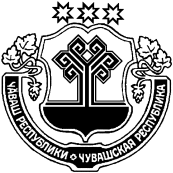 О  бюджете  Шумерлинского района на 2014 год и на плановыйпериод 2015 и 2016 годовСтатья 1.Основные характеристики бюджета Шумерлинского района на 2014 год и на плановый период 2015 и 2016 годов 1.Утвердить основные характеристики бюджета Шумерлинского района на 2014 год:прогнозируемый общий объем доходов бюджета Шумерлинского района в сумме 127511,4 тыс. рублей, в том числе объем безвозмездных поступлений 106482,5 тыс. рублей, из них объем межбюджетных трансфертов, получаемых из республиканского бюджета Чувашской Республики – 106482,5 тыс. рублей;общий объем расходов бюджета Шумерлинского района в сумме 127811,4 тыс. рублей;предельный объем муниципального долга Шумерлинского района в сумме 1000,0 тыс. рублей;верхний предел муниципального внутреннего долга Шумерлинского района  на 1 января 2015 года в сумме 1000,0 тыс. рублей, в том числе верхний  предел долга по муниципальным гарантиям Шумерлинского района в сумме  1000,0 тыс. рублей;предельный объем расходов на обслуживание муниципального долга Шумерлинского района 100,0 тыс.рублей;прогнозируемый дефицит бюджета Шумерлинского района в сумме 300,0 тыс. рублей.2.Утвердить основные характеристики бюджета Шумерлинского района на 2015 год:прогнозируемый общий объем доходов бюджета Шумерлинского района в сумме 131102,3 тыс. рублей, в том числе объем безвозмездных поступлений 106398,8 тыс. рублей, из них объем межбюджетных трансфертов, получаемых из из республиканского бюджета Чувашской Республики – 106398,8 тыс. рублей;общий объем расходов бюджета Шумерлинского района в сумме 131402,3 тыс. рублей, в том числе условно утвержденные расходы в сумме 1000,0 тыс.рублей;предельный объем муниципального долга Шумерлинского района 1000,0 тыс. рублей;верхний предел муниципального внутреннего долга Шумерлинского района  на 1 января 2016 года в сумме 1000,0 тыс. рублей, в том числе верхний  предел долга по муниципальным гарантиям Шумерлинского района в сумме  1000,0 тыс. рублей;предельный объем расходов на обслуживание муниципального долга Шумерлинского района 100,0 тыс.рублей;прогнозируемый дефицит бюджета Шумерлинского района в сумме 300,0 тыс. рублей.3.Утвердить основные характеристики бюджета Шумерлинского района на 2016 год:прогнозируемый общий объем доходов бюджета Шумерлинского района в сумме 131352,2 тыс. рублей, в том числе объем безвозмездных поступлений 103891,0 тыс. рублей, из них объем межбюджетных трансфертов, получаемых из из республиканского бюджета Чувашской Республики – 103891,0 тыс. рублей;общий объем расходов бюджета Шумерлинского района в сумме 131652,2 тыс. рублей, в том числе условно утвержденные расходы в сумме 2100,0 тыс.рублей;предельный объем муниципального долга Шумерлинского района 1000,0 тыс. рублей;верхний предел муниципального внутреннего долга Шумерлинского района  на 1 января 2017 года в сумме 1000,0 тыс. рублей, в том числе верхний  предел долга по муниципальным гарантиям Шумерлинского района в сумме  1000,0 тыс. рублей;предельный объем расходов на обслуживание муниципального долга Шумерлинского района 100,0 тыс.рублей;прогнозируемый дефицит бюджета Шумерлинского района в сумме 300,0 тыс. рублей.Статья 2.	Нормативы распределения доходов между бюджетами  бюджетной системы Шумерлинского района на 2014 год и на плановый период 2015 и 2016 годовВ соответствии с пунктом 2 статьи 184.1 Бюджетного кодекса Российской Федерации, статьей 37 решения Собрания депутатов Шумерлинского района  "О регулировании бюджетных правоотношений в  Шумерлинском районе Чувашской Республики", утвердить нормативы распределения доходов между бюджетом Шумерлинского района и бюджетами  поселений на 2014 год и на плановый период 2015 и 2016 годов, не установленные бюджетным законодательством Российской Федерации, согласно приложению 1 к настоящему Решению.Статья 3. Нормативы распределения доходов от акцизов на автомобильный и прямогонный бензин, дизельное топливо, моторные масла для дизельных и (или) карбюраторных (инжекторных) двигателей, производимые на территории Российской Федерации, между республиканским бюджетом Чувашской Республики и консолидированным бюджетом Шумерлинского района Установить в порядке, предусмотренном статьей 58 Бюджетного кодекса Российской Федерации, нормативы распределения доходов от акцизов на автомобильный и прямогонный бензин, дизельное топливо, моторные масла для дизельных и (или) карбюраторных (инжекторных) двигателей, производимые на территории Российской Федерации, между республиканским бюджетом Чувашской Республики и консолидированным бюджетом Шумерлинского района на 2014 год и на плановый период 2015 и 2016 годов исходя из зачисления в местные бюджеты 10 процентов от налоговых доходов консолидированного бюджета Чувашской Республики от указанного налога согласно приложению 2 к настоящему Решению.Статья 4. Главные администраторы доходов бюджета Шумерлинского района и главные администраторы источников финансирования дефицита бюджета Шумерлинского района1. Утвердить перечень главных  администраторов  доходов бюджета Шумерлинского  района согласно приложению 3 к  настоящему Решению.2. Утвердить перечень главных администраторов источников финансирования дефицита бюджета  Шумерлинского  района согласно приложению 4 к настоящему Решению.3. Установить, что главные администраторы доходов и источников финансирования дефицита бюджета  Шумерлинского  района осуществляют в соответствии с законодательством Российской Федерации и законодательством Чувашской Республики и нормативно-правовыми актами Шумерлинского района контроль за правильностью исчисления, полнотой и своевременностью уплаты, начисление, учет, взыскание и принятие решений о возврате (зачете) излишне уплаченных (взысканных) платежей в бюджет, пеней и штрафов по ним.Статья 5.Особенности использования в 2014 году средств, получаемых муниципальными учреждениями Шумерлинского района1. Средства в валюте Российской Федерации, поступающие во временное распоряжение администрации Шумерлинского района в соответствии с законодательными и иными нормативными правовыми актами Российской Федерации, законодательными и иными нормативными правовыми актами Чувашской Республики и нормативными правовыми актами Шумерлинского района учитываются на лицевом счете, открытом ей в финансовом отделе администрации Шумерлинского района, в порядке, установленном финансовым отделом администрации Шумерлинского района.2. Остатки средств на счете финансового отдела администрации Шумерлинского района, открытом в расчетно-кассовом центре г. Шумерля в соответствии с законодательством Российской Федерации, на котором отражаются операции со средствами, поступающими во временное распоряжение администрации Шумерлинского района, могут перечислятся финансовым отделом администрации Шумерлинского района в 2014 году в бюджет Шумерлинского района  с их возвратом до 30 декабря 2014 года на счета, с которых они были ранее перечислены, с учетом положений, предусмотренных частью 3 настоящей статьи, в порядке установленном финансовым отделом администрации Шумерлинского района.   3.Финансовый отдел администрации Шумерлинского района осуществляет проведение кассовых выплат за счет средств, указанных в части 2 настоящей статьи, не позднее второго рабочего дня, следующего за днем представления казенными учреждениями Шумерлинского района платежных документов, в порядке, установленном финансовым отделом администрации Шумерлинского района. Статья 6.	Бюджетные ассигнования бюджета Шумерлинского района на 2014 год и на плановый период 2015 и 2016 годов1.Утвердить: а) распределение бюджетных ассигнований по разделам, подразделам, целевым статьям (муниципальным программам Шумерлинского района и непрограммным направлениям деятельности) и группам видов расходов классификации расходов бюджета Шумерлинского района на 2014 год согласно приложению 5 к настоящему Решению;б) распределение бюджетных ассигнований по разделам, подразделам, целевым статьям (муниципальным программам Шумерлинского района и непрограммным направлениям деятельности) и группам видов расходов классификации расходов бюджета Шумерлинского района на 2015 и 2016 годы согласно приложению 6 к настоящему Решению;в) распределение бюджетных ассигнований по целевым статьям (муниципальным программам Шумерлинского района и непрограммным направлениям деятельности), группам и видам расходов классификации расходов бюджетов в ведомственной структуре расходов бюджета Шумерлинского района на 2014 год согласно приложению 7 к настоящему Решению;г) распределение бюджетных ассигнований по целевым статьям (муниципальным программам Шумерлинского района и непрограммным направлениям деятельности), группам и видам расходов классификации расходов бюджетов в ведомственной структуре расходов бюджета Шумерлинского района на 2015 и 2016 годы согласно приложению 8 к настоящему Решению;д) ведомственную структуру расходов бюджета Шумерлинского района на 2014 год согласно приложению 9 к настоящему Решению;е) ведомственную структуру расходов бюджета Шумерлинского района на 2015 и 2016 годы согласно приложению 10 к настоящему Решению.2.Утвердить общий объем бюджетных ассигнований на исполнение публичных нормативных обязательств на 2014 год в сумме 9833,4 тыс. рублей, на 2015 год в сумме 8506,5 тыс. рублей, на 2016 год в сумме 7972,3 тыс. рублей.3. Утвердить:объем бюджетных ассигнований Дорожного фонда Шумерлинского района:на 2014 год в сумме 17830,5 тыс. рублей; на 2015 год в сумме 18067,0 тыс. рублей;на 2016 год в сумме 18202,9 тыс. рублей;прогнозируемый объем доходов бюджета Шумерлинского района от поступлений, указанных в статье 2 Решения Собрания депутатов Шумерлинского района от 14 ноября 2013 года № 40/4 "О Дорожном фонде Шумерлинского района":на 2014 год в сумме 17830,5 тыс. рублей;на 2015 год в сумме 18067,0 тыс. рублей;на 2016 год в сумме 18202,9 тыс. рублей. Статья 7.Особенности использования бюджетных ассигнований по обеспечению деятельности органов местного самоуправления Шумерлинского района в 2014 годуГлава администрации Шумерлинского района не вправе принимать решения, приводящие к увеличению в 2014 году численности муниципальных служащих Шумерлинского района и работников бюджетных учреждений Шумерлинского района, за исключением случаев принятия решений о наделении их дополнительными функциями.Статья 8.	Бюджетные ассигнования на оплату труда работников муниципальных учреждений Шумерлинского района Установить, что индексация размеров заработной платы работников муниципальных учреждений Шумерлинского района, денежного содержания муниципальных служащих Шумерлинского района в 2014–2016 годах производится с учетом принятия аналогичного решения Правительством Чувашской Республики.Статья 9. Бюджетные инвестиции в объекты муниципальной собственности Шумерлинского районаПорядок осуществления бюджетных инвестиций в объекты капитального строительства муниципальной собственности Шумерлинского района в форме капитальных вложений в основные средства муниципальных учреждений Шумерлинского района и муниципальных унитарных предприятий Шумерлинского района устанавливается постановлением главы администрации Шумерлинского района.  Статья 10. Межбюджетные трансферты бюджетам сельских поселений1. Утвердить общий объем межбюджетных трансфертов, предоставляемых из бюджета Шумерлинского района бюджетам сельских поселений, на 2014 год в сумме 17939,3 тыс. рублей, на 2015 год – 18625,0 тыс.рублей, на 2016 год – 18295,9 тыс.рублей.2. Утвердить распределение межбюджетных трансфертов бюджетам сельских поселений:на 2014 год согласно приложению 11 к настоящему Решению(таблицы 1-4);на 2015 год согласно приложению 12 к настоящему Решению(таблицы 1-5);на 2016 год согласно приложению 13 к настоящему Решению(таблицы 1-5);3. Установить уровень софинансирования расходов за счет бюджетов сельских поселений по:осуществлению дорожной деятельности, кроме деятельности по строительству, в отношении автомобильных дорог местного значения в границах населенных пунктов поселения в размере не менее 35 процентов объема ассигнований, выделяемых из бюджета Шумерлинского района на эти цели; по осуществлению капитального ремонта объектов социально-культурной сферы сельских поселений в размере не менее 25 процентов объема ассигнований, выделяемых из бюджета Шумерлинского района на эти цели.Статья 11.Особенности оценки показателей расходной части бюджетов сельских поселенийУчесть, что при оценке показателей расходной части бюджетов сельских поселений предусмотрены средства на:а) капитальный ремонт муниципального жилищного фонда поселений:на 2014 год в сумме 254,9 тыс. рублей согласно приложению 14 к настоящему Решению;на 2015 год в сумме 254,9 тыс. рублей согласно приложению 15 к настоящему Решению;на 2016 год в сумме 254,9 тыс. рублей согласно приложению 16 к настоящему Решению;   б) обеспечение малоимущих граждан, проживающих в поселениях 
и нуждающихся в улучшении жилищных условий, жилыми помещениями в соответствии с жилищным законодательством, расходы по предоставлению молодым семьям социальных выплат на приобретение жилья в соответствии с подпрограммой "Обеспечение жильем молодых семей" федеральной целевой программы "Жилище" на 2011–2015 годы, предоставление социальных выплат на улучшение жилищных условий граждан, проживающих в сельской местности, в том числе молодых семей и молодых специалистов, в соответствии с постановлением Правительства Российской Федерации от 15 июля 2013 года № 598 "О федеральной целевой программе "Устойчивое развитие сельских территорий на 2014–2017 годы и на период до 2020 года", организацию строительства и содержание муниципального жилищного фонда, создание условий для жилищного строительства на 2014–2015 годы в сумме по 881,2 тыс. рублей ежегодно согласно приложениям 17 и 18 соответственно к настоящему Решению; в) обеспечение малоимущих граждан, проживающих в поселениях 
и нуждающихся в улучшении жилищных условий, жилыми помещениями в соответствии с жилищным законодательством, расходы по предоставлению молодым семьям социальных выплат на приобретение жилья, предоставление социальных выплат на улучшение жилищных условий граждан, проживающих в сельской местности, в том числе молодых семей и молодых специалистов, в соответствии с постановлением Правительства Российской Федерации от 15 июля 2013 года № 598 "О федеральной целевой программе "Устойчивое развитие сельских территорий на 2014–2017 годы и на период до 2020 года", организацию строительства и содержание муниципального жилищного фонда, создание условий для жилищного строительства на 2016 год в сумме 881,2 тыс. рублей согласно приложению 19 к настоящему Решению; г)осуществление дорожной деятельности в соответствии с законодательством Российской Федерации в отношении автомобильных дорог местного значения в границах населенных пунктов поселения: на 2014 год в сумме по 1297,2 тыс. рублей согласно приложению 20 к настоящему Решению;на 2015 год в сумме по 1377,7 тыс. рублей согласно приложению 21 к настоящему Решению;на 2016 год в сумме по 1457,6 тыс. рублей согласно приложению 22 к настоящему Решению.Статья 12. Предоставление бюджетных кредитов бюджетам сельских поселений из бюджета Шумерлинского района в 2014 годуУстановить, что в 2014 году бюджетные кредиты бюджетам поселений предоставляются из бюджета Шумерлинского района в пределах общего объема бюджетных ассигнований, предусмотренных по источникам финансирования дефицита бюджета Шумерлинского района на эти цели:в сумме до 500,0 тыс.рублей на срок, не выходящий за пределы финансового года, для покрытия временных кассовых разрывов, возникающих при исполнении местных бюджетов, и осуществления мероприятий, связанных с ликвидацией последствий стихийных бедствий и техногенных аварий;в сумме до 500,0 тыс.рублей на срок, не выходящий за пределы финансового года, для частичного покрытия дефицитов местных бюджетов, возникающих в связи с реализацией инвестиционных программ.Установить плату за пользование указанными бюджетными кредитами:для покрытия временных кассовых разрывов, возникающих при исполнении местных бюджетов, для частичного покрытия дефицитов местных бюджетов, возникающих в связи с реализацией инвестиционных программ,– в размере одной второй ставки рефинансирования Центрального банка Российской Федерации, действующей на день заключения соглашения о предоставлении бюджетного кредита;для осуществления мероприятий, связанных с ликвидацией последствий стихийных бедствий и техногенных аварий, – по ставке 0 процентов.Предоставление, использование и возврат бюджетами поселений бюджетных кредитов из бюджета Шумерлинского района, осуществляются в порядке, устанавливаемом постановлением главы администрации Шумерлинского района.Статья 13. Источники внутреннего финансирования дефицита бюджета Шумерлинского районаУтвердить источники внутреннего финансирования дефицита бюджета Шумерлинского района:на 2014 год согласно приложению 23 к настоящему Решению;на 2015 и 2016 годы согласно приложению 24 к настоящему Решению.Статья 14. Муниципальные внутренние заимствования Шумерлинского района Утвердить Программу муниципальных внутренних заимствований Шумерлинского района:на 2014 год согласно приложению 25 к настоящему Решению;на 2015 и 2016 годы согласно приложению 26 к настоящему Решению.Статья 15. Предоставление муниципальных гарантий Шумерлинского района в валюте Российской ФедерацииУтвердить Программу муниципальных гарантий Шумерлинского района в валюте Российской Федерации:на 2014 год согласно приложению 27 к настоящему Решению;на 2015 и 2016 годы согласно приложению 28 к настоящему Решению.Статья 16. Особенности исполнения бюджета Шумерлинского района в 2014 году1. Установить, что финансовый отдел администрации Шумерлинского района вправе направлять доходы, фактически полученные при исполнении  бюджета Шумерлинского района сверх утвержденного настоящим Решением общего объема доходов, без внесения изменений в настоящее Решение на исполнение публичных нормативных обязательств Шумерлинского района в размере, предусмотренном пунктом 3 статьи 217 Бюджетного кодекса Российской Федерации, в случае принятия на федеральном (республиканском) уровне решений об индексации пособий и иных компенсационных выплат.2. Установить, что в соответствии с пунктом 3 статьи 217 Бюджетного кодекса Российской Федерации основанием для внесения изменений в показатели сводной бюджетной росписи бюджета Шумерлинского района, связанным с особенностями исполнения  бюджета Шумерлинского района и перераспределением бюджетных ассигнований между главными распорядителями средств бюджета Шумерлинского района, являются:внесение изменений в бюджетную классификацию Российской Федерации, в том числе уточнение кодов бюджетной классификации по средствам, передаваемым на осуществление отдельных расходных полномочий;распределение зарезервированных в составе утвержденных статьей 5 настоящего Решения бюджетных ассигнований, предусмотренных по подразделу 0111 «Резервные фонды» раздела «Общегосударственные вопросы» классификации расходов бюджетов на финансирование мероприятий, предусмотренных Положением о порядке расходования средств резервного фонда администрации Шумерлинского района, утвержденным постановлением главы Шумерлинского района от 03.12.2007 №499 «Об утверждении положения о порядке расходования средств резервного фонда администрации Шумерлинского района».3. Установить, что распределение субсидий, субвенций и иных межбюджетных трансфертов, имеющих целевое назначение, в том числе их остатков, не использованных на начало текущего финансового года, фактически полученных при исполнении бюджета Шумерлинского района сверх утвержденных настоящим Решением доходов и подлежащих перечислению бюджетам сельских поселений, осуществляется постановлениями главы администрации Шумерлинского района.4. Установить, что финансовый отдел администрации Шумерлинского района вправе перераспределить бюджетные ассигнования между видами источников финансирования дефицита бюджета Шумерлинского района при образовании экономии в ходе исполнения бюджета Шумерлинского района в пределах общего объема бюджетных ассигнований по источникам финансирования дефицита бюджета Шумерлинского района, предусмотренных на соответствующий финансовый год.5. Установить, что услуги кредитных организаций и организаций почтовой связи по выплате денежных средств гражданам в рамках обеспечения мер социальной поддержки граждан оказываются в соответствии с соглашениями, заключаемыми между кредитными организациями (организациями почтовой связи) и органами исполнительной власти Шумерлинского района, являющимися в соответствии с настоящим Решением главными распорядителями средств  бюджета Шумерлинского района, подлежащих выплате гражданам в рамках обеспечения мер социальной поддержки.Оплата услуг кредитных организаций по выплате денежных средств гражданам в рамках обеспечения мер социальной поддержки может производиться в пределах 1,0 процента суммы произведенных выплат, а по выплатам за счет субсидий, субвенций, иных межбюджетных трансфертов из республиканского бюджета – в пределах размеров, установленных соответствующими нормативными правовыми актами Чувашской Республики.Оплата услуг почтовой связи по выплате денежных средств гражданам в рамках обеспечения мер социальной поддержки может производиться в пределах 1,5 процента суммы произведенных выплат за счет средств бюджета Шумерлинского района, субсидий, субвенций, иных межбюджетных трансфертов, имеющих целевое назначение, предоставляемых из республиканского бюджета. Статья 17. Субсидии юридическим лицам (за исключением субсидий государственным (муниципальным) учреждениям), индивидуальным предпринимателям, физическим лицам – производителям товаров, работ, услуг, а также некоммерческим организациям, не являющимся автономными и бюджетными учреждениями, в 2014 годуИз бюджета Шумерлинского района предоставляются субсидии в случаях, порядке, размерах и на условиях, установленных нормативными правовыми актами главы администрации  Шумерлинского района на возмещение части затрат субъектам малого и среднего предпринимательства для организации предпринимательской деятельности по приоритетным направлениям, определенным бюджетным и инвестиционным законодательством Чувашской Республики, с предпочтением проектов, реализуемых на территории Шумерлинского района и направленных на развитие общественной инфраструктуры. Статья 18.Предоставление субсидий бюджетным и автономным учреждениям Шумерлинского района Из бюджета Шумерлинского района бюджетным и автономным учреждениям Шумерлинского района предоставляются субсидии в соответствии со статьей 78.1 Бюджетного кодекса Российской Федерации.Статья 19. Опубликование (обнародование) настоящего Решения.Настоящее Решение опубликовать  в издании «Вестник Шумерлинского района» и разместить на официальном сайте Шумерлинского района. Глава Шумерлинского района                                                       Б.Г. Леонтьев           Нормативы 
распределения доходов между бюджетом Шумерлинского района и бюджетами  поселений на 2014 год и на плановый период 2015 и 2016 годов (в процентах)НОРМАТИВЫ  распределения доходов от акцизов на автомобильный и прямогонный бензин, дизельное топливо, моторные масла для дизельных и (или) карбюраторных (инжекторных) двигателей, производимые на территории Российской Федерации, между республиканским бюджетом Чувашской Республики и консолидированным бюджетом Шумерлинского района на 2014 год и  на плановый период 2015 и 2016 годов                                                                                                                                    (впроцентах)Приложение 3к решению Собрания депутатов Шумерлинского района«О бюджете Шумерлинскогорайона на 2014 год и на плановый период 2015 и 2016 годов»ПЕРЕЧЕНЬглавных администраторов доходов бюджета Шумерлинского районаПриложение 4
к решению Собрания депутатов Шумерлинского района«О бюджете Шумерлинскогорайона на 2014 год и на плановый период 2015 и 2016 годов»ПЕРЕЧЕНЬглавных  администраторов  источников финансирования дефицита  бюджета Шумерлинского  района                                                                                                                        Приложение№11к Решению Собрания депутатов Шумерлинского района «О бюджете Шумерлинскогорайона на 2014 год и наплановый период 2015 и 2016годов» Таблица  1РАСПРЕДЕЛЕНИЕдотации на выравнивание бюджетной обеспеченности сельских поселений Шумерлинского района на 2014 год(тыс. рублей)Таблица  2РАСПРЕДЕЛЕНИЕсубвенций, выделенных из республиканского бюджета Чувашской Республики бюджетам сельских поселений на осуществление государственных полномочий Чувашской Республики по расчету и предоставлению субвенций бюджетам поселений, органы местного самоуправления которых осуществляют полномочия по  первичному  воинскому учету, на 2014 год(тыс. рублей)Таблица  3РАСПРЕДЕЛЕНИЕ субсидий, выделенных из республиканского бюджета Чувашской Республики  на софинансирование расходов бюджетов поселений  по осуществлению дорожной деятельности, кроме деятельности по строительству, в отношении автомобильных дорог местного значения в границах населенных  пунктов поселений на 2014 год(тыс. рублей)Таблица  4РАСПРЕДЕЛЕНИЕсубсидий,  выделенных из республиканского бюджета Чувашской Республики  на софинансирование расходов бюджетов поселений  на предоставление социальных выплат на приобретение жилья молодым семьям, являющимся участниками подпрограммы «Обеспечение жильем молодых семей»  федеральной  целевой программы «Жилище»  на 2011–2015 годы, на 2014 год(тыс.рублей)Приложение№12к Решению Собрания депутатов Шумерлинского района «О бюджете Шумерлинскогорайона на 2014 год и наплановый период 2015 и 2016годов» Таблица  1РАСПРЕДЕЛЕНИЕдотации на выравнивание бюджетной обеспеченности сельских поселений Шумерлинского района на 2015 год(тыс. рублей)Таблица  2РАСПРЕДЕЛЕНИЕсубвенций, выделенных из республиканского бюджета Чувашской Республики бюджетам сельских поселений на осуществление государственных полномочий Чувашской Республики по расчету и предоставлению субвенций бюджетам поселений, органы местного самоуправления которых осуществляют полномочия по  первичному  воинскому учету, на 2015 год(тыс. рублей)Таблица  3РАСПРЕДЕЛЕНИЕ субсидий, выделенных из республиканского бюджета Чувашской Республики  на софинансирование расходов бюджетов поселений  по осуществлению дорожной деятельности, кроме деятельности по строительству, в отношении автомобильных дорог местного значения в границах населенных  пунктов поселений на 2015 год(тыс. рублей)Таблица  4РАСПРЕДЕЛЕНИЕ субсидий,  выделенных из республиканского бюджета Чувашской Республики  на софинансирование расходов бюджетов поселений  на предоставление социальных выплат на приобретение жилья молодым семьям, являющимся участниками подпрограммы «Обеспечение жильем молодых семей»  федеральной  целевой программы «Жилище»  на 2011–2015 годы, на 2015 год(тыс.рублей)Таблица 5РАСПРЕДЕЛЕНИЕсубсидий,  выделенных из республиканского бюджета Чувашской Республики  бюджетам сельских поселений на софинансирование расходов по осуществлению капитального ремонта объектов культуры на 2015 год(тыс.рублей)                                                                                                                         Приложение№13к Решению Собрания депутатов Шумерлинского района «О бюджете Шумерлинскогорайона на 2014 год и наплановый период 2015 и 2016годов» Таблица  1РАСПРЕДЕЛЕНИЕдотации на выравнивание бюджетной обеспеченности сельских поселений Шумерлинского района на 2016 год(тыс. рублей)Таблица  2РАСПРЕДЕЛЕНИЕсубвенций, выделенных из республиканского бюджета Чувашской Республики бюджетам сельских поселений на осуществление государственных полномочий Чувашской Республики по расчету и предоставлению субвенций бюджетам поселений, органы местного самоуправления которых осуществляют полномочия по  первичному  воинскому учету, на 2016 год(тыс. рублей)Таблица  3РАСПРЕДЕЛЕНИЕ субсидий, выделенных из республиканского бюджета Чувашской Республики  на софинансирование расходов бюджетов поселений  по осуществлению дорожной деятельности, кроме деятельности по строительству, в отношении автомобильных дорог местного значения в границах населенных  пунктов поселений на 2016 год(тыс. рублей)Таблица  4РАСПРЕДЕЛЕНИЕ субсидий,  выделенных из республиканского бюджета Чувашской Республики  на софинансирование расходов бюджетов поселений  на предоставление социальных выплат на приобретение жилья молодым семьям, являющимся участниками подпрограммы «Обеспечение жильем молодых семей»  федеральной  целевой программы «Жилище»  на 2011–2015 годы, на 2016 год(тыс.рублей)Таблица 5РАСПРЕДЕЛЕНИЕсубсидий,  выделенных из республиканского бюджета Чувашской Республики  бюджетам сельских поселений на софинансирование расходов по осуществлению капитального ремонта объектов культуры на 2016 год(тыс.рублей)Приложение№14к Решению Собрания депутатов Шумерлинского района «О бюджете Шумерлинскогорайона на 2014 год и наплановый период 2015 и 2016годов» СРЕДСТВА, учтенные в бюджетах сельских поселений на осуществление капитального ремонта муниципального жилищного фонда поселений на 2014 год(тыс.рублей)Приложение№15к Решению Собрания депутатов Шумерлинского района «О бюджете Шумерлинскогорайона на 2014 год и наплановый период 2015 и 2016годов» СРЕДСТВА, учтенные в бюджетах сельских поселений на осуществление капитального ремонта муниципального жилищного фонда поселений на 2015 год(тыс.рублей)Приложение№16к Решению Собрания депутатов Шумерлинского района «О бюджете Шумерлинскогорайона на 2014 год и наплановый период 2015 и 2016годов» СРЕДСТВА, учтенные в бюджетах сельских поселений на осуществление капитального ремонта муниципального жилищного фонда поселений на 2016 год(тыс.рублей)Приложение№17к Решению Собрания депутатов Шумерлинского района «О бюджете Шумерлинскогорайона на 2014 год и наплановый период 2015 и 2016годов» С Р Е Д С Т В А,учтенные в бюджетах сельских поселений на обеспечение малоимущих граждан, проживающих в поселениях и нуждающихся в улучшении жилищных условий, жилыми помещениями в соответствии с жилищным законодательством, на расходы по предоставлению молодым семьям социальных выплат на приобретение жилья в соответствии с подпрограммой "Обеспечение жильем молодых семей" федеральной целевой программы "Жилище" на 2011–2015 годы, на предоставление социальных выплат на улучшение жилищных условий граждан, проживающих в сельской местности, в том числе молодых семей и молодых специалистов в соответствии с постановлением Правительства Российской Федерации от 15 июля 2013 г. № 598 г. "О федеральной целевой программе "Устойчивое развитие сельских территорий на 2014-2017 годы и на период до 2020 года", на организацию строительства и содержание  муниципального жилищного фонда, на создание условий для жилищного строительства, на 2014 год(тыс.рублей)Приложение№18к Решению Собрания депутатов Шумерлинского района «О бюджете Шумерлинскогорайона на 2014 год и наплановый период 2015 и 2016годов» С Р Е Д С Т В А,учтенные в бюджетах сельских поселений на обеспечение малоимущих граждан, проживающих в поселениях и нуждающихся в улучшении жилищных условий, жилыми помещениями в соответствии с жилищным законодательством, на расходы по предоставлению молодым семьям социальных выплат на приобретение жилья в соответствии с подпрограммой "Обеспечение жильем молодых семей" федеральной целевой программы "Жилище" на 2011–2015 годы, на предоставление социальных выплат на улучшение жилищных условий граждан, проживающих в сельской местности, в том числе молодых семей и молодых специалистов в соответствии с постановлением Правительства Российской Федерации от 15 июля 2013 г. № 598 г. "О федеральной целевой программе "Устойчивое развитие сельских территорий на 2014-2017 годы и на период до 2020 года", на организацию строительства и содержание  муниципального жилищного фонда, на создание условий для жилищного строительства, на 2015 год(тыс.рублей)Приложение№19к Решению Собрания депутатов Шумерлинского района «О бюджете Шумерлинскогорайона на 2014 год и наплановый период 2015 и 2016годов» С Р Е Д С Т В А,учтенные в бюджетах сельских поселений на обеспечение малоимущих граждан, проживающих в поселениях и нуждающихся в улучшении жилищных условий, жилыми помещениями в соответствии с жилищным законодательством, на расходы по предоставлению молодым семьям социальных выплат на приобретение жилья, на предоставление социальных выплат на улучшение жилищных условий граждан, проживающих в сельской местности, в том числе молодых семей и молодых специалистов в соответствии с постановлением Правительства Российской Федерации от 15 июля 2013 г.  № 598 г. "О федеральной целевой программе "Устойчивое развитие сельских территорий на 2014-2017 годы и на период до 2020 года",  на организацию строительства и содержание муниципального  жилищного  фонда,  на  создание условий для жилищного строительства, на 2016 год (тыс.рублей)Приложение №20к Решению Собрания депутатов Шумерлинского района «О бюджете Шумерлинскогорайона на 2014 год и наплановый период 2015 и 2016годов» СРЕДСТВА, учтенные в бюджетах сельских поселений на софинансирование расходов по осуществлению дорожной деятельности в соответствии с законодательством Российской Федерации, в отношении автомобильных дорог местного значения в границах населенных пунктов  поселений, на 2014 год(тыс.рублей)Приложение №21к Решению Собрания депутатов Шумерлинского района «О бюджете Шумерлинскогорайона на 2014 год и наплановый период 2015 и 2016годов» СРЕДСТВА, учтенные в бюджетах сельских поселений на софинансирование расходов по осуществлению дорожной деятельности в соответствии с законодательством Российской Федерации, в отношении автомобильных дорог местного значения в границах населенных пунктов  поселений, на 2015 год(тыс.рублей)Приложение №22к Решению Собрания депутатов Шумерлинского района «О бюджете Шумерлинскогорайона на 2014 год и наплановый период 2015 и 2016годов» СРЕДСТВА, учтенные в бюджетах сельских поселений на софинансирование расходов по осуществлению дорожной деятельности в соответствии с законодательством Российской Федерации, в отношении автомобильных дорог местного значения в границах населенных пунктов  поселений, на 2016 год(тыс.рублей)                                                                                                                               Приложение №23к Решению Собрания депутатов Шумерлинского района «О бюджете Шумерлинскогорайона на 2014 год и наплановый период 2015 и 2016годов» ИСТОЧНИКИвнутреннего финансирования дефицита бюджета Шумерлинского района на 2014 годПриложение №24к Решению Собрания депутатов Шумерлинского района «О бюджете Шумерлинскогорайона на 2014 год и наплановый период 2015 и 2016годов» ИСТОЧНИКИвнутреннего финансирования дефицита бюджета Шумерлинского района на 2015 и 2016 годыПриложение №25к Решению Собрания депутатов Шумерлинского района «О бюджете Шумерлинскогорайона на 2014 год и наплановый период 2015 и 2016годов» ПРОГРАММА внутренних муниципальных заимствований Шумерлинского района,на 2014 год (тыс. рублей)Приложение №26к Решению Собрания депутатов Шумерлинского района «О бюджете Шумерлинскогорайона на 2014 год и наплановый период 2015 и 2016годов» ПРОГРАММА внутренних муниципальных заимствований Шумерлинского района,на 2015 и 2016 годы (тыс. рублей)Приложение№27к Решению Собрания депутатов Шумерлинского района «О бюджете Шумерлинскогорайона на 2014 год и наплановый период 2015 и 2016годов» ПРОГРАММАмуниципальных гарантий Шумерлинского района в валюте Российской Федерации на 2014 годПеречень подлежащих предоставлению в 2014 году муниципальных гарантий Шумерлинского районаИтого предоставление муниципальных гарантий Шумерлинского района с правом регрессного требования в 2014 году 0,0 тыс. рублей.Перечень подлежащих исполнению в 2014 году муниципальных гарантий Шумерлинского районаОбщий объем бюджетных ассигнований, предусмотренных на исполнение муниципальных гарантий Шумерлинского района по возможным гарантийным случаям в 2014 годуЗа счет расходов бюджета Шумерлинского района                                                                             -Приложение№28к Решению Собрания депутатов Шумерлинского района «О бюджете Шумерлинскогорайона на 2014 год и наплановый период 2015 и 2016годов» ПРОГРАММАмуниципальных гарантий Шумерлинского района в валюте Российской Федерации на 2015 и 2016 годыПеречень подлежащих предоставлению в 2015 и 2016 годах муниципальных гарантий Шумерлинского районаИтого предоставление муниципальных гарантий Шумерлинского района с правом регрессного требования в 2015 и 2016 годах  0,0 тыс. рублей.Перечень подлежащих исполнению в 2015 и 2016 годах муниципальных гарантий Шумерлинского районаОбщий объем бюджетных ассигнований, предусмотренных на исполнение муниципальных гарантий Шумерлинского района по возможным гарантийным случаям в 2015 и 2016 годахЗа счет расходов бюджета Шумерлинского района                                                                                -ЧĂВАШ РЕСПУБЛИКИÇĚМĚРЛЕ РАЙОНĚ ЧУВАШСКАЯ РЕСПУБЛИКА ШУМЕРЛИНСКИЙ РАЙОН ÇĚМĚРЛЕ  РАЙОНĚНДЕПУТАТСЕН ПУХĂВĚ ЙЫШĂНУ05.12.2013.  № 42/2Çемěрле хулиСОБРАНИЕ ДЕПУТАТОВ ШУМЕРЛИНСКОГО РАЙОНА РЕШЕНИЕ05.12.2013. № 42/2город ШумерляПриложение 1
к решению Собрания депутатов Шумерлинского района «О  бюджете Шумерлинского района на 2014 год и на плановый период 2015 и 2016 годов»Код бюджетнойклассификацииРоссийской ФедерацииНаименование доходаБюджет муниципального районаБюджеты  поселений12341 09 00000 00 0000 000ЗАДОЛЖЕННОСТЬ И ПЕРЕРАСЧЕТЫ ПО ОТМЕНЕННЫМ НАЛОГАМ, СБОРАМ И ИНЫМ ОБЯЗАТЕЛЬНЫМ ПЛАТЕЖАМ1 09 04053 10 0000 110Земельный налог (по обязательствам, возникшим до 1 января 2006 года), мобилизуемый на территориях поселений1001 09 07013 05 0000 110Налог на рекламу, мобилизуемый на территориях муниципальных районов 1001 09 07033 05 0000 110Целевые сборы с граждан и предприятий, учреждений, организаций на содержание милиции, на благоустройство территорий, на нужды образования и другие цели, мобилизуемые на территориях муниципальных районов100Приложение 2
к решению Собрания депутатов Шумерлинского района «О  бюджете Шумерлинского района на 2014 год и на плановый период 2015 и 2016 годов»№п/пНаименование муниципальных образованийНормативы 1Шумерлинский муниципальный район0,13011.1Большеалгашинское сельское поселение0,02781.2Егоркинское сельское поселение0,00981.3Краснооктябрьское сельское поселение0,02441.4Магаринское сельское поселение0,00871.5Нижнекумашкинское сельское поселение0,01931.6Русско-Алгашинское сельское поселение0,01671.7Торханское сельское поселение0,01301.8Туванское сельское поселение0,01521.9Ходарское сельское поселение0,01151.10Шумерлинское сельское поселение0,01271.11Юманайское сельское поселение 0,0199Код бюджетной классификацииРоссийской ФедерацииКод бюджетной классификацииРоссийской ФедерацииНаименование главного администратора  доходов бюджета Шумерлинского районаглавного администратора   доходовдоходов бюджета Шумерлинского районаНаименование главного администратора  доходов бюджета Шумерлинского района123903Администрация Шумерлинского районаАдминистрация Шумерлинского района9031 08 07150 01 1000 110Государственная пошлина за выдачу разрешения на установку рекламной конструкции9031 08 07174 01 1000 110Государственная пошлина за выдачу органом местного самоуправления муниципального района специального разрешения на движение по автомобильным дорогам транспортных средств, осуществляющих перевозки опасных, тяжеловесных и (или) крупногабаритных грузов, зачисляемая в бюджеты муниципальных районов9031 11 01050 05 0000 120Доходы в виде прибыли, приходящейся на доли в уставных (складочных) капиталах хозяйственных товариществ и обществ, или дивидендов по акциям, принадлежащим муниципальным районам9031 11 05013 05 0000 120Доходы, получаемые в виде арендной платы за земельные участки, государственная собственность на которые не разграничена, и которые расположены в границах межселенных территорий муниципальных районов, а также средства от продажи права на заключение договоров аренды указанных земельных участков9031 11 05025 05 0000 120Доходы, получаемые в виде арендной платы, а также средства от продажи права на заключение договоров аренды за земли, находящиеся в собственности муниципальных районов (за исключением земельных участков муниципальных бюджетных и автономных учреждений)9031 11 05035 05 0000 120Доходы от сдачи в аренду имущества, находящегося в оперативном управлении органов управления муниципальных районов и созданных ими учреждений (за исключением имущества муниципальных бюджетных и автономных учреждений)9031 11 07015 05 0000 120Доходы от перечисления части прибыли, остающейся после уплаты налогов и иных обязательных платежей муниципальных унитарных предприятий, созданных муниципальными районами9031 11 08050 05 0000 120Средства, получаемые от передачи имущества, находящегося в собственности муниципальных районов (за исключением имущества муниципальных бюджетных и автономных учреждений, а также имущества муниципальных унитарных предприятий, в том числе казенных), в залог, в доверительное управление9031 11 09045 05 0000 120Прочие поступления от использования имущества, находящегося в собственности муниципальных районов (за исключением имущества муниципальных бюджетных и автономных учреждений, а также имущества муниципальных унитарных предприятий, в том числе казенных)9031 13 01995 05 0000 1301 13 02995 05 0000 130Прочие доходы от оказания платных услуг (работ) получателями средств бюджетов муниципальных районов Прочие доходы от компенсации затрат бюджетов муниципальных районов9031 13 02065 05 0000 130Доходы, поступающие в порядке возмещения расходов, понесенных в связи с эксплуатацией имущества муниципальных районов9031 14 04050 05 0000 420Доходы от продажи нематериальных активов, находящихся в собственности муниципальных районов9031 14 01050 05 0000 410Доходы от продажи квартир, находящихся в собственности муниципальных районов9031 14 02052 05 0000 410Доходы от реализации имущества, находящегося в оперативном управлении учреждений, находящихся в ведении органов управления муниципальных районов (за исключением имущества муниципальных бюджетных и автономных учреждений), в части реализации основных средств по указанному имуществу9031 14 02052 05 0000 440Доходы от реализации имущества, находящегося в оперативном управлении учреждений, находящихся в ведении органов управления муниципальных районов (за исключением имущества муниципальных бюджетных и автономных учреждений), в части реализации материальных запасов по указанному имуществу9031 14 02053 05 0000 410Доходы от реализации иного имущества, находящегося в собственности муниципальных районов (за исключением имущества муниципальных бюджетных и автономных учреждений, а также имущества муниципальных унитарных предприятий, в том числе казенных), в части реализации основных средств по указанному имуществу9031 14 02053 05 0000 440Доходы от реализации иного имущества, находящегося в собственности муниципальных районов (за исключением имущества муниципальных бюджетных и автономных учреждений, а также имущества муниципальных унитарных предприятий, в том числе казенных), в части реализации материальных запасов по указанному имуществу9031 14 06013 05 0000 430Доходы от продажи земельных участков, государственная собственность на которые не разграничена и которые расположены в границах межселенных территорий муниципальных районов      903                  1 14 06025 05 0000430         Доходы от продажи земельных участков, государственная собственность на которые не разграничена и которые расположены в границах межселенных территорий муниципальных районов903115 02050 05 0000 140Платежи, взимаемые органами местного самоуправления (организациями) муниципальных районов за выполнение определенных функций9031 16 23051 05 0000 140Доходы от возмещения ущерба при возникновении страховых случаев по обязательному страхованию гражданской ответственности, когда выгодоприобретателями выступают получатели средств бюджетов муниципальных районов9031 16 23052 05 0000 140Доходы от возмещения ущерба при возникновении иных страховых случаев, когда выгодоприобретателями выступают получатели средств бюджетов муниципальных районов9031 16 90050 05 0000 140Прочие поступления от денежных взысканий (штрафов) и иных сумм в возмещение ущерба, зачисляемые в бюджеты муниципальных районов9031 17 01050 05 0000 180Невыясненные поступления, зачисляемые в бюджеты муниципальных районов9031 17 02020 05 0000 180Возмещение потерь сельскохозяйственного производства, связанных с изъятием сельскохозяйственных угодий, расположенных на межселенных территориях (по обязательствам, возникшим до 1 января 2008 года)9031 17 05050 05 0000 180Прочие неналоговые доходы бюджетов муниципальных районов9032 02 02009 05 0000 151Субсидии бюджетам муниципальных районов на государственную поддержку малого и среднего предпринимательства, включая крестьянские (фермерские) хозяйства9032 02 02041 05 0000 151Субсидии бюджетам муниципальных районов на строительство, модернизацию, ремонт и содержание автомобильных дорог общего пользования, в том числе дорог в поселениях (за исключением автомобильных дорог федерального значения)9032 02 02051 05 0000 151Субсидии бюджетам муниципальных районов на реализацию федеральных целевых программ9032 02 02077 05 0000 151Субсидии бюджетам муниципальных районов на бюджетные инвестиции в объекты капитального строительства собственности муниципальных образований9032 02 02079 05 0000 151Субсидии бюджетам муниципальных районов на  переселение граждан из жилищного фонда, признанного непригодным для проживания, и (или)жилищного фонда с высоким уровнем износа (более 70 процентов)9032 02 02088 05 0001 151Субсидии бюджетам муниципальных районов  на обеспечение мероприятий по капитальному ремонту многоквартирных домов за счет средств, поступивших от государственной корпорации Фонд содействия реформированию жилищно-коммунального хозяйства9032 02 02088 05 0002 151Субсидии бюджетам муниципальных районов  на обеспечение мероприятий по   переселению граждан из аварийного жилищного фонда за счет средств, поступивших от государственной корпорации Фонд содействия реформированию жилищно-коммунального хозяйства9032 02 02089 05 0001 151 Субсидии бюджетам муниципальных районов  на обеспечение мероприятий по капитальному ремонту многоквартирных домов за счет средств бюджетов9032 02 02089 05 0002 151 Субсидии бюджетам муниципальных районов  на обеспечение мероприятий по переселению граждан из аварийного жилищного фонда  за счет средств бюджетов      9032 02 02102 05 0000 151Субсидии бюджетам муниципальных районов на закупку автотранспортных средств и коммунальной техники9032 02 02999 05 0000 151Прочие субсидии бюджетам муниципальных     районов9032 02 03002 05 0000 151Субвенции бюджетам муниципальных районов на осуществление полномочий по подготовке проведения статистических переписей9032 02 03003 05 0000 151Субвенции бюджетам муниципальных районов на государственную регистрацию актов гражданского состояния9032 02 03007 05 0000 151Субвенции бюджетам муниципальных районов на составление (изменение) списков кандидатов в присяжные заседатели федеральных судов общей юрисдикции в Российской Федерации903202 03119 05 0000 151Субвенции бюджетам муниципальных районов на обеспечение предоставления жилых помещений  детям–сиротам и детям, оставшимся без попечения родителей, лицам из их числа по договорам найма специализированных жилых помещений9032 02 03024 05 0000 151Субвенции бюджетам муниципальных районов на выполнение передаваемых полномочий субъектов Российской Федерации9032 02 03999 05 0000 151Прочие субвенции бюджетам муниципальных районов9032 02 04012 05 0000 151Межбюджетные трансферты, передаваемые бюджетам муниципальных районов для компенсации дополнительных расходов, возникших в результате решений, принятых органами власти другого уровня 9032 02 04999 05 0000 151Прочие межбюджетные трансферты, передаваемые бюджетам муниципальных районов9032 03 05099 05 0000  180Прочие безвозмездные поступления от государственных (муниципальных) организаций в бюджеты муниципальных районов9032 04 05099 05 0000  180Прочие безвозмездные поступления от негосударственных организаций в бюджеты муниципальных районов9032 07 05010 05 0000 180Безвозмездные поступления от физических и юридических лиц на финансовое обеспечение дорожной деятельности, в том числе добровольных пожертвований, в отношении автомобильных дорог общего пользования местного значения муниципальных районов9032 07 05020 05 0000 180Поступления от денежных пожертвований, предоставляемых физическими лицами                                                                    получателями средств бюджетов муници-                                                                        пальных районов9032 07 05030 05 0000 180Прочие безвозмездные поступления в                                                                           бюджеты муниципальных районов9032 18 05010 05 0000 180Доходы  бюджетов  муниципальных   районов  от   возврата  бюджетными учреждениями остатков субсидий прошлых лет9032 18 05020 05 0000 180Доходы  бюджетов  муниципальных   районов  от   возврата  автономными учреждениями остатков субсидий прошлых лет903219 05000 05 0000 151         Возврат остатков субсидий, субвенций и иных                                                                        межбюджетных трансфертов, имеющих целевое       назначение, прошлых лет из бюджетов муници-пальных районов      974                Отдел образования, спорта и молодежной политики  администрации                                                           Шумерлинского района      974                Отдел образования, спорта и молодежной политики  администрации                                                           Шумерлинского района      974                Отдел образования, спорта и молодежной политики  администрации                                                           Шумерлинского района      974      974 1 13 01995 05 0000 130113 02065 05 0000 130Прочие доходы от оказания платных услуг (работ) получателями средств бюджетов муниципальных районовДоходы, поступающие в порядке возмещения расходов, понесенных в связи с эксплуатацией имущества муниципальных районов9741 13 02995 05 0000 130Прочие доходы от компенсации затрат бюджетов муниципальных районов9741 15 02050 05 0000 140Платежи, взимаемые органами управления (организациями) муниципальных районов, за выполнение определенных функций9741 16 23051 05 0000 140Доходы от возмещения ущерба при возникновении страховых случаев, по обязательному страхованию гражданской ответственности, когда выгодоприобретателями  выступают получатели средств бюджетов муниципальных районов 9741 16 23052 05 0000 151Доходы от возмещения ущерба при возникновении иных страховых случаев, когда выгодоприобретателями выступают получатели средств бюджетов муниципальных районов 9742 02 02042 05 0000 151Субсидии бюджетам муниципальных районов на государственную поддержку внедрения комплексных мер модернизации образования 974 2 02 02051 05 0000 151Субсидии бюджетам муниципальных районов на реализацию федеральных целевых программ  9742 02 02071 05 0000 151Субсидии бюджетам муниципальных районов на предоставление грантов в области науки, культуры, искусства и средств массовой информации 9742 02 02074 05 0000 151Субсидии бюджетам муниципальных районов на совершенствование организации питания учащихся в общеобразовательных учреждениях 9742 02 02104 05 0000 151Субсидии бюджетам муниципальных районов на организацию дистанционного обучения инвалидов 9742 02 02145 05 0000 151Субсидии бюджетам муниципальных районов на модернизацию региональных систем общего образования 974 2 02 02999 05 0000 151Прочие субсидии бюджетам муниципальных районов  974 2 02 03014 05 0000 151Субвенции бюджетам муниципальных районов на поощрение лучших учителей  9742 02 03020 05 0000 151Субвенции бюджетам муниципальных районов на выплату единовременного пособия при всех формах устройства детей, лишенных родительского попечения,  в  семью 9742 02 03021 05 0000 151Субвенции бюджетам муниципальных районов на ежемесячное денежное  вознаграждение за классное руководство  974 2 02 03024 05 0000 151Субвенции бюджетам муниципальных районов на выполнение передаваемых полномочий субъектов Российской Федерации      9742 02 03029 05 0000 151Субвенции бюджетам муниципальных районов на компенсацию  части родительской  платы за     содержание ребенка в    муниципальных             образовательных   учреждениях,    реализующих          основную общеобразовательную программу     дошкольного образования      9742 02 03059 05 0000 151Субвенции бюджетам муниципальных районов на государственную поддержку внедрения комплексных мер модернизации образования      9742 02 03078 05 0000 151Субвенции бюджетам муниципальных районов на модернизацию региональных систем общего    образования      974 2 02 03999 05 0000 151Прочие субвенции бюджетам муниципальных районов    9742 02 04012 05 0000 151Межбюджетные трансферты, передаваемые бюджетам муниципальных районов для компенсации дополнительных расходов, возникших в результате решений, принятых органами власти другого уровня    9742 02 04999 05 0000 151Прочие межбюджетные трансферты,                  передаваемые бюджетам муниципальных районов     9742 03 05099 05 0000  180Прочие безвозмездные поступления от государственных (муниципальных) организаций в бюджеты муниципальных районов    9742 04 05099 05 0000  180Прочие безвозмездные поступления от негосударственных организаций в бюджеты муниципальных районов    9742 07 05020 05 0000 180Поступления от денежных пожертвований, предоставляемых физическими лицами                                                                    получателями средств бюджетов муници-                                                                        пальных районов    9742 07 05030 05 0000 180Прочие безвозмездные поступления в                                                                           бюджеты муниципальных районов    9742 18 05010 05 0000 180Доходы бюджетов муниципальных районов от возврата бюджетным учреждениям остатков субсидий прошлых лет    9742 18 05020 05 0000 180Доходы бюджетов муниципальных районов от возврата автономными  учреждениями остатков субсидий прошлых лет    9742 19 05000 05 0000 151Возврат     остатков     субсидий,     субвенций    и          иных межбюджетных трансфертов, имеющих целевое назначение, прошлых лет из бюджетов муниципальных районов      992Финансовый отдел администрации Шумерлинского районаФинансовый отдел администрации Шумерлинского района9921 11 02033 05 0000 120Доходы от размещения временно свободных средств бюджетов муниципальных районов9921 11 03050 05 0000 120Проценты, полученные от предоставления бюджетных кредитов внутри страны за счет средств бюджетов муниципальных районов9921 13 02995 05 0000 130   Прочие доходы от компенсации затрат бюджетов муниципальных районов9921 16 18050 05 0000 140   Денежные взыскания (штрафы) за нарушение бюджетного законодательства (в части бюджетов муниципальных районов)9921 16 23051 05 0000 140   Доходы от возмещения ущерба при возникновении страховых случаев, по обязательному страхованию гражданской ответственности, когда выгодоприобретателями выступают получатели средств бюджетов муниципальных районов9921 16 23052 05 0000 140   Доходы от возмещения ущерба при возникновении иных страховых случаев, когда выгодоприобретателями выступают получатели средств бюджетов муниципальных районов9921 16 32000 05 0000 140Денежные взыскания, налагаемые в возмещение ущерба, причиненного в результате незаконного или нецелевого использования бюджетных средств (в части бюджетов муниципальных районов)9921 17 01050 05 0000 180Невыясненные поступления, зачисляемые в бюджеты муниципальных районов9921 17 01050 10 0000 180       Невыясненные поступления, зачисляемые в бюджеты  поселений        9921 17 05050 05 0000 180Прочие неналоговые доходы бюджетов муниципальных районов9922 02 01001 05 0000 151Дотации бюджетам муниципальных районов на выравнивание  бюджетной обеспеченности 9922 02 01003 05 0000 151Дотации бюджетам муниципальных районов на поддержку мер по обеспечению сбалансированности бюджетов 992     2 02 02008 05 0000 151Субсидии бюджетам муниципальных районов на обеспечение жильем молодых семей992        2 02 02051 05 0000 151Субсидии бюджетам муниципальных районов на реализацию федеральных целевых программ992 2 02 02081 05 0000 151Субсидии бюджетам муниципальных районов на мероприятия по обеспечению жильем иных категорий граждан на основании решений Правительства Российской Федерации9922 02 02085 05 0000 151Субсидии бюджетам муниципальных районов на осуществление мероприятий по обеспечению жильем граждан Российской Федерации, проживающих в сельской местности9922 02 02088 05 0002 151Субсидии бюджетам муниципальных районов на обеспечение мероприятий по переселению граждан из аварийного жилищного фонда за счет средств, поступивших от государственной корпорации Фонд содействия реформации жилищно-коммунального хозяйства9922 02 02089 05 0002 151Субсидии бюджетам муниципальных районов на обеспечение мероприятий по переселению граждан из аварийного жилищного фонда за счет средств бюджетов9922 02 02109 05 0000 151Субсидии  бюджетам муниципальных районов на проведение капитального ремонта многоквартирных домов9922 02 0213705 0000 151Субсидии бюджетам муниципальных районов  на  капитальный ремонт и ремонт дворовых территорий многоквартирных домов, проездов к дворовым территориям многоквартирных домов административных центров субъектов Российской Федерации и административных центров  муниципальных районов Московской и Ленинградской областей.992 2 02 02999 05 0000 151Прочие субсидии бюджетам муниципальных районов992 2 02 02999 05 0000 151Прочие субсидии (субсидии  бюджетам  муниципальных районов на софинансирование расходов бюджетов муниципальных образований   по осуществлению дорожной деятельности, кроме деятельности по строительству, в отношении автомобильных дорог местного значения в границах населенных пунктов поселения)992 2 02 02999 05 0000 151Прочие субсидии (субсидии бюджетам на софинансирование расходов бюджетов муниципальных образований по осуществлению капитального ремонта объектов социально-культурной сферы муниципальных образований)9922 02 03015 05 0000 151Субвенции бюджетам муниципальных районов на осуществление первичного воинского учета на территориях, где отсутствуют военные комиссариаты992 2 02 03024 05 0000 151Субвенции бюджетам муниципальных районов на выполнение передаваемых полномочий субъектов Российской Федерации992 2 02 03024 05 0000 151Субвенции бюджетам муниципальных районов для осуществления государственных полномочий по расчету и предоставлению дотаций поселениям на выравнивание бюджетной обеспеченности поселений992 2 02 03999 05 0000 151Прочие субвенции бюджетам муниципальных районов9922 02 04025 05 0000 151Межбюджетные трансферты, передаваемые бюджетам муниципальных районов на комплектование книжных фондов библиотек муниципальных образований9922 02 04999 05 0000 151Прочие межбюджетные трансферты, передаваемые бюджетам муниципальных районов9922 08 05000 05 0000 180Перечисления из бюджетов муниципальных районов (в бюджеты муниципальных районов) для осуществления возврата (зачета) излишне уплаченных или излишне взысканных сумм налогов, сборов и иных платежей, а также сумм процентов за несвоевременное осуществление такого возврата и процентов, начисленных на излишне взысканные суммы9922 08 05000 10 0000 180Перечисления из бюджетов поселений (в бюджеты поселений) для осуществления возврата (зачета) излишне уплаченных или излишне взысканных сумм налогов, сборов и иных платежей, а также сумм процентов за несвоевременное осуществление такого возврата и процентов, начисленных на излишне взысканные суммы9922 18 05010 05 0000 151Доходы  бюджетов  муниципальных   районов  от   возврата     остатков   субсидий,  субвенций  и     иных   межбюджетных трансфертов, имеющих целевое назначение, прошлых лет из бюджетов поселений9922 18 05020 05 0000 151Доходы  бюджетов  муниципальных   районов  от   возврата     автономными учреждениями остатков субсидий прошлых лет9922 19 05000 05 0000 151Возврат     остатков     субсидий,     субвенций    и          иных межбюджетных трансфертов, имеющих целевое назначение, прошлых лет из бюджетов муниципальных районов000Иные доходы бюджета Шумерлинского района,администрирование которых может осуществляться главнымиадминистраторами доходов бюджета Шумерлинского районав пределах их компетенцииИные доходы бюджета Шумерлинского района,администрирование которых может осуществляться главнымиадминистраторами доходов бюджета Шумерлинского районав пределах их компетенции0001 13 01995 05 0000 130Прочие доходы от оказания платных услуг (работ) получателями средств бюджетов муниципальных районов 0001 13 02065 05 0000 130Доходы, поступающие в порядке возмещения расходов, понесенных в связи с эксплуатацией имущества муниципальных районов0001 13 02995 05 0000 130Прочие доходы от компенсации затрат бюджетов муниципальных районов0001 14 04050 05 0000 420Доходы от продажи нематериальных активов, находящихся в собственности муниципальных районов0001 15 02050 05 0000 140Платежи, взимаемые органами местного самоуправления (организациями) муниципальных районов за выполнение определенных функций0001 16 23051 05 0000 140Доходы от возмещения ущерба при возникновении страховых случаев по обязательному страхованию гражданской ответственности, когда выгодоприобретателями выступают получатели средств бюджетов муниципальных районов0001 16 23052 05 0000 140Доходы от возмещения ущерба при возникновении иных страховых случаев, когда выгодоприобретателями выступают получатели средств бюджетов муниципальных районов0002 03 05099 05 0000  180Прочие безвозмездные поступления от государственных (муниципальных) организаций в бюджеты муниципальных районов0002 04 05099 05 0000  180Прочие безвозмездные поступления от негосударственных организаций в бюджеты муниципальных районов0002 07 05000 05 0000  180Прочие безвозмездные поступления в бюджеты муниципальных районов0002 08 05000 05 0000 180Перечисления из бюджетов муниципальных районов (в бюджеты муниципальных районов) для осуществления возврата (зачета) излишне уплаченных или излишне взысканных сумм налогов, сборов и иных платежей, а также сумм процентов за несвоевременное осуществление такого возврата и процентов, начисленных на излишне взысканные суммы0002 18 05010 05 0000 151Доходы  бюджетов  муниципальных   районов  от   возврата     остатков   субсидий,  субвенций  и     иных   межбюджетных трансфертов, имеющих целевое назначение, прошлых лет из бюджетов поселений0002 18 05010 05 0000 180Доходы  бюджетов  муниципальных   районов  от   возврата  бюджетными учреждениями остатков субсидий прошлых лет0002 18 05020 05 0000 180Доходы  бюджетов  муниципальных   районов  от   возврата  автономными учреждениями остатков субсидий прошлых лет0002 19 05000 05 0000 151Возврат     остатков     субсидий,     субвенций    и          иных межбюджетных трансфертов, имеющих целевое назначение, прошлых лет из бюджетов муниципальных районовКод бюджетной классификацииРоссийской ФедерацииКод бюджетной классификацииРоссийской ФедерацииКод бюджетной классификацииРоссийской ФедерацииКод бюджетной классификацииРоссийской ФедерацииНаименование главного администраторадоходов бюджета Шумерлинского районаглавного администратора   доходовглавного администратора   доходовдоходов бюджета Шумерлинского районадоходов бюджета Шумерлинского районаНаименование главного администраторадоходов бюджета Шумерлинского района11223903903Администрация Шумерлинского районаАдминистрация Шумерлинского районаАдминистрация Шумерлинского района90390301 06 01 00 05 0000 63001 06 01 00 05 0000 630Средства от продажи акций и иных форм участия в капитале, находящихся в  собственности муниципальных районов992992Финансовый отдел администрации Шумерлинского районаФинансовый отдел администрации Шумерлинского районаФинансовый отдел администрации Шумерлинского района99299201 01 00 00 05 0000 71001 01 00 00 05 0000 710Размещение муниципальных  ценных бумаг муниципального района, номинальная стоимость которых указана в валюте Российской Федерации 99299201 01 00 00 05 0000 81001 01 00 00 05 0000 810Погашение муниципальных  ценных бумаг муниципального района, номинальная стоимость которых указана в валюте Российской Федерации 99299201 02 00 00 05 0000 71001 02 00 00 05 0000 710Получение кредитов от кредитных организаций бюджетами муниципальных районов в валюте Российской Федерации99299201 02 00 00 05 0000 81001 02 00 00 05 0000 810Погашение бюджетами  муниципальных районов  кредитов от кредитных организаций в валюте Российской Федерации99299201 03 01 00 05 0000 71001 03 01 00 05 0000 710Получение кредитов от других бюджетов бюджетной системы Российской Федерации бюджетами муниципальных районов в валюте Российской Федерации99299201 03 01 00 05 0000 81001 03 01 00 05 0000 810Погашение бюджетами  муниципальных районов  кредитов  от других бюджетов бюджетной системы Российской Федерации в валюте Российской Федерации99299201 05 02 01 05 0000 51001 05 02 01 05 0000 510Увеличение прочих остатков денежных средств бюджетов  муниципальных районов99299201 05 02 01 05 0000 61001 05 02 01 05 0000 610Уменьшение прочих остатков денежных средств бюджетов муниципальных районов99299201 06 04 01 05 0000 81001 06 04 01 05 0000 810Исполнение муниципальных гарантий муниципальных районов в валюте Российской Федерации в случае, если исполнение гарантом  муниципальных гарантий ведет к возникновению права регрессного требования гаранта к принципалу либо обусловлено уступкой гаранту прав требования бенефициара к принципалу99299201 06 05 01 05 0000 64001 06 05 01 05 0000 640Возврат бюджетных кредитов, предоставленных юридическим лицам из  бюджетов муниципальных районов  в валюте Российской Федерации99299201 06 05 02 05 0000 54001 06 05 02 05 0000 540Предоставление бюджетных кредитов другим бюджетам бюджетной системы Российской Федерации из бюджетов муниципальных районов в валюте Российской Федерации99299201 06 05 02 05 0000 64001 06 05 02 05 0000 640Возврат бюджетных кредитов, предоставленных другим бюджетам бюджетной системы Российской Федерации из бюджетов муниципальных районов в валюте Российской Федерации000                                                Источники финансирования дефицита бюджета               Шумерлинского района, закрепляемые за всеми администраторами                                                Источники финансирования дефицита бюджета               Шумерлинского района, закрепляемые за всеми администраторами                                                Источники финансирования дефицита бюджета               Шумерлинского района, закрепляемые за всеми администраторами00001 05 02 01 05 0000 510Увеличение прочих остатков денежных средств бюджетов муниципальных районовУвеличение прочих остатков денежных средств бюджетов муниципальных районов00001 05 02 01 05 0000 610Уменьшение прочих остатков денежных средств бюджетов муниципальных районов Уменьшение прочих остатков денежных средств бюджетов муниципальных районов Приложение 5к решению Собрания депутатов Шумерлинского района"О бюджете Шумерлинского района на 2014 год и на плановый период 2015 и 2016 годов""О бюджете Шумерлинского района на 2014 год и на плановый период 2015 и 2016 годов""О бюджете Шумерлинского района на 2014 год и на плановый период 2015 и 2016 годов""О бюджете Шумерлинского района на 2014 год и на плановый период 2015 и 2016 годов""О бюджете Шумерлинского района на 2014 год и на плановый период 2015 и 2016 годов""О бюджете Шумерлинского района на 2014 год и на плановый период 2015 и 2016 годов"РАСПРЕДЕЛЕНИЕРАСПРЕДЕЛЕНИЕРАСПРЕДЕЛЕНИЕРАСПРЕДЕЛЕНИЕРАСПРЕДЕЛЕНИЕРАСПРЕДЕЛЕНИЕ бюджетных ассигнований по разделам, подразделам, целевым статьям (муниципальным программам Шумерлинского района и непрограммным направлениям деятельности) и группам видов расходов классификации расходов бюджета Шумерлинского района на 2014 год  бюджетных ассигнований по разделам, подразделам, целевым статьям (муниципальным программам Шумерлинского района и непрограммным направлениям деятельности) и группам видов расходов классификации расходов бюджета Шумерлинского района на 2014 год  бюджетных ассигнований по разделам, подразделам, целевым статьям (муниципальным программам Шумерлинского района и непрограммным направлениям деятельности) и группам видов расходов классификации расходов бюджета Шумерлинского района на 2014 год  бюджетных ассигнований по разделам, подразделам, целевым статьям (муниципальным программам Шумерлинского района и непрограммным направлениям деятельности) и группам видов расходов классификации расходов бюджета Шумерлинского района на 2014 год  бюджетных ассигнований по разделам, подразделам, целевым статьям (муниципальным программам Шумерлинского района и непрограммным направлениям деятельности) и группам видов расходов классификации расходов бюджета Шумерлинского района на 2014 год  бюджетных ассигнований по разделам, подразделам, целевым статьям (муниципальным программам Шумерлинского района и непрограммным направлениям деятельности) и группам видов расходов классификации расходов бюджета Шумерлинского района на 2014 год (тыс.рублей)РазделПодразделЦелевая статья (государственные и муниципальные программы и непрограммные направления деятельности)Группа вида расходаСуммаНаименование РазделПодразделЦелевая статья (государственные и муниципальные программы и непрограммные направления деятельности)Группа вида расходаСуммаРазделПодразделЦелевая статья (государственные и муниципальные программы и непрограммные направления деятельности)Группа вида расходаСуммаРазделПодразделЦелевая статья (государственные и муниципальные программы и непрограммные направления деятельности)Группа вида расходаСуммаРазделПодразделЦелевая статья (государственные и муниципальные программы и непрограммные направления деятельности)Группа вида расходаСуммаРазделПодразделЦелевая статья (государственные и муниципальные программы и непрограммные направления деятельности)Группа вида расходаСуммаОбщегосударственные расходы0114852,1 Функционирование  Правительства Российской Федерации, высших исполнительных органов государственной власти субъектов Российской Федерации, местных администраций010410050,7Непрограммные направления деятельности органов местного самоуправления Чувашской Республики010475000009435,5Руководство и управление в сфере установленных функций органов местного самоуправления Чувашской Республики в рамках непрограммных направлений расходов бюджетов010475Э00009435,5Обеспечение функций муниципальных органов010475Э00209435,5Расходы на выплаты персоналу в целях обеспечения выполнения функций государственными (муниципальными) органами, казенными учреждениями, органами управления государственными внебюджетными фондами010475Э00201007683,8Закупка товаров, работ и услуг для государственных (муниципальных) нужд010475Э00202001468,7Иные бюджетные ассигнования010475Э0020800283,0Муниципальная программа Шумерлинского района "Развитие образования в Шумерлинском районе" на 2014-2020 годы0104Ц700000595,6Подпрограмма "Государственная поддержка развития образования в Шумерлинском районе" муниципальной программы Шумерлинского района "Развитие образования в Шумерлинском районе" на 2014-2020 годы0104Ц710000595,6Осуществление государственных полномочий Чувашской Республики по созданию комиссий по делам несовершеннолетних и защите их прав и организации деятельности таких комиссий за счет субвенции, предоставляемой из республиканского бюджета Чувашской Республики0104Ц71Б008297,8Расходы на выплаты персоналу в целях обеспечения выполнения функций государственными (муниципальными) органами, казенными учреждениями, органами управления государственными внебюджетными фондами0104Ц71Б008100284,6Закупка товаров, работ и услуг для государственных (муниципальных) нужд0104Ц71Б00820013,2Осуществление государственных полномочий Чувашской Республики по организации и осуществлению деятельности по опеке и попечительству за счет субвенции, предоставляемой из республиканского бюджета Чувашской Республики0104Ц71Б009297,8Расходы на выплаты персоналу в целях обеспечения выполнения функций государственными (муниципальными) органами, казенными учреждениями, органами управления государственными внебюджетными фондами0104Ц71Б009100284,6Закупка товаров, работ и услуг для государственных (муниципальных) нужд0104Ц71Б00920013,2Муниципальная программа Шумерлинского района "Развитие потенциала государственного управления" на 2014-2020 годы0104Ч50000019,6Подпрограмма  "Развитие муниципальной службы в Шумерлинском районе Чувашской Республики"муниципальной программы Шумерлинского района "Развитие потенциала государственного управления" на 2014-2020 годы0104Ч54000015,0Переподготовка и повышение квалификации кадров для муниципальной службы0104Ч53701015,0Расходы на выплаты персоналу в целях обеспечения выполнения функций государственными (муниципальными) органами, казенными учреждениями, органами управления государственными внебюджетными фондами0104Ч53701010015,0Обеспечение реализации муниципальной программы Шумерлинского района "Развитие потенциала государственного управления" на 2014-2020 годы0104Ч5Э00004,6Обеспечение деятельности административных комиссий для рассмотрения дел об административных правонарушениях за счет субвенции, предоставляемой из республиканского бюджетаЧувашской Республики0104Ч5ЭБ0024,6Закупка товаров, работ и услуг для государственных (муниципальных) нужд0104Ч5ЭБ0022004,6Судебная система01050,0Муниципальная программа Шумерлинского района "Развитие потенциала государственного управления" на 2014-2020 годы0105Ч5000000,0Подпрограмма  "Совершенствование государственного управления в сфере юстиции"муниципальной программы Шумерлинского района "Развитие потенциала государственного управления" на 2014-2020 годы0105Ч5100000,0Осуществление полномочий по составлению (изменению) списков кандидатов в присяжные заседатели федеральных судов общей юрисдикции в Российской Федерации за счет субвенции, предоставляемой из федерального бюджета0105Ч5151200,0Закупка товаров, работ и услуг для государственных (муниципальных) нужд0105Ч5151202000,0Обеспечение деятельности финансовых, налоговых и таможенных органов и органов финансового (финансово-бюджетного) надзора01063099,2Непрограммные направления деятельности Контрольно-счетной палаты муниципального образования01068300000449,0Руководство и управление в сфере установленных функций органов местного самоуправления Чувашской Республики в рамках непрограммных направлений расходов бюджетов010683Э0000449,0Обеспечение функций муниципальных органов010683Э0020449,0Расходы на выплаты персоналу в целях обеспечения выполнения функций государственными (муниципальными) органами, казенными учреждениями, органами управления государственными внебюджетными фондами010683Э0020100416,6Закупка товаров, работ и услуг для государственных (муниципальных) нужд010683Э002020032,4Муниципальная программа Шумерлинского района Чувашской Республики "Управление общественными финансами и муниципальным долгом Шумерлинского района" на 2014–2020 годы0106Ч4000002650,2Подпрограмма "Совершенствование бюджетной политики и эффективное использование бюджетного потенциала Шумерлинского района" муниципальной программы Шумерлинского района Чувашской Республики "Управление общественными финансами и муниципальным долгом Шумерлинского района" на 2014–2020 годы 0106Ч410000125,0Осуществление государственных полномочий Чувашской Республики по расчету и предоставлению дотаций на выравнивание бюджетной обеспеченности поселений0106Ч41Б007125,0Расходы на выплаты персоналу в целях обеспечения выполнения функций государственными (муниципальными) органами, казенными учреждениями, органами управления государственными внебюджетными фондами0106Ч41Б007100125,0Обеспечение реализации муниципальной программы Шумерлинского района Чувашской Республики "Управление общественными финансами и муниципальным долгом Шумерлинского района" на 2014–2020 годы0106Ч4Э00002525,2Обеспечение функций муниципальных органов0106Ч4Э00202525,2Расходы на выплаты персоналу в целях обеспечения выполнения функций государственными (муниципальными) органами, казенными учреждениями, органами управления государственными внебюджетными фондами0106Ч4Э00201002285,0Закупка товаров, работ и услуг для государственных (муниципальных) нужд0106Ч4Э0020200240,2Резервные фонды011150,0Муниципальная программа Шумерлинского района Чувашской Республики "Управление общественными финансами и муниципальным долгом Шумерлинского района" на 2014–2020 годы0111Ч40000050,0Подпрограмма "Совершенствование бюджетной политики и эффективное использование бюджетного потенциала Шумерлинского района Чувашской Республики" муниципальной программы Шумерлинского района Чувашской Республики "Управление общественными финансами и муниципальным долгом Шумерлинского района" на 2014–2020 годы 0111Ч41000050,0Резервный фонд администрации Шумерлинского района Чувашской Республики0111Ч41700650,0Закупка товаров, работ и услуг для государственных (муниципальных) нужд0111Ч41700680050,0Другие общегосударственные вопросы01131652,2Непрограммные направления деятельности органов местного самоуправления Чувашской Республики011375000001062,2Руководство и управление в сфере установленных функций органов местного самоуправления Чувашской Республики в рамках непрограммных направлений расходов бюджетов011375Э00001062,2Обспечение деятельности (оказание услуг) муниципальных учреждений011375Э00601062,2Предоставление субсидий  бюджетным, автономным учреждениям и иным некоммерческим организациям011375Э00606001062,2Муниципальная программа Шумерлинского района "Экономическое развитие и инновационная экономика на 2014-2020 годы"0113Ч100000350,0Подпрограмма "Снижение административных барьеров, оптимизация и повышение качества предоставления государственных и муниципальных услуг в Шумерлинском районе" муниципальной программы Шумерлинского района "Экономическое развитие и инновационная экономика на 2014-2020 годы"0113Ч180000350,0Обеспечение деятельности (оказание услуг) муниципальных учреждений0113Ч18Ю060350,0Предоставление субсидий  бюджетным, автономным учреждениям и иным некоммерческим организациям0113Ч18Ю060600350,0Муниципальная программа Шумерлинского района Чувашской Республики "Управление общественными финансами и муниципальным долгом Шумерлинского района" на 2014–2020 годы0113Ч40000080,0Подпрограмма "Управление муниципальным имуществом Шумерлинского района Чувашской Республики"  муниципальной программы Шумерлинского района Чувашской Республики "Управление общественными финансами и муниципальным долгом Шумерлинского района" на 2014–2020 годы0113Ч43000080,0Создание единой системы учета государственного имущества Чувашской Республики и муниципального имущества0113Ч43100131,8Закупка товаров, работ и услуг для государственных (муниципальных) нужд0113Ч43100120031,8Эффективное управление муниципальным имуществом Шумерлинского района Чувашской Республики0113Ч43100448,2Закупка товаров, работ и услуг для государственных (муниципальных) нужд0113Ч43100420048,2Муниципальная программа Шумерлинского района Чувашской Республики  "Информационное общество Шумерлинского района Чувашской Республики" на 2014-2020 годы0113Ч600000160,0Подпрограмма "Развитие информационных технологий" муниципальной программы Шумерлинского района Чувашской Республики  "Информационное общество Шумерлинского района Чувашской Республики" на 2014-2020 годы0113Ч610000160,0Создание и эксплуатация прикладных информационных систем поддержки выполнения (оказания) органами исполнительной власти Чувашской Республики основных функций (услуг)0113Ч611004160,0Закупка товаров, работ и услуг для государственных (муниципальных) нужд0113Ч611004200160,0Национальная оборона02694,7Мобилизационная и вневойсковая подготовка0203694,7Муниципальная программа Шумерлинского района Чувашской Республики "Управление общественными финансами и муниципальным долгом Шумерлинского района" на 2014–2020 годы0203Ч400000694,7Подпрограмма "Совершенствование бюджетной политики и эффективное использование бюджетного потенциала Шумерлинского района Чувашской Республики" муниципальной программы Шумерлинского района Чувашской Республики "Управление общественными финансами и муниципальным долгом Шумерлинского района" на 2014–2020 годы 0203Ч410000694,7Осуществление первичного воинского учета на территориях, где отсутствуют военные комиссариаты, за счет субвенции, предоставляемой из федерального бюджета0203Ч415118694,7Межбюджетные трансферты0203Ч415118500694,7Национальная безопасность и правоохранительная деятельность031421,3Органы юстиции0304956,9Муниципальная программа Шумерлинского района "Развитие потенциала государственного управления" на 2014-2020 годы0304Ч500000956,9Подпрограмма  "Совершенствование государственного управления в сфере юстиции"муниципальной программы Шумерлинского района "Развитие потенциала государственного управления" на 2014-2020 годы0304Ч510000956,9Осуществление полномочий Российской Федерации по государственной регистрации актов гражданского состояния за счет субвенции, предоставляемой из федерального бюджета0304Ч515932956,9Расходы на выплаты персоналу в целях обеспечения выполнения функций государственными (муниципальными) органами, казенными учреждениями, органами управления государственными внебюджетными фондами0304Ч515932100717,0Закупка товаров, работ и услуг для государственных (муниципальных) нужд0304Ч515932200239,9Защита населения и территории от чрезвычайных ситуаций природного и техногенного характера, гражданская оборона0309464,4Муниципальная программа Шумерлинского района Чувашской Республики "Повышение безопасности жизнедеятельности населения и территорий Шумерлинского района Чувашской Республики" на 2014-2020 годы0309Ц800000464,4Обеспечение реализации муниципальной программы Шумерлинского района Чувашской Республики "Повышение безопасности жизнедеятельности населения и территорий Шумерлинского района Чувашской Республики" на 2014-2020 годы0309Ц8Э0000464,4Обеспечение деятельности (оказание услуг) муниципальных учреждений0309Ц8Э0060464,4Расходы на выплаты персоналу в целях обеспечения выполнения функций государственными (муниципальными) органами, казенными учреждениями, органами управления государственными внебюджетными фондами0309Ц8Э0060100464,4Национальная экономика0417830,5Дорожное хозяйство (дорожные фонды)040917830,5Муниципальная программа "Развитие транспортной системы Шумерлинского района" на 2014-2020 годы0409Ч20000017830,5Подпрограмма "Автомобильные дороги" муниципальной программы "Развитие транспортной системы Шумерлинского района" на 2014-2020 годы0409Ч21000017830,5Осуществление дорожной деятельности, кроме деятельности по строительству, в отношении автомобильных дорог местного значения вне границ населенных пунктов в границах муниципального района за счет субсидии,предоставляемой из республиканского бюджета0409Ч21Д01410593,7Закупка товаров, работ и услуг для государственных (муниципальных) нужд0409Ч21Д01420010593,7Осуществление дорожной деятельности, кроме деятельности по строительству, в отношении автомобильных дорог местного значения вне границ населенных пунктов в границах муниципального района 0409Ч21Ю0145032,7Закупка товаров, работ и услуг для государственных (муниципальных) нужд0409Ч21Ю0142005032,7Субсидии на содержание автомобильных дорог общего пользования местного значения в границах населенных пунктов поселений0409Ч21Д0151034,8Межбюджетные трансферты0409Ч21Д0155001034,8Субсидии на капитальный ремонт и ремонт автомобильных дорог общего пользования местного значения в границах населенных пунктов поселений0409Ч21Д0161169,3Межбюджетные трансферты0409Ч21Д0165001169,3Подпрограмма "Повышение безопасности дорожного движения в Шумерлинском районе в 2014-2020 годах" муниципальной программы "Развитие транспортной системы Шумерлинского района" на 2014-2020 годы0409Ч2300000,0Обустройство и совершенствование опасных участков улично-дорожной сети городов и населенных пунктов0409Ч23Ю0170,0Закупка товаров, работ и услуг для государственных (муниципальных) нужд0409Ч23Ю0172000,0Жилищно-коммунальное хозяйство050,7Другие вопросы в области жилищно-коммунального хозяйства05050,7Муниципальная программа Шумерлинского района "Развитие жилищного строительства и сферы жилищно-коммунального хозяйства" на 2014-2020 годы0505Ц1000000,7Подпрограмма "Государственная поддержка строительства жилья в Шумерлинском районе" муниципальной программы Шумерлинского района "Развитие жилищного строительства и сферы жилищно-коммунального хозяйства" на 2014-2020 годы0505Ц1400000,7Осуществление государственных полномочий Чувашской Республики по ведению учета граждан, нуждающихся в жилых помещениях и имеющих право на государственную поддержку за счет средств республиканского бюджета Чувашской Республики на строительство (приобретение) жилых помещений, регистрации и учету граждан, имеющих право на получение социальных выплат для приобретения жилья в связи с переселением из районов Крайнего Севера и приравненных к ним местностей, по расчету и предоставлению муниципальными районами субвенций бюджетам поселений для осуществления указанных государственных полномочий и полномочий по ведению учета граждан, проживающих в сельской местности, нуждающихся в жилых помещениях и имеющих право на государственную поддержку на строительство (приобретение) жилых помещений в сельской местности в рамках устойчивого развития сельских территорий, за счет субвенций, предоставляемых из республиканского бюджета Чувашской Республики0505Ц14Б0050,7Закупка товаров, работ и услуг для государственных (муниципальных) нужд0505Ц14Б0052000,7Образование0767269,9Общее образование070262890,0Муниципальная программа Шумерлинского района "Развитие физической культуры и спорта" на 2014-2020 годы0702Ц5000001191,9Подпрограмма "Развитие спорта высших достижений и системы подготовки спортивного резерва" муниципальной программы Шумерлинского района "Развитие физической культуры и спорта" на 2014-2020 годы0702Ц5200001191,9Обеспечение деятельности муниципальных детско-юношеских спортивных школ0702Ц5240341191,9Предоставление субсидий  бюджетным, автономным учреждениям и иным некоммерческим организациям0702Ц5240346001191,9Муниципальная программа Шумерлинского района "Развитие образования" на 2014-2020 годы0702Ц70000061698,1Подпрограмма "Государственная поддержка развития образования в Шумерлинском районе" муниципальной программы Шумерлинского района "Развитие образования" на 2014-2020 годы0702Ц71000061698,1Обеспечение выплаты ежемесячного денежного вознаграждения за классное руководство в муниципальных образовательных учреждениях, за счет субвенции, предоставляемой из республиканского бюджета Чувашской Республики0702Ц71Б011928,5Предоставление субсидий  бюджетным, автономным учреждениям и иным некоммерческим организациям0702Ц71Б011600928,5Осуществление государственных полномочий Чувашской Республики по обеспечению государственных гарантий реализации прав на получение общедоступного и бесплатного дошкольного, начального общего, основного общего, среднего общего образования в муниципальных общеобразовательных организациях, обеспечение дополнительного образования детей в муниципальных общеобразовательных организациях, за счет субвенции, предоставляемой из республиканского бюджета Чувашской Республики0702Ц71Б01252158,2Предоставление субсидий  бюджетным, автономным учреждениям и иным некоммерческим организациям0702Ц71Б01260052158,2Обеспечение государственных гарантий реализации прав на получение общедоступного и бесплатного дошкольного, начального общего, основного общего, среднего общего образования в муниципальных общеобразовательных организациях, обеспечение дополнительного образования детей в муниципальных общеобразовательных организациях0702Ц71Г0128611,4Предоставление субсидий  бюджетным, автономным учреждениям и иным некоммерческим организациям0702Ц71Г0126008611,4Муниципальная программа "Развитие сельского хозяйства и регулирование рынка сельскохозяйственной продукции, сырья и продовольствия Шумерлинского района на 2014-2020 годы"0702Ц9000000,0Подпрограмма "Устойчивое развитие сельских территорий Шумерлинского района Чувашской Республики на 2017-2017 годы и на период до 2020 года муниципальной программы "Развитие сельского хозяйства и регулирование рынка сельскохозяйственной продукции, сырья и продовольствия Шумерлинского района на 2014-2020 годы"0702Ц9900000,0Субсидии на осуществление капитального ремонта объектов социально-культурной сферы муниципальных образований0702Ц99Д0080,0Закупка товаров, работ и услуг для государственных (муниципальных) нужд0702Ц99Д0082000,0Закупка товаров, работ и услуг для государственных (муниципальных) нужд0702Ц99Ю0082000,0Молодежная политика и оздоровление детей0707974,4Муниципальная программа Шумерлинского района "Социальная поддержка граждан" на 2014-2020 годы0707Ц300000286,1Подпрограмма "Совершенствование социальной поддержки семьи и детей" муниципальной программы Шумерлинского района "Социальная поддержка граждан" на 2014-2020 годы0707Ц340000286,1Мероприятия по проведению оздоровительной кампании детей0707Ц34Ф009286,1Предоставление субсидий  бюджетным, автономным учреждениям и иным некоммерческим организациям0707Ц34Ф009600286,1Подпрограмма "Молодежь Шумерлинского района" муниципальной программы Шумерлинского района "Развитие образования" на 2014-2020 годы0707Ц720000688,3Государственная поддержка талантливой и одаренной молодежи0707Ц72101539,0Социальное обеспечение и иные выплаты населению0707Ц72101530039,0Допризывная подготовка молодежи0707Ц72101611,0Закупка товаров, работ и услуг для государственных (муниципальных) нужд0707Ц72101620011,0Приобретение путевок в детские оздоровительные лагеря0707Ц72Ф022638,3Социальное обеспечение и иные выплаты населению0707Ц72Ф022300638,3Другие вопросы в области образования07093405,5Обеспечение реализации муниципальной программы Шумерлинского района "Развитие образования" на 2014-2020 годы0709Ц7Э00003405,5Обеспечение деятельности (оказание услуг) муниципальных учреждений0709Ц7Э00603405,5Расходы на выплаты персоналу в целях обеспечения выполнения функций государственными (муниципальными) органами, казенными учреждениями, органами управления государственными внебюджетными фондами0709Ц7Э00601002935,8Закупка товаров, работ и услуг для государственных (муниципальных) нужд0709Ц7Э0060200469,7Культура, кинематография081748,4Культура08011748,4Муниципальная программа Шумерлинского района "Развитие культуры" на 2014-2020 годы0801Ц4000001748,4Подпрограмма "Развитие культуры в Шумерлинском районе" муниципальной программы Шумерлинского района "Развитие культуры" на 2014-2020 годы0801Ц4100001748,4Обеспечение деятельности учреждений в сфере культурно-досудового обслуживания населения0801Ц4140391748,4Предоставление субсидий  бюджетным, автономным учреждениям и иным некоммерческим организациям0801Ц4140396001748,4Муниципальная программа "Развитие сельского хозяйства и регулирование рынка сельскохозяйственной продукции, сырья и продовольствия Шумерлинского района на 2014-2020 годы"0801Ц9000000,0Подпрограмма "Устойчивое развитие сельских территорий Шумерлинского района Чувашской Республики на 2014-2017 годы и на период до 2020 года муниципальной программы "Развитие сельского хозяйства и регулирование рынка сельскохозяйственной продукции, сырья и продовольствия Шумерлинского района на 2014-2020 годы"0801Ц9900000,0Субсидии на осуществление капитального ремонта объектов социально-культурной сферы муниципальных образований0801Ц99Д0080,0Межбюджетные трансферты0801Ц99Д0085000,0Социальная политика1011653,2Пенсионное обеспечение1001164,4Муниципальная программа Шумерлинского района "Социальная поддержка граждан" на 2014-2020 годы1001Ц300000164,4Подпрограмма "Социальная защита населения Шумерлинского района"  муниципальной программы Шумерлинского района "Социальная поддержка граждан" на 2014-2020 годы1001Ц310000164,4Выплаты пенсии за выслугу лет государственным (муниципальным) гражданским служащим Чувашской Республики1001Ц31П001164,4Социальное обеспечение и иные выплаты населению1001Ц31П001300164,4Социальное обеспечение населения10032729,9Муниципальная программа Шумерлинского района "Развитие жилищного строительства и сферы жилищно-коммунального хозяйства" на 2014-2020 годы1003Ц1000002729,9Подпрограмма "Государственная поддержка молодых семей в решении жилищной проблемы" муниципальной программы Шумерлинского района "Развитие жилищного строительства и сферы жилищно-коммунального хозяйства" на 2014-2020 годы1003Ц1200002729,9Субсидии на обеспечение жильем молодых семей в рамках федеральной целевой программы "Жилище" на 2011–2015 годы1003Ц12Д0112729,9Межбюджетные трансферты1003Ц12Д0115002729,9Субсидии на обеспечение жильем молодых семей1003Ц12Д023Межбюджетные трансферты1003Ц12Д023500Охрана семьи и детства10048705,6Муниципальная программа Шумерлинского района "Развитие жилищного строительства и сферы жилищно-коммунального хозяйства" на 2014-2020 годы1004Ц1000008051,7Подпрограмма "Обеспечение жилыми помещениями детей-сирот и детей, оставшихся без попечения родителей, лиц из числа детей-сирот и детей, оставшихся без попечения родителей" муниципальной программы Шумерлинского района "Развитие жилищного строительства и сферы жилищно-коммунального хозяйства" на 2014-2020 годы1004Ц1700008051,7Субвенции на обеспечение предоставления жилых помещений детям-сиротам и детям, оставшимся без попечения родителей, лицам из их числа по договорам найма специализированных жилых помещений, за счет субсидии предоставляемой из республиканского бюджета Чувашской Республики1004Ц17Б0068051,7Социальное обеспечение и иные выплаты населению1004Ц17Б0063008051,7Муниципальная программа Шумерлинского района "Развитие образования" на 2014-2020 годы1004Ц700000653,9Подпрограмма "Государственная поддержка развития образования в Шумерлинском районе" муниципальной программы Шумерлинского района "Развитие образования" на 2014-2020 годы1004Ц710000653,9Выплата единовременного пособия при всех формах устройства детей, лишенных родительского попечения, в семью за счет субвенции, предоставляемой из федерального бюджета1004Ц715260237,1Социальное обеспечение и иные выплаты населению1004Ц715260300237,1Осуществление государственных полномочий Чувашской Республики по выплате компенсации платы, взимаемой с родителей (законных представителей) за присмотр и уход за детьми, осваивающими образовательные программы дошкольного образования в организациях, осуществляющих образовательную деятельность на территории Чувашской Республикиза счет субвенции предоставляемой из республиканского бюджета Чувашской Республики1004Ц71Б013416,8Социальное обеспечение и иные выплаты населению1004Ц71Б013300416,8Другие вопросы в области социальной политики100653,3Муниципальная программа Шумерлинского района "Содействие занятости населения" на 2014-2020 годы1006Ц60000053,3Подпрограмма "Улучшение условий труда, охраны труда и здоровья работающих в Шумерлинском районе" муниципальной программы Шумерлинского района "Содействие занятости населения" на 2014-2020 годы1006Ц63000053,3Осуществление государственных полномочий Чувашской Республики в сфере трудовых отношений , за счет субвенции, предоставляемой из республиканского бюджета Чувашской Республики 1006Ц63Б00153,3Расходы на выплаты персоналу в целях обеспечения выполнения функций государственными (муниципальными) органами, казенными учреждениями, органами управления государственными внебюджетными фондами1006Ц63Б00110050,7Закупка товаров, работ и услуг для государственных (муниципальных) нужд1006Ц63Б0012002,6Физическая культура и спорт1130,0Массовый спорт110230,0Муниципальная программа Шумерлинского района "Развитие физической культуры и спорта" на 2014-2020 годы1102Ц50000030,0Подпрограмма "Развитие физической культуры и массового спорта" муниципальной программы Шумерлинского района "Развитие физической культуры и спорта" на 2014-2020 годы1102Ц51000030,0Организация и проведение официальных физкультурных мероприятий1102Ц51100330,0Закупка товаров, работ и услуг для государственных (муниципальных) нужд1102Ц51100320030,0Межбюджетные трансферты общего характера бюджетам субъектов Российской Федерации и муниципальных образований1412310,6Муниципальная программа Шумерлинского района Чувашской Республики "Управление общественными финансами и муниципальным долгом Шумерлинского района" на 2014–2020 годы1401Ч40000012310,6Подпрограмма "Совершенствование бюджетной политики и эффективное использование бюджетного потенциала Шумерлинского района" муниципальной программы Шумерлинского района Чувашской Республики "Управление общественными финансами и муниципальным долгом Шумерлинского района" на 2014–2020 годы 1401Ч41000012310,6Осуществление государственных полномочий Чувашской Республики по расчету и предоставлению дотаций на выравнивание бюджетной обеспеченности поселений1401Ч41Б00712310,6Межбюджетные трансферты1401Ч41Б00750012310,6ВСЕГО 127811,4Приложение 6Приложение 6к решению Собрания депутатов к решению Собрания депутатов Шумерлинского районаШумерлинского района"О бюджете Шумерлинского района на 2014 год и на плановый период 2015 и 2016 годов""О бюджете Шумерлинского района на 2014 год и на плановый период 2015 и 2016 годов""О бюджете Шумерлинского района на 2014 год и на плановый период 2015 и 2016 годов""О бюджете Шумерлинского района на 2014 год и на плановый период 2015 и 2016 годов"РАСПРЕДЕЛЕНИЕРАСПРЕДЕЛЕНИЕРАСПРЕДЕЛЕНИЕРАСПРЕДЕЛЕНИЕРАСПРЕДЕЛЕНИЕРАСПРЕДЕЛЕНИЕРАСПРЕДЕЛЕНИЕ бюджетных ассигнований по разделам, подразделам, целевым статьям (муниципальным программам Шумерлинского района и непрограммным направлениям деятельности) и группам видов расходов классификации расходов бюджета Шумерлинского района на 2015 и 2016 годы  бюджетных ассигнований по разделам, подразделам, целевым статьям (муниципальным программам Шумерлинского района и непрограммным направлениям деятельности) и группам видов расходов классификации расходов бюджета Шумерлинского района на 2015 и 2016 годы  бюджетных ассигнований по разделам, подразделам, целевым статьям (муниципальным программам Шумерлинского района и непрограммным направлениям деятельности) и группам видов расходов классификации расходов бюджета Шумерлинского района на 2015 и 2016 годы  бюджетных ассигнований по разделам, подразделам, целевым статьям (муниципальным программам Шумерлинского района и непрограммным направлениям деятельности) и группам видов расходов классификации расходов бюджета Шумерлинского района на 2015 и 2016 годы  бюджетных ассигнований по разделам, подразделам, целевым статьям (муниципальным программам Шумерлинского района и непрограммным направлениям деятельности) и группам видов расходов классификации расходов бюджета Шумерлинского района на 2015 и 2016 годы  бюджетных ассигнований по разделам, подразделам, целевым статьям (муниципальным программам Шумерлинского района и непрограммным направлениям деятельности) и группам видов расходов классификации расходов бюджета Шумерлинского района на 2015 и 2016 годы  бюджетных ассигнований по разделам, подразделам, целевым статьям (муниципальным программам Шумерлинского района и непрограммным направлениям деятельности) и группам видов расходов классификации расходов бюджета Шумерлинского района на 2015 и 2016 годы (тыс.рублей)РазделПодразделЦелевая статья (государственные и муниципальные программы и непрограммные направления деятельности)Группа вида расходаСуммаСуммаНаименование РазделПодразделЦелевая статья (государственные и муниципальные программы и непрограммные направления деятельности)Группа вида расходаСуммаСуммаРазделПодразделЦелевая статья (государственные и муниципальные программы и непрограммные направления деятельности)Группа вида расхода2015 год2016 годРазделПодразделЦелевая статья (государственные и муниципальные программы и непрограммные направления деятельности)Группа вида расхода2015 год2016 годРазделПодразделЦелевая статья (государственные и муниципальные программы и непрограммные направления деятельности)Группа вида расхода2015 год2016 годРазделПодразделЦелевая статья (государственные и муниципальные программы и непрограммные направления деятельности)Группа вида расхода2015 год2016 годОбщегосударственные расходы0115130,315143,5 Функционирование  Правительства Российской Федерации, высших исполнительных органов государственной власти субъектов Российской Федерации, местных администраций010410245,710245,7Непрограммные направления деятельности органов местного самоуправления Чувашской Республики010475000009630,59630,5Руководство и управление в сфере установленных функций органов местного самоуправления Чувашской Республики в рамках непрограммных направлений расходов бюджетов010475Э00009630,59630,5Обеспечение функций муниципальных органов010475Э00209630,59630,5Расходы на выплаты персоналу в целях обеспечения выполнения функций государственными (муниципальными) органами, казенными учреждениями, органами управления государственными внебюджетными фондами010475Э00201007814,07814,0Закупка товаров, работ и услуг для государственных (муниципальных) нужд010475Э00202001533,51532,5Иные бюджетные ассигнования010475Э0020800283,0284,0Муниципальная программа Шумерлинского района "Развитие образования в Шумерлинском районе" на 2014-2020 годы0104Ц700000595,6595,6Подпрограмма "Государственная поддержка развития образования в Шумерлинском районе" муниципальной программы Шумерлинского района "Развитие образования в Шумерлинском районе" на 2014-2020 годы0104Ц710000595,6595,6Осуществление государственных полномочий Чувашской Республики по созданию комиссий по делам несовершеннолетних и защите их прав и организации деятельности таких комиссий за счет субвенции, предоставляемой из республиканского бюджета Чувашской Республики0104Ц71Б008297,8297,8Расходы на выплаты персоналу в целях обеспечения выполнения функций государственными (муниципальными) органами, казенными учреждениями, органами управления государственными внебюджетными фондами0104Ц71Б008100284,6284,6Закупка товаров, работ и услуг для государственных (муниципальных) нужд0104Ц71Б00820013,213,2Осуществление государственных полномочий Чувашской Республики по организации и осуществлению деятельности по опеке и попечительству за счет субвенции, предоставляемой из республиканского бюджета Чувашской Республики0104Ц71Б009297,8297,8Расходы на выплаты персоналу в целях обеспечения выполнения функций государственными (муниципальными) органами, казенными учреждениями, органами управления государственными внебюджетными фондами0104Ц71Б009100284,6284,6Закупка товаров, работ и услуг для государственных (муниципальных) нужд0104Ц71Б00920013,213,2Муниципальная программа Шумерлинского района "Развитие потенциала государственного управления" на 2014-2020 годы0104Ч50000019,619,6Подпрограмма  "Развитие муниципальной службы в Шумерлинском районе Чувашской Республики"муниципальной программы Шумерлинского района "Развитие потенциала государственного управления" на 2014-2020 годы0104Ч54000015,015,0Переподготовка и повышение квалификации кадров для муниципальной службы0104Ч53701015,015,0Расходы на выплаты персоналу в целях обеспечения выполнения функций государственными (муниципальными) органами, казенными учреждениями, органами управления государственными внебюджетными фондами0104Ч53701010015,015,0Обеспечение реализации муниципальной программы Шумерлинского района "Развитие потенциала государственного управления" на 2014-2020 годы0104Ч5Э00004,64,6Обеспечение деятельности административных комиссий для рассмотрения дел об административных правонарушениях за счет субвенции, предоставляемой из республиканского бюджетаЧувашской Республики0104Ч5ЭБ0024,64,6Закупка товаров, работ и услуг для государственных (муниципальных) нужд0104Ч5ЭБ0022004,64,6Судебная система01050,013,2Муниципальная программа Шумерлинского района "Развитие потенциала государственного управления" на 2014-2020 годы0105Ч5000000,013,2Подпрограмма  "Совершенствование государственного управления в сфере юстиции"муниципальной программы Шумерлинского района "Развитие потенциала государственного управления" на 2014-2020 годы0105Ч5100000,013,2Осуществление полномочий по составлению (изменению) списков кандидатов в присяжные заседатели федеральных судов общей юрисдикции в Российской Федерации за счет субвенции, предоставляемой из федерального бюджета0105Ч5151200,013,2Закупка товаров, работ и услуг для государственных (муниципальных) нужд0105Ч5151202000,013,2Обеспечение деятельности финансовых, налоговых и таможенных органов и органов финансового (финансово-бюджетного) надзора01063182,43182,4Непрограммные направления деятельности Контрольно-счетной палаты муниципального образования01068300000449,0449,0Руководство и управление в сфере установленных функций органов местного самоуправления Чувашской Республики в рамках непрограммных направлений расходов бюджетов010683Э0000449,0449,0Обеспечение функций муниципальных органов010683Э0020449,0449,0Расходы на выплаты персоналу в целях обеспечения выполнения функций государственными (муниципальными) органами, казенными учреждениями, органами управления государственными внебюджетными фондами010683Э0020100416,6416,6Закупка товаров, работ и услуг для государственных (муниципальных) нужд010683Э002020032,432,4Муниципальная программа Шумерлинского района Чувашской Республики "Управление общественными финансами и муниципальным долгом Шумерлинского района" на 2014–2020 годы0106Ч4000002733,42733,4Подпрограмма "Совершенствование бюджетной политики и эффективное использование бюджетного потенциала Шумерлинского района" муниципальной программы Шумерлинского района Чувашской Республики "Управление общественными финансами и муниципальным долгом Шумерлинского района" на 2014–2020 годы 0106Ч410000129,3129,3Осуществление государственных полномочий Чувашской Республики по расчету и предоставлению дотаций на выравнивание бюджетной обеспеченности поселений0106Ч41Б007129,3129,3Расходы на выплаты персоналу в целях обеспечения выполнения функций государственными (муниципальными) органами, казенными учреждениями, органами управления государственными внебюджетными фондами0106Ч41Б007100129,3129,3Обеспечение реализации муниципальной программы Шумерлинского района Чувашской Республики "Управление общественными финансами и муниципальным долгом Шумерлинского района" на 2014–2020 годы0106Ч4Э00002604,12604,1Обеспечение функций муниципальных органов0106Ч4Э00202604,12604,1Расходы на выплаты персоналу в целях обеспечения выполнения функций государственными (муниципальными) органами, казенными учреждениями, органами управления государственными внебюджетными фондами0106Ч4Э00201002345,72345,7Закупка товаров, работ и услуг для государственных (муниципальных) нужд0106Ч4Э0020200258,4258,4Резервные фонды011150,050,0Муниципальная программа Шумерлинского района Чувашской Республики "Управление общественными финансами и муниципальным долгом Шумерлинского района" на 2014–2020 годы0111Ч40000050,050,0Подпрограмма "Совершенствование бюджетной политики и эффективное использование бюджетного потенциала Шумерлинского района Чувашской Республики" муниципальной программы Шумерлинского района Чувашской Республики "Управление общественными финансами и муниципальным долгом Шумерлинского района" на 2014–2020 годы 0111Ч41000050,050,0Резервный фонд администрации Шумерлинского района Чувашской Республики0111Ч41700650,050,0Закупка товаров, работ и услуг для государственных (муниципальных) нужд0111Ч41700680050,050,0Другие общегосударственные вопросы01131652,21652,2Непрограммные направления деятельности органов местного самоуправления Чувашской Республики011375000001062,21062,2Руководство и управление в сфере установленных функций органов местного самоуправления Чувашской Республики в рамках непрограммных направлений расходов бюджетов011375Э00001062,21062,2Обспечение деятельности (оказание услуг) муниципальных учреждений011375Э00601062,21062,2Предоставление субсидий  бюджетным, автономным учреждениям и иным некоммерческим организациям011375Э00606001062,21062,2Муниципальная программа Шумерлинского района "Экономическое развитие и инновационная экономика на 2014-2020 годы"0113Ч100000350,0350,0Подпрограмма "Снижение административных барьеров, оптимизация и повышение качества предоставления государственных и муниципальных услуг в Шумерлинском районе" муниципальной программы Шумерлинского района "Экономическое развитие и инновационная экономика на 2014-2020 годы"0113Ч180000350,0350,0Обеспечение деятельности (оказание услуг) муниципальных учреждений0113Ч18Ю060350,0350,0Предоставление субсидий  бюджетным, автономным учреждениям и иным некоммерческим организациям0113Ч18Ю060600350,0350,0Муниципальная программа Шумерлинского района Чувашской Республики "Управление общественными финансами и муниципальным долгом Шумерлинского района" на 2014–2020 годы0113Ч40000080,080,0Подпрограмма "Управление муниципальным имуществом Шумерлинского района Чувашской Республики"  муниципальной программы Шумерлинского района Чувашской Республики "Управление общественными финансами и муниципальным долгом Шумерлинского района" на 2014–2020 годы0113Ч43000080,080,0Создание единой системы учета государственного имущества Чувашской Республики и муниципального имущества0113Ч431001Закупка товаров, работ и услуг для государственных (муниципальных) нужд0113Ч431001200Эффективное управление муниципальным имуществом Шумерлинского района Чувашской Республики0113Ч43100480,080,0Закупка товаров, работ и услуг для государственных (муниципальных) нужд0113Ч43100420080,080,0Муниципальная программа Шумерлинского района Чувашской Республики  "Информационное общество Шумерлинского района Чувашской Республики" на 2014-2020 годы0113Ч600000160,0160,0Подпрограмма "Развитие информационных технологий" муниципальной программы Шумерлинского района Чувашской Республики  "Информационное общество Шумерлинского района Чувашской Республики" на 2014-2020 годы0113Ч610000160,0160,0Создание и эксплуатация прикладных информационных систем поддержки выполнения (оказания) органами исполнительной власти Чувашской Республики основных функций (услуг)0113Ч611004160,0160,0Закупка товаров, работ и услуг для государственных (муниципальных) нужд0113Ч611004200160,0160,0Национальная оборона02696,6696,6Мобилизационная и вневойсковая подготовка0203696,6696,6Муниципальная программа Шумерлинского района Чувашской Республики "Управление общественными финансами и муниципальным долгом Шумерлинского района" на 2014–2020 годы0203Ч400000696,6696,6Подпрограмма "Совершенствование бюджетной политики и эффективное использование бюджетного потенциала Шумерлинского района Чувашской Республики" муниципальной программы Шумерлинского района Чувашской Республики "Управление общественными финансами и муниципальным долгом Шумерлинского района" на 2014–2020 годы 0203Ч410000696,6696,6Осуществление первичного воинского учета на территориях, где отсутствуют военные комиссариаты, за счет субвенции, предоставляемой из федерального бюджета0203Ч415118696,6696,6Межбюджетные трансферты0203Ч415118500696,6696,6Национальная безопасность и правоохранительная деятельность031392,91392,9Органы юстиции0304928,5928,5Муниципальная программа Шумерлинского района "Развитие потенциала государственного управления" на 2014-2020 годы0304Ч500000928,5928,5Подпрограмма  "Совершенствование государственного управления в сфере юстиции"муниципальной программы Шумерлинского района "Развитие потенциала государственного управления" на 2014-2020 годы0304Ч510000928,5928,5Осуществление полномочий Российской Федерации по государственной регистрации актов гражданского состояния за счет субвенции, предоставляемой из федерального бюджета0304Ч515932928,5928,5Расходы на выплаты персоналу в целях обеспечения выполнения функций государственными (муниципальными) органами, казенными учреждениями, органами управления государственными внебюджетными фондами0304Ч515932100717,0717,0Закупка товаров, работ и услуг для государственных (муниципальных) нужд0304Ч515932200211,5211,5Защита населения и территории от чрезвычайных ситуаций природного и техногенного характера, гражданская оборона0309464,4464,4Муниципальная программа Шумерлинского района Чувашской Республики "Повышение безопасности жизнедеятельности населения и территорий Шумерлинского района Чувашской Республики" на 2014-2020 годы0309Ц800000464,4464,4Обеспечение реализации муниципальной программы Шумерлинского района Чувашской Республики "Повышение безопасности жизнедеятельности населения и территорий Шумерлинского района Чувашской Республики" на 2014-2020 годы0309Ц8Э0000464,4464,4Обеспечение деятельности (оказание услуг) муниципальных учреждений0309Ц8Э0060464,4464,4Расходы на выплаты персоналу в целях обеспечения выполнения функций государственными (муниципальными) органами, казенными учреждениями, органами управления государственными внебюджетными фондами0309Ц8Э0060100464,4464,4Национальная экономика0418067,018202,9Дорожное хозяйство (дорожные фонды)040918067,018202,9Муниципальная программа "Развитие транспортной системы Шумерлинского района" на 2014-2020 годы0409Ч20000018067,018202,9Подпрограмма "Автомобильные дороги" муниципальной программы "Развитие транспортной системы Шумерлинского района" на 2014-2020 годы0409Ч21000017967,018102,9Осуществление дорожной деятельности, кроме деятельности по строительству, в отношении автомобильных дорог местного значения вне границ населенных пунктов в границах муниципального района за счет субсидии,предоставляемой из республиканского бюджета0409Ч21Д01411659,412409,0Закупка товаров, работ и услуг для государственных (муниципальных) нужд0409Ч21Д01420011659,412409,0Осуществление дорожной деятельности, кроме деятельности по строительству, в отношении автомобильных дорог местного значения вне границ населенных пунктов в границах муниципального района 0409Ч21Ю0143967,03217,4Закупка товаров, работ и услуг для государственных (муниципальных) нужд0409Ч21Ю0142003967,03217,4Субсидии на содержание автомобильных дорог общего пользования местного значения в границах населенных пунктов поселений0409Ч21Д0151098,91162,7Межбюджетные трансферты0409Ч21Д0155001098,91162,7Субсидии на капитальный ремонт и ремонт автомобильных дорог общего пользования местного значения в границах населенных пунктов поселений0409Ч21Д0161241,71313,8Межбюджетные трансферты0409Ч21Д0165001241,71313,8Подпрограмма "Повышение безопасности дорожного движения в Шумерлинском районе в 2014-2020 годах" муниципальной программы "Развитие транспортной системы Шумерлинского района" на 2014-2020 годы0409Ч230000100,0100,0Обустройство и совершенствование опасных участков улично-дорожной сети городов и населенных пунктов0409Ч23Ю017100,0100,0Закупка товаров, работ и услуг для государственных (муниципальных) нужд0409Ч23Ю017200100,0100,0Жилищно-коммунальное хозяйство050,70,7Другие вопросы в области жилищно-коммунального хозяйства05050,70,7Муниципальная программа Шумерлинского района "Развитие жилищного строительства и сферы жилищно-коммунального хозяйства" на 2014-2020 годы0505Ц1000000,70,7Подпрограмма "Государственная поддержка строительства жилья в Шумерлинском районе" муниципальной программы Шумерлинского района "Развитие жилищного строительства и сферы жилищно-коммунального хозяйства" на 2014-2020 годы0505Ц1400000,70,7Осуществление государственных полномочий Чувашской Республики по ведению учета граждан, нуждающихся в жилых помещениях и имеющих право на государственную поддержку за счет средств республиканского бюджета Чувашской Республики на строительство (приобретение) жилых помещений, регистрации и учету граждан, имеющих право на получение социальных выплат для приобретения жилья в связи с переселением из районов Крайнего Севера и приравненных к ним местностей, по расчету и предоставлению муниципальными районами субвенций бюджетам поселений для осуществления указанных государственных полномочий и полномочий по ведению учета граждан, проживающих в сельской местности, нуждающихся в жилых помещениях и имеющих право на государственную поддержку на строительство (приобретение) жилых помещений в сельской местности в рамках устойчивого развития сельских территорий, за счет субвенций, предоставляемых из республиканского бюджета Чувашской Республики0505Ц14Б0050,70,7Закупка товаров, работ и услуг для государственных (муниципальных) нужд0505Ц14Б0052000,70,7Образование0770133,170169,6Общее образование070265596,565596,5Муниципальная программа Шумерлинского района "Развитие физической культуры и спорта" на 2014-2020 годы0702Ц5000001191,91191,9Подпрограмма "Развитие спорта высших достижений и системы подготовки спортивного резерва" муниципальной программы Шумерлинского района "Развитие физической культуры и спорта" на 2014-2020 годы0702Ц5200001191,91191,9Обеспечение деятельности муниципальных детско-юношеских спортивных школ0702Ц5240341191,91191,9Предоставление субсидий  бюджетным, автономным учреждениям и иным некоммерческим организациям0702Ц5240346001191,91191,9Муниципальная программа Шумерлинского района "Развитие образования" на 2014-2020 годы0702Ц70000063435,763435,7Подпрограмма "Государственная поддержка развития образования в Шумерлинском районе" муниципальной программы Шумерлинского района "Развитие образования" на 2014-2020 годы0702Ц71000063435,763435,7Обеспечение выплаты ежемесячного денежного вознаграждения за классное руководство в муниципальных образовательных учреждениях, за счет субвенции, предоставляемой из республиканского бюджета Чувашской Республики0702Ц71Б011928,5928,5Предоставление субсидий  бюджетным, автономным учреждениям и иным некоммерческим организациям0702Ц71Б011600928,5928,5Осуществление государственных полномочий Чувашской Республики по обеспечению государственных гарантий реализации прав на получение общедоступного и бесплатного дошкольного, начального общего, основного общего, среднего общего образования в муниципальных общеобразовательных организациях, обеспечение дополнительного образования детей в муниципальных общеобразовательных организациях, за счет субвенции, предоставляемой из республиканского бюджета Чувашской Республики0702Ц71Б01254051,254051,2Предоставление субсидий  бюджетным, автономным учреждениям и иным некоммерческим организациям0702Ц71Б01260054051,254051,2Обеспечение государственных гарантий реализации прав на получение общедоступного и бесплатного дошкольного, начального общего, основного общего, среднего общего образования в муниципальных общеобразовательных организациях, обеспечение дополнительного образования детей в муниципальных общеобразовательных организациях0702Ц71Г0128456,08456,0Предоставление субсидий  бюджетным, автономным учреждениям и иным некоммерческим организациям0702Ц71Г0126008456,08456,0Муниципальная программа "Развитие сельского хозяйства и регулирование рынка сельскохозяйственной продукции, сырья и продовольствия Шумерлинского района на 2014-2020 годы"0702Ц900000968,9968,9Подпрограмма "Устойчивое развитие сельских территорий Шумерлинского района Чувашской Республики на 2017-2017 годы и на период до 2020 года муниципальной программы "Развитие сельского хозяйства и регулирование рынка сельскохозяйственной продукции, сырья и продовольствия Шумерлинского района на 2014-2020 годы"0702Ц990000968,9968,9Субсидии на осуществление капитального ремонта объектов социально-культурной сферы муниципальных образований0702Ц99Д008774,9774,9Закупка товаров, работ и услуг для государственных (муниципальных) нужд0702Ц99Д008200774,9774,9Закупка товаров, работ и услуг для государственных (муниципальных) нужд0702Ц99Ю008200194,0194,0Молодежная политика и оздоровление детей07071009,11045,6Муниципальная программа Шумерлинского района "Социальная поддержка граждан" на 2014-2020 годы0707Ц300000288,9291,9Подпрограмма "Совершенствование социальной поддержки семьи и детей" муниципальной программы Шумерлинского района "Социальная поддержка граждан" на 2014-2020 годы0707Ц340000288,9291,9Мероприятия по проведению оздоровительной кампании детей0707Ц34Ф009288,9291,9Предоставление субсидий  бюджетным, автономным учреждениям и иным некоммерческим организациям0707Ц34Ф009600288,9291,9Подпрограмма "Молодежь Шумерлинского района" муниципальной программы Шумерлинского района "Развитие образования" на 2014-2020 годы0707Ц720000720,2753,7Государственная поддержка талантливой и одаренной молодежи0707Ц72101539,039,0Социальное обеспечение и иные выплаты населению0707Ц72101530039,039,0Допризывная подготовка молодежи0707Ц72101611,011,0Закупка товаров, работ и услуг для государственных (муниципальных) нужд0707Ц72101620011,011,0Приобретение путевок в детские оздоровительные лагеря0707Ц72Ф022670,2703,7Социальное обеспечение и иные выплаты населению0707Ц72Ф022300670,2703,7Другие вопросы в области образования07093527,53527,5Обеспечение реализации муниципальной программы Шумерлинского района "Развитие образования" на 2014-2020 годы0709Ц7Э00003527,53527,5Обеспечение деятельности (оказание услуг) муниципальных учреждений0709Ц7Э00603527,53527,5Расходы на выплаты персоналу в целях обеспечения выполнения функций государственными (муниципальными) органами, казенными учреждениями, органами управления государственными внебюджетными фондами0709Ц7Э00601003041,03041,0Закупка товаров, работ и услуг для государственных (муниципальных) нужд0709Ц7Э0060200486,5486,5Культура, кинематография082245,02245,0Культура08012245,02245,0Муниципальная программа Шумерлинского района "Развитие культуры" на 2014-2020 годы0801Ц4000001802,21802,2Подпрограмма "Развитие культуры в Шумерлинском районе" муниципальной программы Шумерлинского района "Развитие культуры" на 2014-2020 годы0801Ц4100001802,21802,2Обеспечение деятельности учреждений в сфере культурно-досудового обслуживания населения0801Ц4140391802,21802,2Предоставление субсидий  бюджетным, автономным учреждениям и иным некоммерческим организациям0801Ц4140396001802,21802,2Муниципальная программа "Развитие сельского хозяйства и регулирование рынка сельскохозяйственной продукции, сырья и продовольствия Шумерлинского района на 2014-2020 годы"0801Ц900000442,8442,8Подпрограмма "Устойчивое развитие сельских территорий Шумерлинского района Чувашской Республики на 2014-2017 годы и на период до 2020 года муниципальной программы "Развитие сельского хозяйства и регулирование рынка сельскохозяйственной продукции, сырья и продовольствия Шумерлинского района на 2014-2020 годы"0801Ц990000442,8442,8Субсидии на осуществление капитального ремонта объектов социально-культурной сферы муниципальных образований0801Ц99Д008442,8442,8Межбюджетные трансферты0801Ц99Д008500442,8442,8Социальная политика1010291,69720,9Пенсионное обеспечение1001164,4164,4Муниципальная программа Шумерлинского района "Социальная поддержка граждан" на 2014-2020 годы1001Ц300000164,4164,4Подпрограмма "Социальная защита населения Шумерлинского района"  муниципальной программы Шумерлинского района "Социальная поддержка граждан" на 2014-2020 годы1001Ц310000164,4164,4Выплаты пенсии за выслугу лет государственным (муниципальным) гражданским служащим Чувашской Республики1001Ц31П001164,4164,4Социальное обеспечение и иные выплаты населению1001Ц31П001300164,4164,4Социальное обеспечение населения10032729,92729,9Муниципальная программа Шумерлинского района "Развитие жилищного строительства и сферы жилищно-коммунального хозяйства" на 2014-2020 годы1003Ц1000002729,92729,9Подпрограмма "Государственная поддержка молодых семей в решении жилищной проблемы" муниципальной программы Шумерлинского района "Развитие жилищного строительства и сферы жилищно-коммунального хозяйства" на 2014-2020 годы1003Ц1200002729,92729,9Субсидии на обеспечение жильем молодых семей в рамках федеральной целевой программы "Жилище" на 2011–2015 годы1003Ц12Д0112729,9Межбюджетные трансферты1003Ц12Д0115002729,9Субсидии на обеспечение жильем молодых семей1003Ц12Д0232729,9Межбюджетные трансферты1003Ц12Д0235002729,9Охрана семьи и детства10047344,06773,3Муниципальная программа Шумерлинского района "Развитие жилищного строительства и сферы жилищно-коммунального хозяйства" на 2014-2020 годы1004Ц1000006652,86044,9Подпрограмма "Обеспечение жилыми помещениями детей-сирот и детей, оставшихся без попечения родителей, лиц из числа детей-сирот и детей, оставшихся без попечения родителей" муниципальной программы Шумерлинского района "Развитие жилищного строительства и сферы жилищно-коммунального хозяйства" на 2014-2020 годы1004Ц1700006652,86044,9Субвенции на обеспечение предоставления жилых помещений детям-сиротам и детям, оставшимся без попечения родителей, лицам из их числа по договорам найма специализированных жилых помещений, за счет субсидии предоставляемой из республиканского бюджета Чувашской Республики1004Ц17Б0066652,86044,9Социальное обеспечение и иные выплаты населению1004Ц17Б0063006652,86044,9Муниципальная программа Шумерлинского района "Развитие образования" на 2014-2020 годы1004Ц700000691,2728,4Подпрограмма "Государственная поддержка развития образования в Шумерлинском районе" муниципальной программы Шумерлинского района "Развитие образования" на 2014-2020 годы1004Ц710000691,2728,4Выплата единовременного пособия при всех формах устройства детей, лишенных родительского попечения, в семью за счет субвенции, предоставляемой из федерального бюджета1004Ц715260253,5268,4Социальное обеспечение и иные выплаты населению1004Ц715260300253,5268,4Осуществление государственных полномочий Чувашской Республики по выплате компенсации платы, взимаемой с родителей (законных представителей) за присмотр и уход за детьми, осваивающими образовательные программы дошкольного образования в организациях, осуществляющих образовательную деятельность на территории Чувашской Республикиза счет субвенции предоставляемой из республиканского бюджета Чувашской Республики1004Ц71Б013437,7460,0Социальное обеспечение и иные выплаты населению1004Ц71Б013300437,7460,0Другие вопросы в области социальной политики100653,353,3Муниципальная программа Шумерлинского района "Содействие занятости населения" на 2014-2020 годы1006Ц60000053,353,3Подпрограмма "Улучшение условий труда, охраны труда и здоровья работающих в Шумерлинском районе" муниципальной программы Шумерлинского района "Содействие занятости населения" на 2014-2020 годы1006Ц63000053,353,3Осуществление государственных полномочий Чувашской Республики в сфере трудовых отношений , за счет субвенции, предоставляемой из республиканского бюджета Чувашской Республики 1006Ц63Б00153,353,3Расходы на выплаты персоналу в целях обеспечения выполнения функций государственными (муниципальными) органами, казенными учреждениями, органами управления государственными внебюджетными фондами1006Ц63Б00110050,750,7Закупка товаров, работ и услуг для государственных (муниципальных) нужд1006Ц63Б0012002,62,6Физическая культура и спорт1130,030,0Массовый спорт110230,030,0Муниципальная программа Шумерлинского района "Развитие физической культуры и спорта" на 2014-2020 годы1102Ц50000030,030,0Подпрограмма "Развитие физической культуры и массового спорта" муниципальной программы Шумерлинского района "Развитие физической культуры и спорта" на 2014-2020 годы1102Ц51000030,030,0Организация и проведение официальных физкультурных мероприятий1102Ц51100330,030,0Закупка товаров, работ и услуг для государственных (муниципальных) нужд1102Ц51100320030,030,0Межбюджетные трансферты общего характера бюджетам субъектов Российской Федерации и муниципальных образований1412415,111950,1Муниципальная программа Шумерлинского района Чувашской Республики "Управление общественными финансами и муниципальным долгом Шумерлинского района" на 2014–2020 годы1401Ч40000012415,111950,1Подпрограмма "Совершенствование бюджетной политики и эффективное использование бюджетного потенциала Шумерлинского района" муниципальной программы Шумерлинского района Чувашской Республики "Управление общественными финансами и муниципальным долгом Шумерлинского района" на 2014–2020 годы 1401Ч41000012415,111950,1Осуществление государственных полномочий Чувашской Республики по расчету и предоставлению дотаций на выравнивание бюджетной обеспеченности поселений1401Ч41Б00712415,111950,1Межбюджетные трансферты1401Ч41Б00750012415,111950,1Всего (без учета условно-утвержденных расходов) 130402,3129552,2Приложение 7Приложение 7Приложение 7к решению Собрания депутатов к решению Собрания депутатов к решению Собрания депутатов Шумерлинского районаШумерлинского районаШумерлинского района"О бюджете Шумерлинского района на 2014 год и на плановый период 2015 и 2016 годов""О бюджете Шумерлинского района на 2014 год и на плановый период 2015 и 2016 годов""О бюджете Шумерлинского района на 2014 год и на плановый период 2015 и 2016 годов""О бюджете Шумерлинского района на 2014 год и на плановый период 2015 и 2016 годов""О бюджете Шумерлинского района на 2014 год и на плановый период 2015 и 2016 годов""О бюджете Шумерлинского района на 2014 год и на плановый период 2015 и 2016 годов"РАСПРЕДЕЛЕНИЕРАСПРЕДЕЛЕНИЕРАСПРЕДЕЛЕНИЕРАСПРЕДЕЛЕНИЕРАСПРЕДЕЛЕНИЕРАСПРЕДЕЛЕНИЕ бюджетных ассигнований по целевым статьям (муниципальным программам Шумерлинского района и непрограммным направлениям деятельности), группам видов расходов, разделам, подразделам классификации расходов бюджета Шумерлинского района на 2014 год  бюджетных ассигнований по целевым статьям (муниципальным программам Шумерлинского района и непрограммным направлениям деятельности), группам видов расходов, разделам, подразделам классификации расходов бюджета Шумерлинского района на 2014 год  бюджетных ассигнований по целевым статьям (муниципальным программам Шумерлинского района и непрограммным направлениям деятельности), группам видов расходов, разделам, подразделам классификации расходов бюджета Шумерлинского района на 2014 год  бюджетных ассигнований по целевым статьям (муниципальным программам Шумерлинского района и непрограммным направлениям деятельности), группам видов расходов, разделам, подразделам классификации расходов бюджета Шумерлинского района на 2014 год  бюджетных ассигнований по целевым статьям (муниципальным программам Шумерлинского района и непрограммным направлениям деятельности), группам видов расходов, разделам, подразделам классификации расходов бюджета Шумерлинского района на 2014 год  бюджетных ассигнований по целевым статьям (муниципальным программам Шумерлинского района и непрограммным направлениям деятельности), группам видов расходов, разделам, подразделам классификации расходов бюджета Шумерлинского района на 2014 год (тыс.рублей)Целевая статья (государственные и муниципальные программы и непрограммные направления деятельности)Группа вида расходаРазделПодразделСуммаНаименование Целевая статья (государственные и муниципальные программы и непрограммные направления деятельности)Группа вида расходаРазделПодразделСуммаЦелевая статья (государственные и муниципальные программы и непрограммные направления деятельности)Группа вида расходаРазделПодразделСуммаЦелевая статья (государственные и муниципальные программы и непрограммные направления деятельности)Группа вида расходаРазделПодразделСуммаЦелевая статья (государственные и муниципальные программы и непрограммные направления деятельности)Группа вида расходаРазделПодразделСуммаЦелевая статья (государственные и муниципальные программы и непрограммные направления деятельности)Группа вида расходаРазделПодразделСумма1.Муниципальная программа Шумерлинского района "Развитие жилищного строительства и сферы жилищно-коммунального хозяйства" на 2014-2020 годыЦ10000010782,31.1Подпрограмма "Государственная поддержка молодых семей в решении жилищной проблемы" муниципальной программы Шумерлинского района "Развитие жилищного строительства и сферы жилищно-коммунального хозяйства" на 2014-2020 годыЦ1200002729,9Субсидии на обеспечение жильем молодых семей в рамках федеральной целевой программы "Жилище" на 2011–2015 годыЦ12Д0112729,9Межбюджетные трансфертыЦ12Д0115002729,9Социальная политикаЦ12Д011500102729,9Социальное обеспечение населенияЦ12Д01150010032729,9Субсидии на обеспечение жильем молодых семейЦ12Д0230,0Межбюджетные трансфертыЦ12Д0235000,0Социальная политикаЦ12Д023500100,0Социальное обеспечение населенияЦ12Д02350010030,01.2Подпрограмма "Государственная поддержка строительства жилья в Шумерлинском районе" муниципальной программы Шумерлинского района "Развитие жилищного строительства и сферы жилищно-коммунального хозяйства" на 2014-2020 годыЦ1400000,7Осуществление государственных полномочий Чувашской Республики по ведению учета граждан, нуждающихся в жилых помещениях и имеющих право на государственную поддержку за счет средств республиканского бюджета Чувашской Республики на строительство (приобретение) жилых помещений, регистрации и учету граждан, имеющих право на получение социальных выплат для приобретения жилья в связи с переселением из районов Крайнего Севера и приравненных к ним местностей, по расчету и предоставлению муниципальными районами субвенций бюджетам поселений для осуществления указанных государственных полномочий и полномочий по ведению учета граждан, проживающих в сельской местности, нуждающихся в жилых помещениях и имеющих право на государственную поддержку на строительство (приобретение) жилых помещений в сельской местности в рамках устойчивого развития сельских территорий, за счет субвенций, предоставляемых из республиканского бюджета Чувашской РеспубликиЦ14Б0050,7Закупка товаров, работ и услуг для государственных (муниципальных) нуждЦ14Б0052000,7Жилищно-коммунальное хозяйствоЦ14Б005200050,7Другие вопросы в области жилищно-коммунального хозяйстваЦ14Б00520005050,71.3Подпрограмма "Обеспечение жилыми помещениями детей-сирот и детей, оставшихся без попечения родителей, лиц из числа детей-сирот и детей, оставшихся без попечения родителей" муниципальной программы Шумерлинского района "Развитие жилищного строительства и сферы жилищно-коммунального хозяйства" на 2014-2020 годыЦ1700008051,7Субвенции на обеспечение предоставления жилых помещений детям-сиротам и детям, оставшимся без попечения родителей, лицам из их числа по договорам найма специализированных жилых помещений, за счет субсидии предоставляемой из республиканского бюджета Чувашской РеспубликиЦ17Б0068051,7Социальное обеспечение и иные выплаты населениюЦ17Б0063008051,7Социальная политикаЦ17Б006300108051,7Охрана семьи и детстваЦ17Б00630010048051,72.Муниципальная программа Шумерлинского района "Социальная поддержка граждан" на 2014-2020 годыЦ300000450,52.1Подпрограмма "Социальная защита населения Шумерлинского района"  муниципальной программы Шумерлинского района "Социальная поддержка граждан" на 2014-2020 годыЦ310000164,4Выплаты пенсии за выслугу лет государственным (муниципальным) гражданским служащим Чувашской РеспубликиЦ31П001164,4Социальное обеспечение и иные выплаты населениюЦ31П001300164,4Социальная политикаЦ31П00130010164,4Пенсионное обеспечениеЦ31П0013001001164,42.2Подпрограмма "Совершенствование социальной поддержки семьи и детей" муниципальной программы Шумерлинского района "Социальная поддержка граждан" на 2014-2020 годыЦ340000286,1Мероприятия по проведению оздоровительной кампании детейЦ34Ф009286,1Предоставление субсидий  бюджетным, автономным учреждениям и иным некоммерческим организациямЦ34Ф009600286,1ОбразованиеЦ34Ф00960007286,1Молодежная политика и оздоровление детейЦ34Ф0096000707286,13.Муниципальная программа Шумерлинского района "Развитие культуры" на 2014-2020 годыЦ4000001748,43.1Подпрограмма "Развитие культуры в Шумерлинском районе" муниципальной программы Шумерлинского района "Развитие культуры" на 2014-2020 годыЦ4100001748,4Обеспечение деятельности учреждений в сфере культурно-досудового обслуживания населенияЦ4140391748,4Предоставление субсидий  бюджетным, автономным учреждениям и иным некоммерческим организациямЦ4140396001748,4Культура, кинематографияЦ414039600081748,4КультураЦ41403960008011748,44.Муниципальная программа Шумерлинского района "Развитие физической культуры и спорта" на 2014-2020 годыЦ5000001221,94.1Подпрограмма "Развитие физической культуры и массового спорта" муниципальной программы Шумерлинского района "Развитие физической культуры и спорта" на 2014-2020 годыЦ51000030,0Организация и проведение официальных физкультурных мероприятийЦ51100330,0Закупка товаров, работ и услуг для государственных (муниципальных) нуждЦ51100320030,0Физическая культура и спортЦ5110032001130,0Массовый спортЦ511003200110230,04.2Подпрограмма "Развитие спорта высших достижений и системы подготовки спортивного резерва" муниципальной программы Шумерлинского района "Развитие физической культуры и спорта" на 2014-2020 годыЦ5200001191,9Обеспечение деятельности муниципальных детско-юношеских спортивных школЦ5240341191,9Предоставление субсидий  бюджетным, автономным учреждениям и иным некоммерческим организациямЦ5240346001191,9ОбразованиеЦ524034600071191,9Общее образованиеЦ52403460007021191,95.Муниципальная программа Шумерлинского района "Содействие занятости населения" на 2014-2020 годыЦ60000053,35.1.Подпрограмма "Улучшение условий труда, охраны труда и здоровья работающих в Шумерлинском районе" муниципальной программы Шумерлинского района "Содействие занятости населения" на 2014-2020 годыЦ63000053,3Осуществление государственных полномочий Чувашской Республики в сфере трудовых отношений , за счет субвенции, предоставляемой из республиканского бюджета Чувашской Республики Ц63Б00153,3Расходы на выплаты персоналу в целях обеспечения выполнения функций государственными (муниципальными) органами, казенными учреждениями, органами управления государственными внебюджетными фондамиЦ63Б00110050,7Социальная политикаЦ63Б0011001050,7Другие вопросы в области социальной политикиЦ63Б001100100650,7Закупка товаров, работ и услуг для государственных (муниципальных) нуждЦ63Б0012002,6Социальная политикаЦ63Б001200102,6Другие вопросы в области социальной политикиЦ63Б00120010062,66.Муниципальная программа Шумерлинского района "Развитие образования в Шумерлинском районе" на 2014-2020 годыЦ70000067041,46.1Подпрограмма "Государственная поддержка развития образования в Шумерлинском районе" муниципальной программы Шумерлинского района "Развитие образования в Шумерлинском районе" на 2014-2020 годыЦ71000062947,6Осуществление государственных полномочий Чувашской Республики по созданию комиссий по делам несовершеннолетних и защите их прав и организации деятельности таких комиссий за счет субвенции, предоставляемой из республиканского бюджета Чувашской РеспубликиЦ71Б008297,8Расходы на выплаты персоналу в целях обеспечения выполнения функций государственными (муниципальными) органами, казенными учреждениями, органами управления государственными внебюджетными фондамиЦ71Б008100284,6Общегосударственные расходыЦ71Б00810001284,6 Функционирование  Правительства Российской Федерации, высших исполнительных органов государственной власти субъектов Российской Федерации, местных администрацийЦ71Б0081000104284,6Закупка товаров, работ и услуг для государственных (муниципальных) нуждЦ71Б00820013,2Общегосударственные расходыЦ71Б0082000113,2 Функционирование  Правительства Российской Федерации, высших исполнительных органов государственной власти субъектов Российской Федерации, местных администрацийЦ71Б008200010413,2Осуществление государственных полномочий Чувашской Республики по организации и осуществлению деятельности по опеке и попечительству за счет субвенции, предоставляемой из республиканского бюджета Чувашской РеспубликиЦ71Б009297,8Расходы на выплаты персоналу в целях обеспечения выполнения функций государственными (муниципальными) органами, казенными учреждениями, органами управления государственными внебюджетными фондамиЦ71Б009100284,6Общегосударственные расходыЦ71Б00910001284,6 Функционирование  Правительства Российской Федерации, высших исполнительных органов государственной власти субъектов Российской Федерации, местных администрацийЦ71Б0091000104284,6Закупка товаров, работ и услуг для государственных (муниципальных) нуждЦ71Б00920013,2Общегосударственные расходыЦ71Б0092000113,2 Функционирование  Правительства Российской Федерации, высших исполнительных органов государственной власти субъектов Российской Федерации, местных администрацийЦ71Б009200010413,2Обеспечение выплаты ежемесячного денежного вознаграждения за классное руководство в муниципальных образовательных учреждениях, за счет субвенции, предоставляемой из республиканского бюджета Чувашской РеспубликиЦ71Б011928,5Предоставление субсидий  бюджетным, автономным учреждениям и иным некоммерческим организациямЦ71Б011600928,5ОбразованиеЦ71Б01160007928,5Общее образованиеЦ71Б0116000702928,5Осуществление государственных полномочий Чувашской Республики по обеспечению государственных гарантий реализации прав на получение общедоступного и бесплатного дошкольного, начального общего, основного общего, среднего общего образования в муниципальных общеобразовательных организациях, обеспечение дополнительного образования детей в муниципальных общеобразовательных организациях, за счет субвенции, предоставляемой из республиканского бюджета Чувашской РеспубликиЦ71Б01252158,2Предоставление субсидий  бюджетным, автономным учреждениям и иным некоммерческим организациямЦ71Б01260052158,2ОбразованиеЦ71Б0126000752158,2Общее образованиеЦ71Б012600070252158,2Обеспечение государственных гарантий реализации прав на получение общедоступного и бесплатного дошкольного, начального общего, основного общего, среднего общего образования в муниципальных общеобразовательных организациях, обеспечение дополнительного образования детей в муниципальных общеобразовательных организацияхЦ71Г0128611,4Предоставление субсидий  бюджетным, автономным учреждениям и иным некоммерческим организациямЦ71Г0126008611,4ОбразованиеЦ71Г012600078611,4Общее образованиеЦ71Г01260007028611,4Выплата единовременного пособия при всех формах устройства детей, лишенных родительского попечения, в семью за счет субвенции, предоставляемой из федерального бюджетаЦ715260237,1Социальное обеспечение и иные выплаты населениюЦ715260300237,1Социальная политикаЦ71526030010237,1Охрана семьи и детстваЦ7152603001004237,1Осуществление государственных полномочий Чувашской Республики по выплате компенсации платы, взимаемой с родителей (законных представителей) за присмотр и уход за детьми, осваивающими образовательные программы дошкольного образования в организациях, осуществляющих образовательную деятельность на территории Чувашской Республикиза счет субвенции предоставляемой из республиканского бюджета Чувашской РеспубликиЦ71Б013416,8Социальное обеспечение и иные выплаты населениюЦ71Б013300416,8Социальная политикаЦ71Б01330010416,8Охрана семьи и детстваЦ71Б0133001004416,86.2Подпрограмма "Молодежь Шумерлинского района" муниципальной программы Шумерлинского района "Развитие образования" на 2014-2020 годыЦ720000688,3Государственная поддержка талантливой и одаренной молодежиЦ72101539,0Социальное обеспечение и иные выплаты населениюЦ72101530039,0ОбразованиеЦ7210153000739,0Молодежная политика и оздоровление детейЦ721015300070739,0Допризывная подготовка молодежиЦ72101611,0Закупка товаров, работ и услуг для государственных (муниципальных) нуждЦ72101620011,0ОбразованиеЦ7210162000711,0Молодежная политика и оздоровление детейЦ721016200070711,0Приобретение путевок в детские оздоровительные лагеряЦ72Ф022638,3Социальное обеспечение и иные выплаты населениюЦ72Ф022300638,3ОбразованиеЦ72Ф02230007638,3Молодежная политика и оздоровление детейЦ72Ф0223000707638,36.3Обеспечение реализации муниципальной программы Шумерлинского района "Развитие образования" на 2014-2020 годыЦ7Э00003405,5Обеспечение деятельности (оказание услуг) муниципальных учрежденийЦ7Э00603405,5Расходы на выплаты персоналу в целях обеспечения выполнения функций государственными (муниципальными) органами, казенными учреждениями, органами управления государственными внебюджетными фондамиЦ7Э00601002935,8ОбразованиеЦ7Э0060100072935,8Другие вопросы в области образованияЦ7Э006010007092935,8Закупка товаров, работ и услуг для государственных (муниципальных) нуждЦ7Э0060200469,7ОбразованиеЦ7Э006020007469,7Другие вопросы в области образованияЦ7Э00602000709469,77.Муниципальная программа Шумерлинского района Чувашской Республики "Повышение безопасности жизнедеятельности населения и территорий Шумерлинского района Чувашской Республики" на 2014-2020 годыЦ800000464,47.1Обеспечение реализации муниципальной программы Шумерлинского района Чувашской Республики "Повышение безопасности жизнедеятельности населения и территорий Шумерлинского района Чувашской Республики" на 2014-2020 годыЦ8Э0000464,4Обеспечение деятельности (оказание услуг) муниципальных учрежденийЦ8Э0060464,4Расходы на выплаты персоналу в целях обеспечения выполнения функций государственными (муниципальными) органами, казенными учреждениями, органами управления государственными внебюджетными фондамиЦ8Э0060100464,4Национальная безопасность и правоохранительная деятельностьЦ8Э006010003464,4Защита населения и территории от чрезвычайных ситуаций природного и техногенного характера, гражданская оборонаЦ8Э00601000309464,48.Муниципальная программа "Развитие сельского хозяйства и регулирование рынка сельскохозяйственной продукции, сырья и продовольствия Шумерлинского района на 2014-2020 годы"Ц9000000,08.1Подпрограмма "Устойчивое развитие сельских территорий Шумерлинского района Чувашской Республики на 2014-2017 годы и на период до 2020 года муниципальной программы "Развитие сельского хозяйства и регулирование рынка сельскохозяйственной продукции, сырья и продовольствия Шумерлинского района на 2014-2020 годы"Ц9900000,0Субсидии на осуществление капитального ремонта объектов социально-культурной сферы муниципальных образованийЦ99Д0080,0Закупка товаров, работ и услуг для государственных (муниципальных) нуждЦ99Д0082000,0ОбразованиеЦ99Д008200070,0Общее образованиеЦ99Д00820007020,0Культура, кинематографияЦ99Д008200080,0КультураЦ99Д00820008010,0Закупка товаров, работ и услуг для государственных (муниципальных) нуждЦ99Ю0082000,0ОбразованиеЦ99Ю008200070,0Общее образованиеЦ99Ю00820007020,09.Муниципальная программа Шумерлинского района "Экономическое развитие и инновационная экономика на 2014-2020 годы"Ч100000350,09.1Подпрограмма "Снижение административных барьеров, оптимизация и повышение качества предоставления государственных и муниципальных услуг в Шумерлинском районе" муниципальной программы Шумерлинского района "Экономическое развитие и инновационная экономика на 2014-2020 годы"Ч180000350,0Обеспечение деятельности (оказание услуг) муниципальных учрежденийЧ18Ю060350,0Предоставление субсидий  бюджетным, автономным учреждениям и иным некоммерческим организациямЧ18Ю060600350,0Общегосударственные расходыЧ18Ю06060001350,0Другие общегосударственные вопросыЧ18Ю0606000113350,010.Муниципальная программа "Развитие транспортной системы Шумерлинского района" на 2014-2020 годыЧ20000017830,510.1Подпрограмма "Автомобильные дороги" муниципальной программы "Развитие транспортной системы Шумерлинского района" на 2014-2020 годыЧ21000017830,5Осуществление дорожной деятельности, кроме деятельности по строительству, в отношении автомобильных дорог местного значения вне границ населенных пунктов в границах муниципального района за счет субсидии,предоставляемой из республиканского бюджетаЧ21Д01410593,7Закупка товаров, работ и услуг для государственных (муниципальных) нуждЧ21Д01420010593,7Национальная экономикаЧ21Д0142000410593,7Дорожное хозяйство (дорожные фонды)Ч21Д014200040910593,7Осуществление дорожной деятельности, кроме деятельности по строительству, в отношении автомобильных дорог местного значения вне границ населенных пунктов в границах муниципального района Ч21Ю0145032,7Закупка товаров, работ и услуг для государственных (муниципальных) нуждЧ21Ю0142005032,7Национальная экономикаЧ21Ю014200045032,7Дорожное хозяйство (дорожные фонды)Ч21Ю01420004095032,7Субсидии на содержание автомобильных дорог общего пользования местного значения в границах населенных пунктов поселенийЧ21Д0151034,8Межбюджетные трансфертыЧ21Д0155001034,8Национальная экономикаЧ21Д015500041034,8Дорожное хозяйство (дорожные фонды)Ч21Д01550004091034,8Субсидии на капитальный ремонт и ремонт автомобильных дорог общего пользования местного значения в границах населенных пунктов поселенийЧ21Д0161169,3Межбюджетные трансфертыЧ21Д0165001169,3Национальная экономикаЧ21Д016500041169,3Дорожное хозяйство (дорожные фонды)Ч21Д01650004091169,310.2Подпрограмма "Повышение безопасности дорожного движения в Шумерлинском районе в 2014-2020 годах" муниципальной программы "Развитие транспортной системы Шумерлинского района" на 2014-2020 годыЧ2300000,0Обустройство и совершенствование опасных участков улично-дорожной сети городов и населенных пунктовЧ23Ю0170,0Закупка товаров, работ и услуг для государственных (муниципальных) нуждЧ23Ю0172000,0Национальная экономикаЧ23Ю017200040,0Дорожное хозяйство (дорожные фонды)Ч23Ю01720004090,011.Муниципальная программа Шумерлинского района Чувашской Республики "Управление общественными финансами и муниципальным долгом Шумерлинского района" на 2014–2020 годыЧ40000015785,511.1Подпрограмма "Совершенствование бюджетной политики и эффективное использование бюджетного потенциала Шумерлинского района" муниципальной программы Шумерлинского района Чувашской Республики "Управление общественными финансами и муниципальным долгом Шумерлинского района" на 2014–2020 годы Ч41000013180,3Осуществление государственных полномочий Чувашской Республики по расчету и предоставлению дотаций на выравнивание бюджетной обеспеченности поселенийЧ41Б007125,0Расходы на выплаты персоналу в целях обеспечения выполнения функций государственными (муниципальными) органами, казенными учреждениями, органами управления государственными внебюджетными фондамиЧ41Б007100125,0Общегосударственные расходыЧ41Б00710001125,0Обеспечение деятельности финансовых, налоговых и таможенных органов и органов финансового (финансово-бюджетного) надзораЧ41Б0071000106125,0Межбюджетные трансфертыЧ41Б00750012310,6Общегосударственные расходыЧ41Б0075000112310,6Обеспечение деятельности финансовых, налоговых и таможенных органов и органов финансового (финансово-бюджетного) надзораЧ41Б007500010612310,6Резервный фонд администрации Шумерлинского района Чувашской РеспубликиЧ41700650,0Закупка товаров, работ и услуг для государственных (муниципальных) нуждЧ41700680050,0Общегосударственные расходыЧ4170068000150,0Обеспечение деятельности финансовых, налоговых и таможенных органов и органов финансового (финансово-бюджетного) надзораЧ417006800011150,0Осуществление первичного воинского учета на территориях, где отсутствуют военные комиссариаты, за счет субвенции, предоставляемой из федерального бюджетаЧ415118694,7Межбюджетные трансфертыЧ415118500694,7Национальная оборонаЧ41511850002694,7Мобилизационная и вневойсковая подготовкаЧ4151185000203694,711.2Подпрограмма "Управление муниципальным имуществом Шумерлинского района Чувашской Республики"  муниципальной программы Шумерлинского района Чувашской Республики "Управление общественными финансами и муниципальным долгом Шумерлинского района" на 2014–2020 годыЧ43000080,0Создание единой системы учета государственного имущества Чувашской Республики и муниципального имуществаЧ43100131,8Закупка товаров, работ и услуг для государственных (муниципальных) нуждЧ43100120031,8Общегосударственные расходыЧ4310012000131,8Другие общегосударственные вопросыЧ431001200011331,8Эффективное управление муниципальным имуществом Шумерлинского района Чувашской РеспубликиЧ43100448,2Закупка товаров, работ и услуг для государственных (муниципальных) нуждЧ43100420048,2Общегосударственные расходыЧ4310042000148,2Другие общегосударственные вопросыЧ431004200011348,211.3Обеспечение реализации муниципальной программы Шумерлинского района Чувашской Республики "Управление общественными финансами и муниципальным долгом Шумерлинского района" на 2014–2020 годыЧ4Э00002525,2Обеспечение функций муниципальных органовЧ4Э00202525,2Расходы на выплаты персоналу в целях обеспечения выполнения функций государственными (муниципальными) органами, казенными учреждениями, органами управления государственными внебюджетными фондамиЧ4Э00201002285,0Общегосударственные расходыЧ4Э0020100012285,0Обеспечение деятельности финансовых, налоговых и таможенных органов и органов финансового (финансово-бюджетного) надзораЧ4Э002010001062285,0Закупка товаров, работ и услуг для государственных (муниципальных) нуждЧ4Э0020200240,2Общегосударственные расходыЧ4Э002020001240,2Обеспечение деятельности финансовых, налоговых и таможенных органов и органов финансового (финансово-бюджетного) надзораЧ4Э00202000106240,212.Муниципальная программа Шумерлинского района "Развитие потенциала государственного управления" на 2014-2020 годыЧ500000976,512.1Подпрограмма  "Совершенствование государственного управления в сфере юстиции"муниципальной программы Шумерлинского района "Развитие потенциала государственного управления" на 2014-2020 годыЧ510000956,9Осуществление полномочий по составлению (изменению) списков кандидатов в присяжные заседатели федеральных судов общей юрисдикции в Российской Федерации за счет субвенции, предоставляемой из федерального бюджетаЧ5151200,0Закупка товаров, работ и услуг для государственных (муниципальных) нуждЧ5151202000,0Общегосударственные расходыЧ515120200010,0Судебная системаЧ51512020001050,0Осуществление полномочий Российской Федерации по государственной регистрации актов гражданского состояния за счет субвенции, предоставляемой из федерального бюджетаЧ515932956,9Расходы на выплаты персоналу в целях обеспечения выполнения функций государственными (муниципальными) органами, казенными учреждениями, органами управления государственными внебюджетными фондамиЧ515932100717,0Национальная безопасность и правоохранительная деятельностьЧ51593210003717,0Органы юстицииЧ5159321000304717,0Закупка товаров, работ и услуг для государственных (муниципальных) нуждЧ515932200239,9Национальная безопасность и правоохранительная деятельностьЧ51593220003239,9Органы юстицииЧ5159322000304239,912.2Подпрограмма  "Развитие муниципальной службы в Шумерлинском районе Чувашской Республики"муниципальной программы Шумерлинского района "Развитие потенциала государственного управления" на 2014-2020 годыЧ54000015,0Переподготовка и повышение квалификации кадров для муниципальной службыЧ53701015,0Расходы на выплаты персоналу в целях обеспечения выполнения функций государственными (муниципальными) органами, казенными учреждениями, органами управления государственными внебюджетными фондамиЧ53701010015,0Общегосударственные расходыЧ5370101000115,0 Функционирование  Правительства Российской Федерации, высших исполнительных органов государственной власти субъектов Российской Федерации, местных администрацийЧ537010100010415,012.3Обеспечение реализации муниципальной программы Шумерлинского района "Развитие потенциала государственного управления" на 2014-2020 годыЧ5Э00004,6Обеспечение деятельности административных комиссий для рассмотрения дел об административных правонарушениях за счет субвенции, предоставляемой из республиканского бюджетаЧувашской РеспубликиЧ5ЭБ0024,6Закупка товаров, работ и услуг для государственных (муниципальных) нуждЧ5ЭБ0022004,6Общегосударственные расходыЧ5ЭБ002200014,6 Функционирование  Правительства Российской Федерации, высших исполнительных органов государственной власти субъектов Российской Федерации, местных администрацийЧ5ЭБ00220001044,613.Муниципальная программа Шумерлинского района Чувашской Республики  "Информационное общество Шумерлинского района Чувашской Республики" на 2014-2020 годыЧ600000160,013.1Подпрограмма "Развитие информационных технологий" муниципальной программы Шумерлинского района Чувашской Республики  "Информационное общество Шумерлинского района Чувашской Республики" на 2014-2020 годыЧ610000160,0Создание и эксплуатация прикладных информационных систем поддержки выполнения (оказания) органами исполнительной власти Чувашской Республики основных функций (услуг)Ч611004160,0Закупка товаров, работ и услуг для государственных (муниципальных) нуждЧ611004200160,0Общегосударственные расходыЧ61100420001160,0Другие общегосударственные вопросыЧ6110042000113160,014.Реализация непрограммных направлений расходов в рамках  обеспечения деятельности администрации Шумерлинского района750000010497,714.1Руководство и управление в сфере установленных функций органов местного самоуправления Чувашской Республики в рамках непрограммных направлений расходов бюджетов75Э000010497,7Обеспечение функций муниципальных органов75Э00209435,5Расходы на выплаты персоналу в целях обеспечения выполнения функций государственными (муниципальными) органами, казенными учреждениями, органами управления государственными внебюджетными фондами75Э00201007683,8Общегосударственные расходы75Э0020100017683,8 Функционирование  Правительства Российской Федерации, высших исполнительных органов государственной власти субъектов Российской Федерации, местных администраций75Э002010001047683,8Закупка товаров, работ и услуг для государственных (муниципальных) нужд75Э00202001468,7Общегосударственные расходы75Э0020200011468,7 Функционирование  Правительства Российской Федерации, высших исполнительных органов государственной власти субъектов Российской Федерации, местных администраций75Э002020001041468,7Иные бюджетные ассигнования75Э0020800283,0Общегосударственные расходы75Э002080001283,0 Функционирование  Правительства Российской Федерации, высших исполнительных органов государственной власти субъектов Российской Федерации, местных администраций75Э00208000104283,0Обспечение деятельности (оказание услуг) муниципальных учреждений75Э00601062,2Предоставление субсидий  бюджетным, автономным учреждениям и иным некоммерческим организациям75Э006060001131062,215.Реализация непрограммных направлений расходов в рамках  обеспечения деятельности Контрольно-счетной палаты Шумерлинского района8300000449,015.1Руководство и управление в сфере установленных функций органов местного самоуправления Чувашской Республики в рамках непрограммных направлений расходов бюджетов83Э0000449,0Обеспечение функций муниципальных органов83Э0020449,0Расходы на выплаты персоналу в целях обеспечения выполнения функций государственными (муниципальными) органами, казенными учреждениями, органами управления государственными внебюджетными фондами83Э0020100449,0Общегосударственные расходы83Э002010001416,6Обеспечение деятельности финансовых, налоговых и таможенных органов и органов финансового (финансово-бюджетного) надзора83Э00201000106416,6Закупка товаров, работ и услуг для государственных (муниципальных) нужд83Э002020032,4Общегосударственные расходы83Э00202000132,4Обеспечение деятельности финансовых, налоговых и таможенных органов и органов финансового (финансово-бюджетного) надзора83Э0020200010632,4ВСЕГО:127811,4Приложение 8Приложение 8к решению Собрания депутатов к решению Собрания депутатов к решению Собрания депутатов Шумерлинского районаШумерлинского района"О бюджете Шумерлинского района на 2014 год и на плановый период 2015 и 2016 годов""О бюджете Шумерлинского района на 2014 год и на плановый период 2015 и 2016 годов""О бюджете Шумерлинского района на 2014 год и на плановый период 2015 и 2016 годов""О бюджете Шумерлинского района на 2014 год и на плановый период 2015 и 2016 годов""О бюджете Шумерлинского района на 2014 год и на плановый период 2015 и 2016 годов""О бюджете Шумерлинского района на 2014 год и на плановый период 2015 и 2016 годов"РАСПРЕДЕЛЕНИЕРАСПРЕДЕЛЕНИЕРАСПРЕДЕЛЕНИЕРАСПРЕДЕЛЕНИЕРАСПРЕДЕЛЕНИЕРАСПРЕДЕЛЕНИЕРАСПРЕДЕЛЕНИЕРАСПРЕДЕЛЕНИЕ бюджетных ассигнований по целевым статьям (муниципальным программам Шумерлинского района и непрограммным направлениям деятельности), группам видов расходов, разделам, подразделам классификации расходов бюджета Шумерлинского района на 2015 и 2016 годы  бюджетных ассигнований по целевым статьям (муниципальным программам Шумерлинского района и непрограммным направлениям деятельности), группам видов расходов, разделам, подразделам классификации расходов бюджета Шумерлинского района на 2015 и 2016 годы  бюджетных ассигнований по целевым статьям (муниципальным программам Шумерлинского района и непрограммным направлениям деятельности), группам видов расходов, разделам, подразделам классификации расходов бюджета Шумерлинского района на 2015 и 2016 годы  бюджетных ассигнований по целевым статьям (муниципальным программам Шумерлинского района и непрограммным направлениям деятельности), группам видов расходов, разделам, подразделам классификации расходов бюджета Шумерлинского района на 2015 и 2016 годы  бюджетных ассигнований по целевым статьям (муниципальным программам Шумерлинского района и непрограммным направлениям деятельности), группам видов расходов, разделам, подразделам классификации расходов бюджета Шумерлинского района на 2015 и 2016 годы  бюджетных ассигнований по целевым статьям (муниципальным программам Шумерлинского района и непрограммным направлениям деятельности), группам видов расходов, разделам, подразделам классификации расходов бюджета Шумерлинского района на 2015 и 2016 годы  бюджетных ассигнований по целевым статьям (муниципальным программам Шумерлинского района и непрограммным направлениям деятельности), группам видов расходов, разделам, подразделам классификации расходов бюджета Шумерлинского района на 2015 и 2016 годы  бюджетных ассигнований по целевым статьям (муниципальным программам Шумерлинского района и непрограммным направлениям деятельности), группам видов расходов, разделам, подразделам классификации расходов бюджета Шумерлинского района на 2015 и 2016 годы (тыс.рублей)Целевая статья (государственные и муниципальные программы и непрограммные направления деятельности)Группа вида расходаРазделПодразделСуммаСуммаНаименование Целевая статья (государственные и муниципальные программы и непрограммные направления деятельности)Группа вида расходаРазделПодразделСуммаСуммаЦелевая статья (государственные и муниципальные программы и непрограммные направления деятельности)Группа вида расходаРазделПодраздел2015 год2016 годЦелевая статья (государственные и муниципальные программы и непрограммные направления деятельности)Группа вида расходаРазделПодраздел2015 год2016 годЦелевая статья (государственные и муниципальные программы и непрограммные направления деятельности)Группа вида расходаРазделПодраздел2015 год2016 годЦелевая статья (государственные и муниципальные программы и непрограммные направления деятельности)Группа вида расходаРазделПодраздел2015 год2016 год1.Муниципальная программа Шумерлинского района "Развитие жилищного строительства и сферы жилищно-коммунального хозяйства" на 2014-2020 годыЦ1000009383,48775,51.1Подпрограмма "Государственная поддержка молодых семей в решении жилищной проблемы" муниципальной программы Шумерлинского района "Развитие жилищного строительства и сферы жилищно-коммунального хозяйства" на 2014-2020 годыЦ1200002729,92729,9Субсидии на обеспечение жильем молодых семей в рамках федеральной целевой программы "Жилище" на 2011–2015 годыЦ12Д0112729,90,0Межбюджетные трансфертыЦ12Д0115002729,90,0Социальная политикаЦ12Д011500102729,90,0Социальное обеспечение населенияЦ12Д01150010032729,90,0Субсидии на обеспечение жильем молодых семейЦ12Д0230,02729,9Межбюджетные трансфертыЦ12Д0235000,02729,9Социальная политикаЦ12Д023500100,02729,9Социальное обеспечение населенияЦ12Д02350010030,02729,91.2Подпрограмма "Государственная поддержка строительства жилья в Шумерлинском районе" муниципальной программы Шумерлинского района "Развитие жилищного строительства и сферы жилищно-коммунального хозяйства" на 2014-2020 годыЦ1400000,70,7Осуществление государственных полномочий Чувашской Республики по ведению учета граждан, нуждающихся в жилых помещениях и имеющих право на государственную поддержку за счет средств республиканского бюджета Чувашской Республики на строительство (приобретение) жилых помещений, регистрации и учету граждан, имеющих право на получение социальных выплат для приобретения жилья в связи с переселением из районов Крайнего Севера и приравненных к ним местностей, по расчету и предоставлению муниципальными районами субвенций бюджетам поселений для осуществления указанных государственных полномочий и полномочий по ведению учета граждан, проживающих в сельской местности, нуждающихся в жилых помещениях и имеющих право на государственную поддержку на строительство (приобретение) жилых помещений в сельской местности в рамках устойчивого развития сельских территорий, за счет субвенций, предоставляемых из республиканского бюджета Чувашской РеспубликиЦ14Б0050,70,7Закупка товаров, работ и услуг для государственных (муниципальных) нуждЦ14Б0052000,70,7Жилищно-коммунальное хозяйствоЦ14Б005200050,70,7Другие вопросы в области жилищно-коммунального хозяйстваЦ14Б00520005050,70,71.3Подпрограмма "Обеспечение жилыми помещениями детей-сирот и детей, оставшихся без попечения родителей, лиц из числа детей-сирот и детей, оставшихся без попечения родителей" муниципальной программы Шумерлинского района "Развитие жилищного строительства и сферы жилищно-коммунального хозяйства" на 2014-2020 годыЦ1700006652,86044,9Субвенции на обеспечение предоставления жилых помещений детям-сиротам и детям, оставшимся без попечения родителей, лицам из их числа по договорам найма специализированных жилых помещений, за счет субсидии предоставляемой из республиканского бюджета Чувашской РеспубликиЦ17Б0066652,86044,9Социальное обеспечение и иные выплаты населениюЦ17Б0063006652,86044,9Социальная политикаЦ17Б006300106652,86044,9Охрана семьи и детстваЦ17Б00630010046652,86044,92.Муниципальная программа Шумерлинского района "Социальная поддержка граждан" на 2014-2020 годыЦ300000453,3456,32.1Подпрограмма "Социальная защита населения Шумерлинского района"  муниципальной программы Шумерлинского района "Социальная поддержка граждан" на 2014-2020 годыЦ310000164,4164,4Выплаты пенсии за выслугу лет государственным (муниципальным) гражданским служащим Чувашской РеспубликиЦ31П001164,4164,4Социальное обеспечение и иные выплаты населениюЦ31П001300164,4164,4Социальная политикаЦ31П00130010164,4164,4Пенсионное обеспечениеЦ31П0013001001164,4164,42.2Подпрограмма "Совершенствование социальной поддержки семьи и детей" муниципальной программы Шумерлинского района "Социальная поддержка граждан" на 2014-2020 годыЦ340000288,9291,9Мероприятия по проведению оздоровительной кампании детейЦ34Ф009288,9291,9Предоставление субсидий  бюджетным, автономным учреждениям и иным некоммерческим организациямЦ34Ф009600288,9291,9ОбразованиеЦ34Ф00960007288,9291,9Молодежная политика и оздоровление детейЦ34Ф0096000707288,9291,93.Муниципальная программа Шумерлинского района "Развитие культуры" на 2014-2020 годыЦ4000001802,21802,23.1Подпрограмма "Развитие культуры в Шумерлинском районе" муниципальной программы Шумерлинского района "Развитие культуры" на 2014-2020 годыЦ4100001802,21802,2Обеспечение деятельности учреждений в сфере культурно-досудового обслуживания населенияЦ4140391802,21802,2Предоставление субсидий  бюджетным, автономным учреждениям и иным некоммерческим организациямЦ4140396001802,21802,2Культура, кинематографияЦ414039600081802,21802,2КультураЦ41403960008011802,21802,24.Муниципальная программа Шумерлинского района "Развитие физической культуры и спорта" на 2014-2020 годыЦ5000001221,91221,94.1Подпрограмма "Развитие физической культуры и массового спорта" муниципальной программы Шумерлинского района "Развитие физической культуры и спорта" на 2014-2020 годыЦ51000030,030,0Организация и проведение официальных физкультурных мероприятийЦ51100330,030,0Закупка товаров, работ и услуг для государственных (муниципальных) нуждЦ51100320030,030,0Физическая культура и спортЦ5110032001130,030,0Массовый спортЦ511003200110230,030,04.2Подпрограмма "Развитие спорта высших достижений и системы подготовки спортивного резерва" муниципальной программы Шумерлинского района "Развитие физической культуры и спорта" на 2014-2020 годыЦ5200001191,91191,9Обеспечение деятельности муниципальных детско-юношеских спортивных школЦ5240341191,91191,9Предоставление субсидий  бюджетным, автономным учреждениям и иным некоммерческим организациямЦ5240346001191,91191,9ОбразованиеЦ524034600071191,91191,9Общее образованиеЦ52403460007021191,91191,95.Муниципальная программа Шумерлинского района "Содействие занятости населения" на 2014-2020 годыЦ60000053,353,35.1.Подпрограмма "Улучшение условий труда, охраны труда и здоровья работающих в Шумерлинском районе" муниципальной программы Шумерлинского района "Содействие занятости населения" на 2014-2020 годыЦ63000053,353,3Осуществление государственных полномочий Чувашской Республики в сфере трудовых отношений , за счет субвенции, предоставляемой из республиканского бюджета Чувашской Республики Ц63Б00153,353,3Расходы на выплаты персоналу в целях обеспечения выполнения функций государственными (муниципальными) органами, казенными учреждениями, органами управления государственными внебюджетными фондамиЦ63Б00110050,750,7Социальная политикаЦ63Б0011001050,750,7Другие вопросы в области социальной политикиЦ63Б001100100650,750,7Закупка товаров, работ и услуг для государственных (муниципальных) нуждЦ63Б0012002,62,6Социальная политикаЦ63Б001200102,62,6Другие вопросы в области социальной политикиЦ63Б00120010062,62,66.Муниципальная программа Шумерлинского района "Развитие образования в Шумерлинском районе" на 2014-2020 годыЦ70000068970,269040,96.1Подпрограмма "Государственная поддержка развития образования в Шумерлинском районе" муниципальной программы Шумерлинского района "Развитие образования в Шумерлинском районе" на 2014-2020 годыЦ71000064722,564759,7Осуществление государственных полномочий Чувашской Республики по созданию комиссий по делам несовершеннолетних и защите их прав и организации деятельности таких комиссий за счет субвенции, предоставляемой из республиканского бюджета Чувашской РеспубликиЦ71Б008297,8297,8Расходы на выплаты персоналу в целях обеспечения выполнения функций государственными (муниципальными) органами, казенными учреждениями, органами управления государственными внебюджетными фондамиЦ71Б008100284,6284,6Общегосударственные расходыЦ71Б00810001284,6284,6 Функционирование  Правительства Российской Федерации, высших исполнительных органов государственной власти субъектов Российской Федерации, местных администрацийЦ71Б0081000104284,6284,6Закупка товаров, работ и услуг для государственных (муниципальных) нуждЦ71Б00820013,213,2Общегосударственные расходыЦ71Б0082000113,213,2 Функционирование  Правительства Российской Федерации, высших исполнительных органов государственной власти субъектов Российской Федерации, местных администрацийЦ71Б008200010413,213,2Осуществление государственных полномочий Чувашской Республики по организации и осуществлению деятельности по опеке и попечительству за счет субвенции, предоставляемой из республиканского бюджета Чувашской РеспубликиЦ71Б009297,8297,8Расходы на выплаты персоналу в целях обеспечения выполнения функций государственными (муниципальными) органами, казенными учреждениями, органами управления государственными внебюджетными фондамиЦ71Б009100284,6284,6Общегосударственные расходыЦ71Б00910001284,6284,6 Функционирование  Правительства Российской Федерации, высших исполнительных органов государственной власти субъектов Российской Федерации, местных администрацийЦ71Б0091000104284,6284,6Закупка товаров, работ и услуг для государственных (муниципальных) нуждЦ71Б00920013,213,2Общегосударственные расходыЦ71Б0092000113,213,2 Функционирование  Правительства Российской Федерации, высших исполнительных органов государственной власти субъектов Российской Федерации, местных администрацийЦ71Б009200010413,213,2Обеспечение выплаты ежемесячного денежного вознаграждения за классное руководство в муниципальных образовательных учреждениях, за счет субвенции, предоставляемой из республиканского бюджета Чувашской РеспубликиЦ71Б011928,5928,5Предоставление субсидий  бюджетным, автономным учреждениям и иным некоммерческим организациямЦ71Б011600928,5928,5ОбразованиеЦ71Б01160007928,5928,5Общее образованиеЦ71Б0116000702928,5928,5Осуществление государственных полномочий Чувашской Республики по обеспечению государственных гарантий реализации прав на получение общедоступного и бесплатного дошкольного, начального общего, основного общего, среднего общего образования в муниципальных общеобразовательных организациях, обеспечение дополнительного образования детей в муниципальных общеобразовательных организациях, за счет субвенции, предоставляемой из республиканского бюджета Чувашской РеспубликиЦ71Б01254051,254051,2Предоставление субсидий  бюджетным, автономным учреждениям и иным некоммерческим организациямЦ71Б01260054051,254051,2ОбразованиеЦ71Б0126000754051,254051,2Общее образованиеЦ71Б012600070254051,254051,2Обеспечение государственных гарантий реализации прав на получение общедоступного и бесплатного дошкольного, начального общего, основного общего, среднего общего образования в муниципальных общеобразовательных организациях, обеспечение дополнительного образования детей в муниципальных общеобразовательных организацияхЦ71Г0128456,08456,0Предоставление субсидий  бюджетным, автономным учреждениям и иным некоммерческим организациямЦ71Г0126008456,08456,0ОбразованиеЦ71Г012600078456,08456,0Общее образованиеЦ71Г01260007028456,08456,0Выплата единовременного пособия при всех формах устройства детей, лишенных родительского попечения, в семью за счет субвенции, предоставляемой из федерального бюджетаЦ715260253,5268,4Социальное обеспечение и иные выплаты населениюЦ715260300253,5268,4Социальная политикаЦ71526030010253,5268,4Охрана семьи и детстваЦ7152603001004253,5268,4Осуществление государственных полномочий Чувашской Республики по выплате компенсации платы, взимаемой с родителей (законных представителей) за присмотр и уход за детьми, осваивающими образовательные программы дошкольного образования в организациях, осуществляющих образовательную деятельность на территории Чувашской Республикиза счет субвенции предоставляемой из республиканского бюджета Чувашской РеспубликиЦ71Б013437,7460,0Социальное обеспечение и иные выплаты населениюЦ71Б013300437,7460,0Социальная политикаЦ71Б01330010437,7460,0Охрана семьи и детстваЦ71Б0133001004437,7460,06.2Подпрограмма "Молодежь Шумерлинского района" муниципальной программы Шумерлинского района "Развитие образования" на 2014-2020 годыЦ720000720,2753,7Государственная поддержка талантливой и одаренной молодежиЦ72101539,039,0Социальное обеспечение и иные выплаты населениюЦ72101530039,039,0ОбразованиеЦ7210153000739,039,0Молодежная политика и оздоровление детейЦ721015300070739,039,0Допризывная подготовка молодежиЦ72101611,011,0Закупка товаров, работ и услуг для государственных (муниципальных) нуждЦ72101620011,011,0ОбразованиеЦ7210162000711,011,0Молодежная политика и оздоровление детейЦ721016200070711,011,0Приобретение путевок в детские оздоровительные лагеряЦ72Ф022670,2703,7Социальное обеспечение и иные выплаты населениюЦ72Ф022300670,2703,7ОбразованиеЦ72Ф02230007670,2703,7Молодежная политика и оздоровление детейЦ72Ф0223000707670,2703,76.3Обеспечение реализации муниципальной программы Шумерлинского района "Развитие образования" на 2014-2020 годыЦ7Э00003527,53527,5Обеспечение деятельности (оказание услуг) муниципальных учрежденийЦ7Э00603527,53527,5Расходы на выплаты персоналу в целях обеспечения выполнения функций государственными (муниципальными) органами, казенными учреждениями, органами управления государственными внебюджетными фондамиЦ7Э00601003041,03041,0ОбразованиеЦ7Э0060100073041,03041,0Другие вопросы в области образованияЦ7Э006010007093041,03041,0Закупка товаров, работ и услуг для государственных (муниципальных) нуждЦ7Э0060200486,5486,5ОбразованиеЦ7Э006020007486,5486,5Другие вопросы в области образованияЦ7Э00602000709486,5486,57.Муниципальная программа Шумерлинского района Чувашской Республики "Повышение безопасности жизнедеятельности населения и территорий Шумерлинского района Чувашской Республики" на 2014-2020 годыЦ800000464,4464,47.1Обеспечение реализации муниципальной программы Шумерлинского района Чувашской Республики "Повышение безопасности жизнедеятельности населения и территорий Шумерлинского района Чувашской Республики" на 2014-2020 годыЦ8Э0000464,4464,4Обеспечение деятельности (оказание услуг) муниципальных учрежденийЦ8Э0060464,4464,4Расходы на выплаты персоналу в целях обеспечения выполнения функций государственными (муниципальными) органами, казенными учреждениями, органами управления государственными внебюджетными фондамиЦ8Э0060100464,4464,4Национальная безопасность и правоохранительная деятельностьЦ8Э006010003464,4464,4Защита населения и территории от чрезвычайных ситуаций природного и техногенного характера, гражданская оборонаЦ8Э00601000309464,4464,48.Муниципальная программа "Развитие сельского хозяйства и регулирование рынка сельскохозяйственной продукции, сырья и продовольствия Шумерлинского района на 2014-2020 годы"Ц9000001411,71411,78.1Подпрограмма "Устойчивое развитие сельских территорий Шумерлинского района Чувашской Республики на 2014-2017 годы и на период до 2020 года муниципальной программы "Развитие сельского хозяйства и регулирование рынка сельскохозяйственной продукции, сырья и продовольствия Шумерлинского района на 2014-2020 годы"Ц9900001411,71411,7Субсидии на осуществление капитального ремонта объектов социально-культурной сферы муниципальных образованийЦ99Д0081411,71411,7Закупка товаров, работ и услуг для государственных (муниципальных) нуждЦ99Д0082001411,71411,7ОбразованиеЦ99Д00820007774,9774,9Общее образованиеЦ99Д0082000702774,9774,9Культура, кинематографияЦ99Д00820008442,8442,8КультураЦ99Д0082000801442,8442,8Закупка товаров, работ и услуг для государственных (муниципальных) нуждЦ99Ю008200194,0194,0ОбразованиеЦ99Ю00820007194,0194,0Общее образованиеЦ99Ю0082000702194,0194,09.Муниципальная программа Шумерлинского района "Экономическое развитие и инновационная экономика на 2014-2020 годы"Ч100000350,0350,09.1Подпрограмма "Снижение административных барьеров, оптимизация и повышение качества предоставления государственных и муниципальных услуг в Шумерлинском районе" муниципальной программы Шумерлинского района "Экономическое развитие и инновационная экономика на 2014-2020 годы"Ч180000350,0350,0Обеспечение деятельности (оказание услуг) муниципальных учрежденийЧ18Ю060350,0350,0Предоставление субсидий  бюджетным, автономным учреждениям и иным некоммерческим организациямЧ18Ю060600350,0350,0Общегосударственные расходыЧ18Ю06060001350,0350,0Другие общегосударственные вопросыЧ18Ю0606000113350,0350,010.Муниципальная программа "Развитие транспортной системы Шумерлинского района" на 2014-2020 годыЧ20000018067,018202,910.1Подпрограмма "Автомобильные дороги" муниципальной программы "Развитие транспортной системы Шумерлинского района" на 2014-2020 годыЧ21000017967,018102,9Осуществление дорожной деятельности, кроме деятельности по строительству, в отношении автомобильных дорог местного значения вне границ населенных пунктов в границах муниципального района за счет субсидии,предоставляемой из республиканского бюджетаЧ21Д01411659,412409,0Закупка товаров, работ и услуг для государственных (муниципальных) нуждЧ21Д01420011659,412409,0Национальная экономикаЧ21Д0142000411659,412409,0Дорожное хозяйство (дорожные фонды)Ч21Д014200040911659,412409,0Осуществление дорожной деятельности, кроме деятельности по строительству, в отношении автомобильных дорог местного значения вне границ населенных пунктов в границах муниципального района Ч21Ю0143967,03217,4Закупка товаров, работ и услуг для государственных (муниципальных) нуждЧ21Ю0142003967,03217,4Национальная экономикаЧ21Ю014200043967,03217,4Дорожное хозяйство (дорожные фонды)Ч21Ю01420004093967,03217,4Субсидии на содержание автомобильных дорог общего пользования местного значения в границах населенных пунктов поселенийЧ21Д0151098,91162,7Межбюджетные трансфертыЧ21Д0155001098,91162,7Национальная экономикаЧ21Д015500041098,91162,7Дорожное хозяйство (дорожные фонды)Ч21Д01550004091098,91162,7Субсидии на капитальный ремонт и ремонт автомобильных дорог общего пользования местного значения в границах населенных пунктов поселенийЧ21Д0161241,71313,8Межбюджетные трансфертыЧ21Д0165001241,71313,8Национальная экономикаЧ21Д016500041241,71313,8Дорожное хозяйство (дорожные фонды)Ч21Д01650004091241,71313,810.2Подпрограмма "Повышение безопасности дорожного движения в Шумерлинском районе в 2014-2020 годах" муниципальной программы "Развитие транспортной системы Шумерлинского района" на 2014-2020 годыЧ230000100,0100,0Обустройство и совершенствование опасных участков улично-дорожной сети городов и населенных пунктовЧ23Ю017100,0100,0Закупка товаров, работ и услуг для государственных (муниципальных) нуждЧ23Ю017200100,0100,0Национальная экономикаЧ23Ю01720004100,0100,0Дорожное хозяйство (дорожные фонды)Ч23Ю0172000409100,0100,011.Муниципальная программа Шумерлинского района Чувашской Республики "Управление общественными финансами и муниципальным долгом Шумерлинского района" на 2014–2020 годыЧ40000015975,115510,111.1Подпрограмма "Совершенствование бюджетной политики и эффективное использование бюджетного потенциала Шумерлинского района" муниципальной программы Шумерлинского района Чувашской Республики "Управление общественными финансами и муниципальным долгом Шумерлинского района" на 2014–2020 годы Ч41000013291,012826,0Осуществление государственных полномочий Чувашской Республики по расчету и предоставлению дотаций на выравнивание бюджетной обеспеченности поселенийЧ41Б007129,3129,3Расходы на выплаты персоналу в целях обеспечения выполнения функций государственными (муниципальными) органами, казенными учреждениями, органами управления государственными внебюджетными фондамиЧ41Б007100129,3129,3Общегосударственные расходыЧ41Б00710001129,3129,3Обеспечение деятельности финансовых, налоговых и таможенных органов и органов финансового (финансово-бюджетного) надзораЧ41Б0071000106129,3129,3Межбюджетные трансфертыЧ41Б00750012415,111950,1Общегосударственные расходыЧ41Б0075000112415,111950,1Обеспечение деятельности финансовых, налоговых и таможенных органов и органов финансового (финансово-бюджетного) надзораЧ41Б007500010612415,111950,1Резервный фонд администрации Шумерлинского района Чувашской РеспубликиЧ41700650,050,0Закупка товаров, работ и услуг для государственных (муниципальных) нуждЧ41700680050,050,0Общегосударственные расходыЧ4170068000150,050,0Обеспечение деятельности финансовых, налоговых и таможенных органов и органов финансового (финансово-бюджетного) надзораЧ417006800011150,050,0Осуществление первичного воинского учета на территориях, где отсутствуют военные комиссариаты, за счет субвенции, предоставляемой из федерального бюджетаЧ415118696,6696,6Межбюджетные трансфертыЧ415118500696,6696,6Национальная оборонаЧ41511850002696,6696,6Мобилизационная и вневойсковая подготовкаЧ4151185000203696,6696,611.2Подпрограмма "Управление муниципальным имуществом Шумерлинского района Чувашской Республики"  муниципальной программы Шумерлинского района Чувашской Республики "Управление общественными финансами и муниципальным долгом Шумерлинского района" на 2014–2020 годыЧ43000080,080,0Создание единой системы учета государственного имущества Чувашской Республики и муниципального имуществаЧ4310010,00,0Закупка товаров, работ и услуг для государственных (муниципальных) нуждЧ4310012000,00,0Общегосударственные расходыЧ431001200010,00,0Другие общегосударственные вопросыЧ43100120001130,00,0Эффективное управление муниципальным имуществом Шумерлинского района Чувашской РеспубликиЧ43100480,080,0Закупка товаров, работ и услуг для государственных (муниципальных) нуждЧ43100420080,080,0Общегосударственные расходыЧ4310042000180,080,0Другие общегосударственные вопросыЧ431004200011380,080,011.3Обеспечение реализации муниципальной программы Шумерлинского района Чувашской Республики "Управление общественными финансами и муниципальным долгом Шумерлинского района" на 2014–2020 годыЧ4Э00002604,12604,1Обеспечение функций муниципальных органовЧ4Э00202604,12604,1Расходы на выплаты персоналу в целях обеспечения выполнения функций государственными (муниципальными) органами, казенными учреждениями, органами управления государственными внебюджетными фондамиЧ4Э00201002345,72345,7Общегосударственные расходыЧ4Э0020100012345,72345,7Обеспечение деятельности финансовых, налоговых и таможенных органов и органов финансового (финансово-бюджетного) надзораЧ4Э002010001062345,72345,7Закупка товаров, работ и услуг для государственных (муниципальных) нуждЧ4Э0020200258,4258,4Общегосударственные расходыЧ4Э002020001258,4258,4Обеспечение деятельности финансовых, налоговых и таможенных органов и органов финансового (финансово-бюджетного) надзораЧ4Э00202000106258,4258,412.Муниципальная программа Шумерлинского района "Развитие потенциала государственного управления" на 2014-2020 годыЧ500000948,1961,312.1Подпрограмма  "Совершенствование государственного управления в сфере юстиции"муниципальной программы Шумерлинского района "Развитие потенциала государственного управления" на 2014-2020 годыЧ510000928,5941,7Осуществление полномочий по составлению (изменению) списков кандидатов в присяжные заседатели федеральных судов общей юрисдикции в Российской Федерации за счет субвенции, предоставляемой из федерального бюджетаЧ5151200,013,2Закупка товаров, работ и услуг для государственных (муниципальных) нуждЧ5151202000,013,2Общегосударственные расходыЧ515120200010,013,2Судебная системаЧ51512020001050,013,2Осуществление полномочий Российской Федерации по государственной регистрации актов гражданского состояния за счет субвенции, предоставляемой из федерального бюджетаЧ515932928,5928,5Расходы на выплаты персоналу в целях обеспечения выполнения функций государственными (муниципальными) органами, казенными учреждениями, органами управления государственными внебюджетными фондамиЧ515932100717,0717,0Национальная безопасность и правоохранительная деятельностьЧ51593210003717,0717,0Органы юстицииЧ5159321000304717,0717,0Закупка товаров, работ и услуг для государственных (муниципальных) нуждЧ515932200211,5211,5Национальная безопасность и правоохранительная деятельностьЧ51593220003211,5211,5Органы юстицииЧ5159322000304211,5211,512.2Подпрограмма  "Развитие муниципальной службы в Шумерлинском районе Чувашской Республики"муниципальной программы Шумерлинского района "Развитие потенциала государственного управления" на 2014-2020 годыЧ54000015,015,0Переподготовка и повышение квалификации кадров для муниципальной службыЧ53701015,015,0Расходы на выплаты персоналу в целях обеспечения выполнения функций государственными (муниципальными) органами, казенными учреждениями, органами управления государственными внебюджетными фондамиЧ53701010015,015,0Общегосударственные расходыЧ5370101000115,015,0 Функционирование  Правительства Российской Федерации, высших исполнительных органов государственной власти субъектов Российской Федерации, местных администрацийЧ537010100010415,015,012.3Обеспечение реализации муниципальной программы Шумерлинского района "Развитие потенциала государственного управления" на 2014-2020 годыЧ5Э00004,64,6Обеспечение деятельности административных комиссий для рассмотрения дел об административных правонарушениях за счет субвенции, предоставляемой из республиканского бюджетаЧувашской РеспубликиЧ5ЭБ0024,64,6Закупка товаров, работ и услуг для государственных (муниципальных) нуждЧ5ЭБ0022004,64,6Общегосударственные расходыЧ5ЭБ002200014,64,6 Функционирование  Правительства Российской Федерации, высших исполнительных органов государственной власти субъектов Российской Федерации, местных администрацийЧ5ЭБ00220001044,64,613.Муниципальная программа Шумерлинского района Чувашской Республики  "Информационное общество Шумерлинского района Чувашской Республики" на 2014-2020 годыЧ600000160,0160,013.1Подпрограмма "Развитие информационных технологий" муниципальной программы Шумерлинского района Чувашской Республики  "Информационное общество Шумерлинского района Чувашской Республики" на 2014-2020 годыЧ610000160,0160,0Создание и эксплуатация прикладных информационных систем поддержки выполнения (оказания) органами исполнительной власти Чувашской Республики основных функций (услуг)Ч611004160,0160,0Закупка товаров, работ и услуг для государственных (муниципальных) нуждЧ611004200160,0160,0Общегосударственные расходыЧ61100420001160,0160,0Другие общегосударственные вопросыЧ6110042000113160,0160,014.Реализация непрограммных направлений расходов в рамках  обеспечения деятельности администрации Шумерлинского района750000010692,710692,714.1Руководство и управление в сфере установленных функций органов местного самоуправления Чувашской Республики в рамках непрограммных направлений расходов бюджетов75Э000010692,710692,7Обеспечение функций муниципальных органов75Э00209630,59630,5Расходы на выплаты персоналу в целях обеспечения выполнения функций государственными (муниципальными) органами, казенными учреждениями, органами управления государственными внебюджетными фондами75Э00201007814,07814,0Общегосударственные расходы75Э0020100017814,07814,0 Функционирование  Правительства Российской Федерации, высших исполнительных органов государственной власти субъектов Российской Федерации, местных администраций75Э002010001047814,07814,0Закупка товаров, работ и услуг для государственных (муниципальных) нужд75Э00202001533,51532,5Общегосударственные расходы75Э0020200011533,51532,5 Функционирование  Правительства Российской Федерации, высших исполнительных органов государственной власти субъектов Российской Федерации, местных администраций75Э002020001041533,51532,5Иные бюджетные ассигнования75Э0020800283,0284,0Общегосударственные расходы75Э002080001283,0284,0 Функционирование  Правительства Российской Федерации, высших исполнительных органов государственной власти субъектов Российской Федерации, местных администраций75Э00208000104283,0284,0Обспечение деятельности (оказание услуг) муниципальных учреждений75Э00601062,21062,2Предоставление субсидий  бюджетным, автономным учреждениям и иным некоммерческим организациям75Э006060001131062,21062,215.Реализация непрограммных направлений расходов в рамках  обеспечения деятельности Контрольно-счетной палаты Шумерлинского района8300000449,0449,015.1Руководство и управление в сфере установленных функций органов местного самоуправления Чувашской Республики в рамках непрограммных направлений расходов бюджетов83Э0000449,0449,0Обеспечение функций муниципальных органов83Э0020449,0449,0Расходы на выплаты персоналу в целях обеспечения выполнения функций государственными (муниципальными) органами, казенными учреждениями, органами управления государственными внебюджетными фондами83Э0020100449,0449,0Общегосударственные расходы83Э002010001416,6416,6Обеспечение деятельности финансовых, налоговых и таможенных органов и органов финансового (финансово-бюджетного) надзора83Э00201000106416,6416,6Закупка товаров, работ и услуг для государственных (муниципальных) нужд83Э002020032,432,4Общегосударственные расходы83Э00202000132,432,4Обеспечение деятельности финансовых, налоговых и таможенных органов и органов финансового (финансово-бюджетного) надзора83Э0020200010632,432,4ВСЕГО130402,3129552,2Приложение 9к решению Собрания депутатов Шумерлинского района"О бюджете Шумерлинского района на 2014 год и на плановый период 2015 и 2016 годов""О бюджете Шумерлинского района на 2014 год и на плановый период 2015 и 2016 годов""О бюджете Шумерлинского района на 2014 год и на плановый период 2015 и 2016 годов""О бюджете Шумерлинского района на 2014 год и на плановый период 2015 и 2016 годов"     Ведомственная структура расходов бюджета Шумерлинского района на 2014 год     Ведомственная структура расходов бюджета Шумерлинского района на 2014 год     Ведомственная структура расходов бюджета Шумерлинского района на 2014 год     Ведомственная структура расходов бюджета Шумерлинского района на 2014 год     Ведомственная структура расходов бюджета Шумерлинского района на 2014 год     Ведомственная структура расходов бюджета Шумерлинского района на 2014 год     Ведомственная структура расходов бюджета Шумерлинского района на 2014 год(тыс.рублей)Наименование Главный распорядительРазделПодразделЦелевая статья (государственные и муниципальные программы и непрограммные направления деятельности)Группа вида расходаСуммаНаименование Главный распорядительРазделПодразделЦелевая статья (государственные и муниципальные программы и непрограммные направления деятельности)Группа вида расходаСуммаНаименование Главный распорядительРазделПодразделЦелевая статья (государственные и муниципальные программы и непрограммные направления деятельности)Группа вида расходаСуммаНаименование Главный распорядительРазделПодразделЦелевая статья (государственные и муниципальные программы и непрограммные направления деятельности)Группа вида расходаСуммаНаименование Главный распорядительРазделПодразделЦелевая статья (государственные и муниципальные программы и непрограммные направления деятельности)Группа вида расходаСуммаСОБРАНИЕ ДЕПУТАТОВ ШУМЕРЛИНСКОГО РАЙОНА 930449,0Общегосударственные расходы93001449,0Обеспечение деятельности финансовых, налоговых и таможенных органов и органов финансового (финансово-бюджетного) надзора9300106449,0Непрограммные направления деятельности Контрольно-счетной палаты муниципального образования93001068300000449,0Руководство и управление в сфере установленных функций органов местного самоуправления Чувашской Республики в рамках непрограммных направлений расходов бюджетов930010683Э0000449,0Обеспечение функций муниципальных органов930010683Э0020449,0Расходы на выплаты персоналу в целях обеспечения выполнения функций государственными (муниципальными) органами, казенными учреждениями, органами управления государственными внебюджетными фондами930010683Э0020100416,6Закупка товаров, работ и услуг для государственных (муниципальных) нужд930010683Э002020032,4    АДМИНИСТРАЦИЯ ШУМЕРЛИНСКОГО РАЙОНА90339931,0Общегосударственные расходы9030111642,9 Функционирование  Правительства Российской Федерации, высших исполнительных органов государственной власти субъектов Российской Федерации, местных администраций903010410050,7Непрограммные направления деятельности органов местного самоуправления Чувашской Республики903010475000009435,5Руководство и управление в сфере установленных функций органов местного самоуправления Чувашской Республики в рамках непрограммных направлений расходов бюджетов903010475Э00009435,5Обеспечение функций муниципальных органов903010475Э00209435,5Расходы на выплаты персоналу в целях обеспечения выполнения функций государственными (муниципальными) органами, казенными учреждениями, органами управления государственными внебюджетными фондами903010475Э00201007683,8Закупка товаров, работ и услуг для государственных (муниципальных) нужд903010475Э00202001468,7Иные бюджетные ассигнования903010475Э0020800283,0Муниципальная программа Шумерлинского района "Развитие образования в Шумерлинском районе" на 2014-2020 годы9030104Ц700000595,6Подпрограмма "Государственная поддержка развития образования в Шумерлинском районе" муниципальной программы Шумерлинского района "Развитие образования в Шумерлинском районе" на 2014-2020 годы9030104Ц710000595,6Осуществление государственных полномочий Чувашской Республики по созданию комиссий по делам несовершеннолетних и защите их прав и организации деятельности таких комиссий за счет субвенции, предоставляемой из республиканского бюджета Чувашской Республики9030104Ц71Б008297,8Расходы на выплаты персоналу в целях обеспечения выполнения функций государственными (муниципальными) органами, казенными учреждениями, органами управления государственными внебюджетными фондами9030104Ц71Б008100284,6Закупка товаров, работ и услуг для государственных (муниципальных) нужд9030104Ц71Б00820013,2Осуществление государственных полномочий Чувашской Республики по организации и осуществлению деятельности по опеке и попечительству за счет субвенции, предоставляемой из республиканского бюджета Чувашской Республики9030104Ц71Б009297,8Расходы на выплаты персоналу в целях обеспечения выполнения функций государственными (муниципальными) органами, казенными учреждениями, органами управления государственными внебюджетными фондами9030104Ц71Б009100284,6Закупка товаров, работ и услуг для государственных (муниципальных) нужд9030104Ц71Б00920013,2Муниципальная программа Шумерлинского района "Развитие потенциала государственного управления" на 2014-2020 годы9030104Ч50000019,6Подпрограмма  "Развитие муниципальной службы в Шумерлинском районе Чувашской Республики"муниципальной программы Шумерлинского района "Развитие потенциала государственного управления" на 2014-2020 годы9030104Ч54000015,0Переподготовка и повышение квалификации кадров для муниципальной службы9030104Ч53701015,0Расходы на выплаты персоналу в целях обеспечения выполнения функций государственными (муниципальными) органами, казенными учреждениями, органами управления государственными внебюджетными фондами9030104Ч53701010015,0Обеспечение реализации муниципальной программы Шумерлинского района "Развитие потенциала государственного управления" на 2014-2020 годы9030104Ч5Э00004,6Обеспечение деятельности административных комиссий для рассмотрения дел об административных правонарушениях за счет субвенции, предоставляемой из республиканского бюджетаЧувашской Республики9030104Ч5ЭБ0024,6Закупка товаров, работ и услуг для государственных (муниципальных) нужд9030104Ч5ЭБ0022004,6Судебная система90301050,0Муниципальная программа Шумерлинского района "Развитие потенциала государственного управления" на 2014-2020 годы9030105Ч5000000,0Подпрограмма  "Совершенствование государственного управления в сфере юстиции"муниципальной программы Шумерлинского района "Развитие потенциала государственного управления" на 2014-2020 годы9030105Ч5100000,0Осуществление полномочий по составлению (изменению) списков кандидатов в присяжные заседатели федеральных судов общей юрисдикции в Российской Федерации за счет субвенции, предоставляемой из федерального бюджета9030105Ч5151200,0Закупка товаров, работ и услуг для государственных (муниципальных) нужд9030105Ч5151202000,0Другие общегосударственные вопросы90301131592,2Непрограммные направления деятельности органов местного самоуправления Чувашской Республики903011375000001062,2Руководство и управление в сфере установленных функций органов местного самоуправления Чувашской Республики в рамках непрограммных направлений расходов бюджетов903011375Э00001062,2Обспечение деятельности (оказание услуг) муниципальных учреждений903011375Э00601062,2Предоставление субсидий  бюджетным, автономным учреждениям и иным некоммерческим организациям903011375Э00606001062,2Муниципальная программа Шумерлинского района "Экономическое развитие и инновационная экономика на 2014-2020 годы"9030113Ч100000350,0Подпрограмма "Снижение административных барьеров, оптимизация и повышение качества предоставления государственных и муниципальных услуг в Шумерлинском районе" муниципальной программы Шумерлинского района "Экономическое развитие и инновационная экономика на 2014-2020 годы"9030113Ч180000350,0Обеспечение деятельности (оказание услуг) муниципальных учреждений9030113Ч18Ю060350,0Предоставление субсидий  бюджетным, автономным учреждениям и иным некоммерческим организациям9030113Ч18Ю060600350,0Муниципальная программа Шумерлинского района Чувашской Республики "Управление общественными финансами и муниципальным долгом Шумерлинского района" на 2014–2020 годы9030113Ч40000080,0Подпрограмма "Управление муниципальным имуществом Шумерлинского района Чувашской Республики"  муниципальной программы Шумерлинского района Чувашской Республики "Управление общественными финансами и муниципальным долгом Шумерлинского района" на 2014–2020 годы9030113Ч43000080,0Создание единой системы учета государственного имущества Чувашской Республики и муниципального имущества9030113Ч43100131,8Закупка товаров, работ и услуг для государственных (муниципальных) нужд9030113Ч43100120031,8Эффективное управление муниципальным имуществом Шумерлинского района Чувашской Республики9030113Ч43100448,2Закупка товаров, работ и услуг для государственных (муниципальных) нужд9030113Ч43100420048,2Муниципальная программа Шумерлинского района Чувашской Республики  "Информационное общество Шумерлинского района Чувашской Республики" на 2014-2020 годы9030113Ч600000100,0Подпрограмма "Развитие информационных технологий" муниципальной программы Шумерлинского района Чувашской Республики  "Информационное общество Шумерлинского района Чувашской Республики" на 2014-2020 годы9030113Ч610000100,0Создание и эксплуатация прикладных информационных систем поддержки выполнения (оказания) органами исполнительной власти Чувашской Республики основных функций (услуг)9030113Ч611004100,0Закупка товаров, работ и услуг для государственных (муниципальных) нужд9030113Ч611004200100,0Национальная безопасность и правоохранительная деятельность903031421,3Органы юстиции9030304956,9Муниципальная программа Шумерлинского района "Развитие потенциала государственного управления" на 2014-2020 годы9030304Ч500000956,9Подпрограмма  "Совершенствование государственного управления в сфере юстиции"муниципальной программы Шумерлинского района "Развитие потенциала государственного управления" на 2014-2020 годы9030304Ч510000956,9Осуществление полномочий Российской Федерации по государственной регистрации актов гражданского состояния за счет субвенции, предоставляемой из федерального бюджета9030304Ч515932956,9Расходы на выплаты персоналу в целях обеспечения выполнения функций государственными (муниципальными) органами, казенными учреждениями, органами управления государственными внебюджетными фондами9030304Ч515932100717,0Закупка товаров, работ и услуг для государственных (муниципальных) нужд9030304Ч515932200239,9Защита населения и территории от чрезвычайных ситуаций природного и техногенного характера, гражданская оборона9030309464,4Муниципальная программа Шумерлинского района Чувашской Республики "Повышение безопасности жизнедеятельности населения и территорий Шумерлинского района Чувашской Республики" на 2014-2020 годы9030309Ц800000464,4Обеспечение реализации муниципальной программы Шумерлинского района Чувашской Республики "Повышение безопасности жизнедеятельности населения и территорий Шумерлинского района Чувашской Республики" на 2014-2020 годы9030309Ц8Э0000464,4Обеспечение деятельности (оказание услуг) муниципальных учреждений9030309Ц8Э0060464,4Расходы на выплаты персоналу в целях обеспечения выполнения функций государственными (муниципальными) органами, казенными учреждениями, органами управления государственными внебюджетными фондами9030309Ц8Э0060100464,4Национальная экономика9030415626,4Дорожное хозяйство (дорожные фонды)903040915626,4Муниципальная программа "Развитие транспортной системы Шумерлинского района" на 2014-2020 годы9030409Ч20000015626,4Подпрограмма "Автомобильные дороги" муниципальной программы "Развитие транспортной системы Шумерлинского района" на 2014-2020 годы9030409Ч21000015626,4Осуществление дорожной деятельности, кроме деятельности по строительству, в отношении автомобильных дорог местного значения вне границ населенных пунктов в границах муниципального района за счет субсидии,предоставляемой из республиканского бюджета9030409Ч21Д01410593,7Закупка товаров, работ и услуг для государственных (муниципальных) нужд9030409Ч21Д01420010593,7Осуществление дорожной деятельности, кроме деятельности по строительству, в отношении автомобильных дорог местного значения вне границ населенных пунктов в границах муниципального района 9030409Ч21Ю0145032,7Закупка товаров, работ и услуг для государственных (муниципальных) нужд9030409Ч21Ю0142005032,7Подпрограмма "Повышение безопасности дорожного движения в Шумерлинском районе в 2014-2020 годах" муниципальной программы "Развитие транспортной системы Шумерлинского района" на 2014-2020 годы9030409Ч2300000,0Обустройство и совершенствование опасных участков улично-дорожной сети городов и населенных пунктов9030409Ч23Ю0170,0Закупка товаров, работ и услуг для государственных (муниципальных) нужд9030409Ч23Ю0172000,0Жилищно-коммунальное хозяйство903050,7Другие вопросы в области жилищно-коммунального хозяйства90305050,7Муниципальная программа Шумерлинского района "Развитие жилищного строительства и сферы жилищно-коммунального хозяйства" на 2014-2020 годы9030505Ц1000000,7Подпрограмма "Государственная поддержка строительства жилья в Шумерлинском районе" муниципальной программы Шумерлинского района "Развитие жилищного строительства и сферы жилищно-коммунального хозяйства" на 2014-2020 годы9030505Ц1400000,7Осуществление государственных полномочий Чувашской Республики по ведению учета граждан, нуждающихся в жилых помещениях и имеющих право на государственную поддержку за счет средств республиканского бюджета Чувашской Республики на строительство (приобретение) жилых помещений, регистрации и учету граждан, имеющих право на получение социальных выплат для приобретения жилья в связи с переселением из районов Крайнего Севера и приравненных к ним местностей, по расчету и предоставлению муниципальными районами субвенций бюджетам поселений для осуществления указанных государственных полномочий и полномочий по ведению учета граждан, проживающих в сельской местности, нуждающихся в жилых помещениях и имеющих право на государственную поддержку на строительство (приобретение) жилых помещений в сельской местности в рамках устойчивого развития сельских территорий, за счет субвенций, предоставляемых из республиканского бюджета Чувашской Республики9030505Ц14Б0050,7Закупка товаров, работ и услуг для государственных (муниципальных) нужд9030505Ц14Б0052000,7Образование903071191,9Общее образование90307021191,9Муниципальная программа Шумерлинского района "Развитие физической культуры и спорта" на 2014-2020 годы9030702Ц5000001191,9Подпрограмма "Развитие спорта высших достижений и системы подготовки спортивного резерва" муниципальной программы Шумерлинского района "Развитие физической культуры и спорта" на 2014-2020 годы9030702Ц5200001191,9Обеспечение деятельности муниципальных детско-юношеских спортивных школ9030702Ц5240341191,9Предоставление субсидий  бюджетным, автономным учреждениям и иным некоммерческим организациям9030702Ц5240346001191,9Культура, кинематография903081748,4Культура90308011748,4Муниципальная программа Шумерлинского района "Развитие культуры" на 2014-2020 годы9030801Ц4000001748,4Подпрограмма "Развитие культуры в Шумерлинском районе" муниципальной программы Шумерлинского района "Развитие культуры" на 2014-2020 годы9030801Ц4100001748,4Обеспечение деятельности учреждений в сфере культурно-досудового обслуживания населения9030801Ц4140391748,4Предоставление субсидий  бюджетным, автономным учреждениям и иным некоммерческим организациям9030801Ц4140396001748,4Социальная политика903108269,4Пенсионное обеспечение9031001164,4Муниципальная программа Шумерлинского района "Социальная поддержка граждан" на 2014-2020 годы9031001Ц300000164,4Подпрограмма "Социальная защита населения Шумерлинского района"  муниципальной программы Шумерлинского района "Социальная поддержка граждан" на 2014-2020 годы9031001Ц310000164,4Выплаты пенсии за выслугу лет государственным (муниципальным) гражданским служащим Чувашской Республики9031001Ц31П001164,4Социальное обеспечение и иные выплаты населению9031001Ц31П001300164,4Охрана семьи и детства90310048051,7Муниципальная программа Шумерлинского района "Развитие жилищного строительства и сферы жилищно-коммунального хозяйства" на 2014-2020 годы9031004Ц1000008051,7Подпрограмма "Обеспечение жилыми помещениями детей-сирот и детей, оставшихся без попечения родителей, лиц из числа детей-сирот и детей, оставшихся без попечения родителей" муниципальной программы Шумерлинского района "Развитие жилищного строительства и сферы жилищно-коммунального хозяйства" на 2014-2020 годы9031004Ц1700008051,7Субвенции на обеспечение предоставления жилых помещений детям-сиротам и детям, оставшимся без попечения родителей, лицам из их числа по договорам найма специализированных жилых помещений, за счет субсидии предоставляемой из республиканского бюджета Чувашской Республики9031004Ц17Б0068051,7Социальное обеспечение и иные выплаты населению9031004Ц17Б0063008051,7Другие вопросы в области социальной политики903100653,3Муниципальная программа Шумерлинского района "Содействие занятости населения" на 2014-2020 годы9031006Ц60000053,3Подпрограмма "Улучшение условий труда, охраны труда и здоровья работающих в Шумерлинском районе" муниципальной программы Шумерлинского района "Содействие занятости населения" на 2014-2020 годы9031006Ц63000053,3Осуществление государственных полномочий Чувашской Республики в сфере трудовых отношений , за счет субвенции, предоставляемой из республиканского бюджета Чувашской Республики 9031006Ц63Б00153,3Расходы на выплаты персоналу в целях обеспечения выполнения функций государственными (муниципальными) органами, казенными учреждениями, органами управления государственными внебюджетными фондами9031006Ц63Б00110050,7Закупка товаров, работ и услуг для государственных (муниципальных) нужд9031006Ц63Б0012002,6Физическая культура и спорт9031130,0Массовый спорт903110230,0Муниципальная программа Шумерлинского района "Развитие физической культуры и спорта" на 2014-2020 годы9031102Ц50000030,0Подпрограмма "Развитие физической культуры и массового спорта" муниципальной программы Шумерлинского района "Развитие физической культуры и спорта" на 2014-2020 годы9031102Ц51000030,0Организация и проведение официальных физкультурных мероприятий9031102Ц51100330,0Закупка товаров, работ и услуг для государственных (муниципальных) нужд9031102Ц51100320030,0ФИНАНСОВЫЙ ОТДЕЛ АДМИНИСТРАЦИИ ШУМЕРЛИНСКОГО РАЙОНА 99220669,5Общегосударственные расходы012730,2Обеспечение деятельности финансовых, налоговых и таможенных органов и органов финансового (финансово-бюджетного) надзора99201062650,2Муниципальная программа Шумерлинского района Чувашской Республики "Управление общественными финансами и муниципальным долгом Шумерлинского района" на 2014–2020 годы9920106Ч4000002650,2Подпрограмма "Совершенствование бюджетной политики и эффективное использование бюджетного потенциала Шумерлинского района" муниципальной программы Шумерлинского района Чувашской Республики "Управление общественными финансами и муниципальным долгом Шумерлинского района" на 2014–2020 годы 9920106Ч410000125,0Осуществление государственных полномочий Чувашской Республики по расчету и предоставлению дотаций на выравнивание бюджетной обеспеченности поселений9920106Ч41Б007125,0Расходы на выплаты персоналу в целях обеспечения выполнения функций государственными (муниципальными) органами, казенными учреждениями, органами управления государственными внебюджетными фондами9920106Ч41Б007100125,0Обеспечение реализации муниципальной программы Шумерлинского района Чувашской Республики "Управление общественными финансами и муниципальным долгом Шумерлинского района" на 2014–2020 годы9920106Ч4Э00002525,2Обеспечение функций муниципальных органов9920106Ч4Э00202525,2Расходы на выплаты персоналу в целях обеспечения выполнения функций государственными (муниципальными) органами, казенными учреждениями, органами управления государственными внебюджетными фондами9920106Ч4Э00201002285,0Закупка товаров, работ и услуг для государственных (муниципальных) нужд9920106Ч4Э0020200240,2Резервные фонды992011150,0Муниципальная программа Шумерлинского района Чувашской Республики "Управление общественными финансами и муниципальным долгом Шумерлинского района" на 2014–2020 годы9920111Ч40000050,0Подпрограмма "Совершенствование бюджетной политики и эффективное использование бюджетного потенциала Шумерлинского района Чувашской Республики" муниципальной программы Шумерлинского района Чувашской Республики "Управление общественными финансами и муниципальным долгом Шумерлинского района" на 2014–2020 годы 9920111Ч41000050,0Резервный фонд администрации Шумерлинского района Чувашской Республики9920111Ч41700650,0Закупка товаров, работ и услуг для государственных (муниципальных) нужд9920111Ч41700680050,0Другие общегосударственные вопросы992011330,0Муниципальная программа Шумерлинского района Чувашской Республики  "Информационное общество Шумерлинского района Чувашской Республики" на 2014-2020 годы9920113Ч60000030,0Подпрограмма "Развитие информационных технологий" муниципальной программы Шумерлинского района Чувашской Республики  "Информационное общество Шумерлинского района Чувашской Республики" на 2014-2020 годы9920113Ч61000030,0Создание и эксплуатация прикладных информационных систем поддержки выполнения (оказания) органами исполнительной власти Чувашской Республики основных функций (услуг)9920113Ч61100430,0Закупка товаров, работ и услуг для государственных (муниципальных) нужд9920113Ч61100420030,0Национальная оборона99202694,7Мобилизационная и вневойсковая подготовка9920203694,7Муниципальная программа Шумерлинского района Чувашской Республики "Управление общественными финансами и муниципальным долгом Шумерлинского района" на 2014–2020 годы9920203Ч400000694,7Подпрограмма "Совершенствование бюджетной политики и эффективное использование бюджетного потенциала Шумерлинского района Чувашской Республики" муниципальной программы Шумерлинского района Чувашской Республики "Управление общественными финансами и муниципальным долгом Шумерлинского района" на 2014–2020 годы 9920203Ч410000694,7Осуществление первичного воинского учета на территориях, где отсутствуют военные комиссариаты, за счет субвенции, предоставляемой из федерального бюджета9920203Ч415118694,7Межбюджетные трансферты9920203Ч415118500694,7Национальная экономика992042204,1Дорожное хозяйство (дорожные фонды)99204092204,1Муниципальная программа "Развитие транспортной системы Шумерлинского района" на 2014-2020 годы9920409Ч2000002204,1Подпрограмма "Автомобильные дороги" муниципальной программы "Развитие транспортной системы Шумерлинского района" на 2014-2020 годы9920409Ч2100002204,1Субсидии на содержание автомобильных дорог общего пользования местного значения в границах населенных пунктов поселений9920409Ч21Д0151034,8Межбюджетные трансферты9920409Ч21Д0155001034,8Субсидии на капитальный ремонт и ремонт автомобильных дорог общего пользования местного значения в границах населенных пунктов поселений9920409Ч21Д0161169,3Межбюджетные трансферты9920409Ч21Д0165001169,3Культура, кинематография992080,0Культура99208010,0Муниципальная программа "Развитие сельского хозяйства и регулирование рынка сельскохозяйственной продукции, сырья и продовольствия Шумерлинского района на 2014-2020 годы"9920801Ц9000000,0Подпрограмма "Устойчивое развитие сельских территорий Шумерлинского района Чувашской Республики на 2014-2017 годы и на период до 2020 года муниципальной программы "Развитие сельского хозяйства и регулирование рынка сельскохозяйственной продукции, сырья и продовольствия Шумерлинского района на 2014-2020 годы"9920801Ц9900000,0Субсидии на осуществление капитального ремонта объектов социально-культурной сферы муниципальных образований9920801Ц99Д0080,0Межбюджетные трансферты9920801Ц99Д0085000,0Социальная политика992102729,9Социальное обеспечение населения99210032729,9Муниципальная программа Шумерлинского района "Развитие жилищного строительства и сферы жилищно-коммунального хозяйства" на 2014-2020 годы9921003Ц1000002729,9Подпрограмма "Государственная поддержка молодых семей в решении жилищной проблемы" муниципальной программы Шумерлинского района "Развитие жилищного строительства и сферы жилищно-коммунального хозяйства" на 2014-2020 годы9921003Ц1200002729,9Субсидии на обеспечение жильем молодых семей в рамках федеральной целевой программы "Жилище" на 2011–2015 годы9921003Ц12Д0112729,9Межбюджетные трансферты9921003Ц12Д0115002729,9Субсидии на обеспечение жильем молодых семей9921003Ц12Д023Межбюджетные трансферты9921003Ц12Д023500Межбюджетные трансферты общего характера бюджетам субъектов Российской Федерации и муниципальных образований9921412310,6Муниципальная программа Шумерлинского района Чувашской Республики "Управление общественными финансами и муниципальным долгом Шумерлинского района" на 2014–2020 годы9921401Ч40000012310,6Подпрограмма "Совершенствование бюджетной политики и эффективное использование бюджетного потенциала Шумерлинского района" муниципальной программы Шумерлинского района Чувашской Республики "Управление общественными финансами и муниципальным долгом Шумерлинского района" на 2014–2020 годы 9921401Ч41000012310,6Осуществление государственных полномочий Чувашской Республики по расчету и предоставлению дотаций на выравнивание бюджетной обеспеченности поселений9921401Ч41Б00712310,6Межбюджетные трансферты9921401Ч41Б00750012310,6   ОТДЕЛ ОБРАЗОВАНИЯ, СПОРТА И МОЛОДЕЖНОЙ ПОЛИТИКИ АДМИНИСТРАЦИИ ШУМЕРЛИНСКОГО РАЙОНА97466761,9Общегосударственные расходы9740130,0Другие общегосударственные вопросы974011330,0Муниципальная программа Шумерлинского района Чувашской Республики  "Информационное общество Шумерлинского района Чувашской Республики" на 2014-2020 годы9740113Ч60000030,0Подпрограмма "Развитие информационных технологий" муниципальной программы Шумерлинского района Чувашской Республики  "Информационное общество Шумерлинского района Чувашской Республики" на 2014-2020 годы9740113Ч61000030,0Создание и эксплуатация прикладных информационных систем поддержки выполнения (оказания) органами исполнительной власти Чувашской Республики основных функций (услуг)9740113Ч61100430,0Закупка товаров, работ и услуг для государственных (муниципальных) нужд9740113Ч61100420030,0Образование9740766078,0Общее образование974070261698,1Муниципальная программа Шумерлинского района "Развитие образования" на 2014-2020 годы9740702Ц70000061698,1Подпрограмма "Государственная поддержка развития образования в Шумерлинском районе" муниципальной программы Шумерлинского района "Развитие образования" на 2014-2020 годы9740702Ц71000061698,1Обеспечение выплаты ежемесячного денежного вознаграждения за классное руководство в муниципальных образовательных учреждениях, за счет субвенции, предоставляемой из республиканского бюджета Чувашской Республики9740702Ц71Б011928,5Предоставление субсидий  бюджетным, автономным учреждениям и иным некоммерческим организациям9740702Ц71Б011600928,5Осуществление государственных полномочий Чувашской Республики по обеспечению государственных гарантий реализации прав на получение общедоступного и бесплатного дошкольного, начального общего, основного общего, среднего общего образования в муниципальных общеобразовательных организациях, обеспечение дополнительного образования детей в муниципальных общеобразовательных организациях, за счет субвенции, предоставляемой из республиканского бюджета Чувашской Республики9740702Ц71Б01252158,2Предоставление субсидий  бюджетным, автономным учреждениям и иным некоммерческим организациям9740702Ц71Б01260052158,2Обеспечение государственных гарантий реализации прав на получение общедоступного и бесплатного дошкольного, начального общего, основного общего, среднего общего образования в муниципальных общеобразовательных организациях, обеспечение дополнительного образования детей в муниципальных общеобразовательных организациях9740702Ц71Г0128611,4Предоставление субсидий  бюджетным, автономным учреждениям и иным некоммерческим организациям9740702Ц71Г0126008611,4Муниципальная программа "Развитие сельского хозяйства и регулирование рынка сельскохозяйственной продукции, сырья и продовольствия Шумерлинского района на 2014-2020 годы"9740702Ц9000000,0Подпрограмма "Устойчивое развитие сельских территорий Шумерлинского района Чувашской Республики на 2017-2017 годы и на период до 2020 года муниципальной программы "Развитие сельского хозяйства и регулирование рынка сельскохозяйственной продукции, сырья и продовольствия Шумерлинского района на 2014-2020 годы"9740702Ц9900000,0Субсидии на осуществление капитального ремонта объектов социально-культурной сферы муниципальных образований9740702Ц99Д0080,0Закупка товаров, работ и услуг для государственных (муниципальных) нужд9740702Ц99Д0082000,0Закупка товаров, работ и услуг для государственных (муниципальных) нужд9740702Ц99Ю0082000,0Молодежная политика и оздоровление детей9740707974,4Муниципальная программа Шумерлинского района "Социальная поддержка граждан" на 2014-2020 годы9740707Ц300000286,1Подпрограмма "Совершенствование социальной поддержки семьи и детей" муниципальной программы Шумерлинского района "Социальная поддержка граждан" на 2014-2020 годы9740707Ц340000286,1Мероприятия по проведению оздоровительной кампании детей9740707Ц34Ф009286,1Предоставление субсидий  бюджетным, автономным учреждениям и иным некоммерческим организациям9740707Ц34Ф009600286,1Подпрограмма "Молодежь Шумерлинского района" муниципальной программы Шумерлинского района "Развитие образования" на 2014-2020 годы9740707Ц720000688,3Государственная поддержка талантливой и одаренной молодежи9740707Ц72101539,0Социальное обеспечение и иные выплаты населению9740707Ц72101530039,0Допризывная подготовка молодежи9740707Ц72101611,0Закупка товаров, работ и услуг для государственных (муниципальных) нужд9740707Ц72101620011,0Приобретение путевок в детские оздоровительные лагеря9740707Ц72Ф022638,3Социальное обеспечение и иные выплаты населению9740707Ц72Ф022300638,3Другие вопросы в области образования97407093405,5Обеспечение реализации муниципальной программы Шумерлинского района "Развитие образования" на 2014-2020 годы9740709Ц7Э00003405,5Обеспечение деятельности (оказание услуг) муниципальных учреждений9740709Ц7Э00603405,5Расходы на выплаты персоналу в целях обеспечения выполнения функций государственными (муниципальными) органами, казенными учреждениями, органами управления государственными внебюджетными фондами9740709Ц7Э00601002935,8Закупка товаров, работ и услуг для государственных (муниципальных) нужд9740709Ц7Э0060200469,7Социальная политика97410653,9Муниципальная программа Шумерлинского района "Развитие образования" на 2014-2020 годы9741004Ц700000653,9Подпрограмма "Государственная поддержка развития образования в Шумерлинском районе" муниципальной программы Шумерлинского района "Развитие образования" на 2014-2020 годы9741004Ц710000653,9Выплата единовременного пособия при всех формах устройства детей, лишенных родительского попечения, в семью за счет субвенции, предоставляемой из федерального бюджета9741004Ц715260237,1Социальное обеспечение и иные выплаты населению9741004Ц715260300237,1Осуществление государственных полномочий Чувашской Республики по выплате компенсации платы, взимаемой с родителей (законных представителей) за присмотр и уход за детьми, осваивающими образовательные программы дошкольного образования в организациях, осуществляющих образовательную деятельность на территории Чувашской Республикиза счет субвенции предоставляемой из республиканского бюджета Чувашской Республики9741004Ц71Б013416,8Социальное обеспечение и иные выплаты населению9741004Ц71Б013300416,8ВСЕГО РАСХОДОВ127811,4Приложение 10к решению Собрания депутатов к решению Собрания депутатов Шумерлинского районаШумерлинского района"О бюджете Шумерлинского района на 2014 год и на плановый период 2015 и 2016 годов""О бюджете Шумерлинского района на 2014 год и на плановый период 2015 и 2016 годов""О бюджете Шумерлинского района на 2014 год и на плановый период 2015 и 2016 годов""О бюджете Шумерлинского района на 2014 год и на плановый период 2015 и 2016 годов"     Ведомственная структура расходов бюджета Шумерлинского района на 2015 и 2016 годы     Ведомственная структура расходов бюджета Шумерлинского района на 2015 и 2016 годы     Ведомственная структура расходов бюджета Шумерлинского района на 2015 и 2016 годы     Ведомственная структура расходов бюджета Шумерлинского района на 2015 и 2016 годы     Ведомственная структура расходов бюджета Шумерлинского района на 2015 и 2016 годы     Ведомственная структура расходов бюджета Шумерлинского района на 2015 и 2016 годы     Ведомственная структура расходов бюджета Шумерлинского района на 2015 и 2016 годы     Ведомственная структура расходов бюджета Шумерлинского района на 2015 и 2016 годы(тыс.рублей)Наименование Главный распорядительРазделПодразделЦелевая статья (государственные и муниципальные программы и непрограммные направления деятельности)Группа вида расходаСуммаСуммаНаименование Главный распорядительРазделПодразделЦелевая статья (государственные и муниципальные программы и непрограммные направления деятельности)Группа вида расходаСуммаСуммаНаименование Главный распорядительРазделПодразделЦелевая статья (государственные и муниципальные программы и непрограммные направления деятельности)Группа вида расхода2015 год2016 годНаименование Главный распорядительРазделПодразделЦелевая статья (государственные и муниципальные программы и непрограммные направления деятельности)Группа вида расхода2015 год2016 годНаименование Главный распорядительРазделПодразделЦелевая статья (государственные и муниципальные программы и непрограммные направления деятельности)Группа вида расхода2015 год2016 годСОБРАНИЕ ДЕПУТАТОВ ШУМЕРЛИНСКОГО РАЙОНА 930449,0449,0Общегосударственные расходы93001449,0449,0Обеспечение деятельности финансовых, налоговых и таможенных органов и органов финансового (финансово-бюджетного) надзора9300106449,0449,0Непрограммные направления деятельности Контрольно-счетной палаты муниципального образования93001068300000449,0449,0Руководство и управление в сфере установленных функций органов местного самоуправления Чувашской Республики в рамках непрограммных направлений расходов бюджетов930010683Э0000449,0449,0Обеспечение функций муниципальных органов930010683Э0020449,0449,0Расходы на выплаты персоналу в целях обеспечения выполнения функций государственными (муниципальными) органами, казенными учреждениями, органами управления государственными внебюджетными фондами930010683Э0020100416,6416,6Закупка товаров, работ и услуг для государственных (муниципальных) нужд930010683Э002020032,432,4    АДМИНИСТРАЦИЯ ШУМЕРЛИНСКОГО РАЙОНА90338852,538257,8Общегосударственные расходы9030111837,911851,1 Функционирование  Правительства Российской Федерации, высших исполнительных органов государственной власти субъектов Российской Федерации, местных администраций903010410245,710245,7Непрограммные направления деятельности органов местного самоуправления Чувашской Республики903010475000009630,59630,5Руководство и управление в сфере установленных функций органов местного самоуправления Чувашской Республики в рамках непрограммных направлений расходов бюджетов903010475Э00009630,59630,5Обеспечение функций муниципальных органов903010475Э00209630,59630,5Расходы на выплаты персоналу в целях обеспечения выполнения функций государственными (муниципальными) органами, казенными учреждениями, органами управления государственными внебюджетными фондами903010475Э00201007814,07814,0Закупка товаров, работ и услуг для государственных (муниципальных) нужд903010475Э00202001533,51532,5Иные бюджетные ассигнования903010475Э0020800283,0284,0Муниципальная программа Шумерлинского района "Развитие образования в Шумерлинском районе" на 2014-2020 годы9030104Ц700000595,6595,6Подпрограмма "Государственная поддержка развития образования в Шумерлинском районе" муниципальной программы Шумерлинского района "Развитие образования в Шумерлинском районе" на 2014-2020 годы9030104Ц710000595,6595,6Осуществление государственных полномочий Чувашской Республики по созданию комиссий по делам несовершеннолетних и защите их прав и организации деятельности таких комиссий за счет субвенции, предоставляемой из республиканского бюджета Чувашской Республики9030104Ц71Б008297,8297,8Расходы на выплаты персоналу в целях обеспечения выполнения функций государственными (муниципальными) органами, казенными учреждениями, органами управления государственными внебюджетными фондами9030104Ц71Б008100284,6284,6Закупка товаров, работ и услуг для государственных (муниципальных) нужд9030104Ц71Б00820013,213,2Осуществление государственных полномочий Чувашской Республики по организации и осуществлению деятельности по опеке и попечительству за счет субвенции, предоставляемой из республиканского бюджета Чувашской Республики9030104Ц71Б009297,8297,8Расходы на выплаты персоналу в целях обеспечения выполнения функций государственными (муниципальными) органами, казенными учреждениями, органами управления государственными внебюджетными фондами9030104Ц71Б009100284,6284,6Закупка товаров, работ и услуг для государственных (муниципальных) нужд9030104Ц71Б00920013,213,2Муниципальная программа Шумерлинского района "Развитие потенциала государственного управления" на 2014-2020 годы9030104Ч50000019,619,6Подпрограмма  "Развитие муниципальной службы в Шумерлинском районе Чувашской Республики"муниципальной программы Шумерлинского района "Развитие потенциала государственного управления" на 2014-2020 годы9030104Ч54000015,015,0Переподготовка и повышение квалификации кадров для муниципальной службы9030104Ч53701015,015,0Расходы на выплаты персоналу в целях обеспечения выполнения функций государственными (муниципальными) органами, казенными учреждениями, органами управления государственными внебюджетными фондами9030104Ч53701010015,015,0Обеспечение реализации муниципальной программы Шумерлинского района "Развитие потенциала государственного управления" на 2014-2020 годы9030104Ч5Э00004,64,6Обеспечение деятельности административных комиссий для рассмотрения дел об административных правонарушениях за счет субвенции, предоставляемой из республиканского бюджетаЧувашской Республики9030104Ч5ЭБ0024,64,6Закупка товаров, работ и услуг для государственных (муниципальных) нужд9030104Ч5ЭБ0022004,64,6Судебная система90301050,013,2Муниципальная программа Шумерлинского района "Развитие потенциала государственного управления" на 2014-2020 годы9030105Ч5000000,013,2Подпрограмма  "Совершенствование государственного управления в сфере юстиции"муниципальной программы Шумерлинского района "Развитие потенциала государственного управления" на 2014-2020 годы9030105Ч5100000,013,2Осуществление полномочий по составлению (изменению) списков кандидатов в присяжные заседатели федеральных судов общей юрисдикции в Российской Федерации за счет субвенции, предоставляемой из федерального бюджета9030105Ч5151200,013,2Закупка товаров, работ и услуг для государственных (муниципальных) нужд9030105Ч5151202000,013,2Другие общегосударственные вопросы90301131592,21592,2Непрограммные направления деятельности органов местного самоуправления Чувашской Республики903011375000001062,21062,2Руководство и управление в сфере установленных функций органов местного самоуправления Чувашской Республики в рамках непрограммных направлений расходов бюджетов903011375Э00001062,21062,2Обспечение деятельности (оказание услуг) муниципальных учреждений903011375Э00601062,21062,2Предоставление субсидий  бюджетным, автономным учреждениям и иным некоммерческим организациям903011375Э00606001062,21062,2Муниципальная программа Шумерлинского района "Экономическое развитие и инновационная экономика на 2014-2020 годы"9030113Ч100000350,0350,0Подпрограмма "Снижение административных барьеров, оптимизация и повышение качества предоставления государственных и муниципальных услуг в Шумерлинском районе" муниципальной программы Шумерлинского района "Экономическое развитие и инновационная экономика на 2014-2020 годы"9030113Ч180000350,0350,0Обеспечение деятельности (оказание услуг) муниципальных учреждений9030113Ч18Ю060350,0350,0Предоставление субсидий  бюджетным, автономным учреждениям и иным некоммерческим организациям9030113Ч18Ю060600350,0350,0Муниципальная программа Шумерлинского района Чувашской Республики "Управление общественными финансами и муниципальным долгом Шумерлинского района" на 2014–2020 годы9030113Ч40000080,080,0Подпрограмма "Управление муниципальным имуществом Шумерлинского района Чувашской Республики"  муниципальной программы Шумерлинского района Чувашской Республики "Управление общественными финансами и муниципальным долгом Шумерлинского района" на 2014–2020 годы9030113Ч43000080,080,0Создание единой системы учета государственного имущества Чувашской Республики и муниципального имущества9030113Ч431001Закупка товаров, работ и услуг для государственных (муниципальных) нужд9030113Ч431001200Эффективное управление муниципальным имуществом Шумерлинского района Чувашской Республики9030113Ч43100480,080,0Закупка товаров, работ и услуг для государственных (муниципальных) нужд9030113Ч43100420080,080,0Муниципальная программа Шумерлинского района Чувашской Республики  "Информационное общество Шумерлинского района Чувашской Республики" на 2014-2020 годы9030113Ч600000100,0100,0Подпрограмма "Развитие информационных технологий" муниципальной программы Шумерлинского района Чувашской Республики  "Информационное общество Шумерлинского района Чувашской Республики" на 2014-2020 годы9030113Ч610000100,0100,0Создание и эксплуатация прикладных информационных систем поддержки выполнения (оказания) органами исполнительной власти Чувашской Республики основных функций (услуг)9030113Ч611004100,0100,0Закупка товаров, работ и услуг для государственных (муниципальных) нужд9030113Ч611004200100,0100,0Национальная безопасность и правоохранительная деятельность903031392,91392,9Органы юстиции9030304928,5928,5Муниципальная программа Шумерлинского района "Развитие потенциала государственного управления" на 2014-2020 годы9030304Ч500000928,5928,5Подпрограмма  "Совершенствование государственного управления в сфере юстиции"муниципальной программы Шумерлинского района "Развитие потенциала государственного управления" на 2014-2020 годы9030304Ч510000928,5928,5Осуществление полномочий Российской Федерации по государственной регистрации актов гражданского состояния за счет субвенции, предоставляемой из федерального бюджета9030304Ч515932928,5928,5Расходы на выплаты персоналу в целях обеспечения выполнения функций государственными (муниципальными) органами, казенными учреждениями, органами управления государственными внебюджетными фондами9030304Ч515932100717,0717,0Закупка товаров, работ и услуг для государственных (муниципальных) нужд9030304Ч515932200211,5211,5Защита населения и территории от чрезвычайных ситуаций природного и техногенного характера, гражданская оборона9030309464,4464,4Муниципальная программа Шумерлинского района Чувашской Республики "Повышение безопасности жизнедеятельности населения и территорий Шумерлинского района Чувашской Республики" на 2014-2020 годы9030309Ц800000464,4464,4Обеспечение реализации муниципальной программы Шумерлинского района Чувашской Республики "Повышение безопасности жизнедеятельности населения и территорий Шумерлинского района Чувашской Республики" на 2014-2020 годы9030309Ц8Э0000464,4464,4Обеспечение деятельности (оказание услуг) муниципальных учреждений9030309Ц8Э0060464,4464,4Расходы на выплаты персоналу в целях обеспечения выполнения функций государственными (муниципальными) органами, казенными учреждениями, органами управления государственными внебюджетными фондами9030309Ц8Э0060100464,4464,4Национальная экономика9030415726,415726,4Дорожное хозяйство (дорожные фонды)903040915726,415726,4Муниципальная программа "Развитие транспортной системы Шумерлинского района" на 2014-2020 годы9030409Ч20000015726,415726,4Подпрограмма "Автомобильные дороги" муниципальной программы "Развитие транспортной системы Шумерлинского района" на 2014-2020 годы9030409Ч21000015626,415626,4Осуществление дорожной деятельности, кроме деятельности по строительству, в отношении автомобильных дорог местного значения вне границ населенных пунктов в границах муниципального района за счет субсидии,предоставляемой из республиканского бюджета9030409Ч21Д01411659,412409,0Закупка товаров, работ и услуг для государственных (муниципальных) нужд9030409Ч21Д01420011659,412409,0Осуществление дорожной деятельности, кроме деятельности по строительству, в отношении автомобильных дорог местного значения вне границ населенных пунктов в границах муниципального района 9030409Ч21Ю0143967,03217,4Закупка товаров, работ и услуг для государственных (муниципальных) нужд9030409Ч21Ю0142003967,03217,4Подпрограмма "Повышение безопасности дорожного движения в Шумерлинском районе в 2014-2020 годах" муниципальной программы "Развитие транспортной системы Шумерлинского района" на 2014-2020 годы9030409Ч230000100,0100,0Обустройство и совершенствование опасных участков улично-дорожной сети городов и населенных пунктов9030409Ч23Ю017100,0100,0Закупка товаров, работ и услуг для государственных (муниципальных) нужд9030409Ч23Ю017200100,0100,0Жилищно-коммунальное хозяйство903050,70,7Другие вопросы в области жилищно-коммунального хозяйства90305050,70,7Муниципальная программа Шумерлинского района "Развитие жилищного строительства и сферы жилищно-коммунального хозяйства" на 2014-2020 годы9030505Ц1000000,70,7Подпрограмма "Государственная поддержка строительства жилья в Шумерлинском районе" муниципальной программы Шумерлинского района "Развитие жилищного строительства и сферы жилищно-коммунального хозяйства" на 2014-2020 годы9030505Ц1400000,70,7Осуществление государственных полномочий Чувашской Республики по ведению учета граждан, нуждающихся в жилых помещениях и имеющих право на государственную поддержку за счет средств республиканского бюджета Чувашской Республики на строительство (приобретение) жилых помещений, регистрации и учету граждан, имеющих право на получение социальных выплат для приобретения жилья в связи с переселением из районов Крайнего Севера и приравненных к ним местностей, по расчету и предоставлению муниципальными районами субвенций бюджетам поселений для осуществления указанных государственных полномочий и полномочий по ведению учета граждан, проживающих в сельской местности, нуждающихся в жилых помещениях и имеющих право на государственную поддержку на строительство (приобретение) жилых помещений в сельской местности в рамках устойчивого развития сельских территорий, за счет субвенций, предоставляемых из республиканского бюджета Чувашской Республики9030505Ц14Б0050,70,7Закупка товаров, работ и услуг для государственных (муниципальных) нужд9030505Ц14Б0052000,70,7Образование903071191,91191,9Общее образование90307021191,91191,9Муниципальная программа Шумерлинского района "Развитие физической культуры и спорта" на 2014-2020 годы9030702Ц5000001191,91191,9Подпрограмма "Развитие спорта высших достижений и системы подготовки спортивного резерва" муниципальной программы Шумерлинского района "Развитие физической культуры и спорта" на 2014-2020 годы9030702Ц5200001191,91191,9Обеспечение деятельности муниципальных детско-юношеских спортивных школ9030702Ц5240341191,91191,9Предоставление субсидий  бюджетным, автономным учреждениям и иным некоммерческим организациям9030702Ц5240346001191,91191,9Культура, кинематография903081802,21802,2Культура90308011802,21802,2Муниципальная программа Шумерлинского района "Развитие культуры" на 2014-2020 годы9030801Ц4000001802,21802,2Подпрограмма "Развитие культуры в Шумерлинском районе" муниципальной программы Шумерлинского района "Развитие культуры" на 2014-2020 годы9030801Ц4100001802,21802,2Обеспечение деятельности учреждений в сфере культурно-досудового обслуживания населения9030801Ц4140391802,21802,2Предоставление субсидий  бюджетным, автономным учреждениям и иным некоммерческим организациям9030801Ц4140396001802,21802,2Социальная политика903106870,56262,6Пенсионное обеспечение9031001164,4164,4Муниципальная программа Шумерлинского района "Социальная поддержка граждан" на 2014-2020 годы9031001Ц300000164,4164,4Подпрограмма "Социальная защита населения Шумерлинского района"  муниципальной программы Шумерлинского района "Социальная поддержка граждан" на 2014-2020 годы9031001Ц310000164,4164,4Выплаты пенсии за выслугу лет государственным (муниципальным) гражданским служащим Чувашской Республики9031001Ц31П001164,4164,4Социальное обеспечение и иные выплаты населению9031001Ц31П001300164,4164,4Охрана семьи и детства90310046652,86044,9Муниципальная программа Шумерлинского района "Развитие жилищного строительства и сферы жилищно-коммунального хозяйства" на 2014-2020 годы9031004Ц1000006652,86044,9Подпрограмма "Обеспечение жилыми помещениями детей-сирот и детей, оставшихся без попечения родителей, лиц из числа детей-сирот и детей, оставшихся без попечения родителей" муниципальной программы Шумерлинского района "Развитие жилищного строительства и сферы жилищно-коммунального хозяйства" на 2014-2020 годы9031004Ц1700006652,86044,9Субвенции на обеспечение предоставления жилых помещений детям-сиротам и детям, оставшимся без попечения родителей, лицам из их числа по договорам найма специализированных жилых помещений, за счет субсидии предоставляемой из республиканского бюджета Чувашской Республики9031004Ц17Б0066652,86044,9Социальное обеспечение и иные выплаты населению9031004Ц17Б0063006652,86044,9Другие вопросы в области социальной политики903100653,353,3Муниципальная программа Шумерлинского района "Содействие занятости населения" на 2014-2020 годы9031006Ц60000053,353,3Подпрограмма "Улучшение условий труда, охраны труда и здоровья работающих в Шумерлинском районе" муниципальной программы Шумерлинского района "Содействие занятости населения" на 2014-2020 годы9031006Ц63000053,353,3Осуществление государственных полномочий Чувашской Республики в сфере трудовых отношений , за счет субвенции, предоставляемой из республиканского бюджета Чувашской Республики 9031006Ц63Б00153,353,3Расходы на выплаты персоналу в целях обеспечения выполнения функций государственными (муниципальными) органами, казенными учреждениями, органами управления государственными внебюджетными фондами9031006Ц63Б00110050,750,7Закупка товаров, работ и услуг для государственных (муниципальных) нужд9031006Ц63Б0012002,62,6Физическая культура и спорт9031130,030,0Массовый спорт903110230,030,0Муниципальная программа Шумерлинского района "Развитие физической культуры и спорта" на 2014-2020 годы9031102Ц50000030,030,0Подпрограмма "Развитие физической культуры и массового спорта" муниципальной программы Шумерлинского района "Развитие физической культуры и спорта" на 2014-2020 годы9031102Ц51000030,030,0Организация и проведение официальных физкультурных мероприятий9031102Ц51100330,030,0Закупка товаров, работ и услуг для государственных (муниципальных) нужд9031102Ц51100320030,030,0ФИНАНСОВЫЙ ОТДЕЛ АДМИНИСТРАЦИИ ШУМЕРЛИНСКОГО РАЙОНА 99221438,421109,3Общегосударственные расходы012813,42813,4Обеспечение деятельности финансовых, налоговых и таможенных органов и органов финансового (финансово-бюджетного) надзора99201062733,42733,4Муниципальная программа Шумерлинского района Чувашской Республики "Управление общественными финансами и муниципальным долгом Шумерлинского района" на 2014–2020 годы9920106Ч4000002733,42733,4Подпрограмма "Совершенствование бюджетной политики и эффективное использование бюджетного потенциала Шумерлинского района" муниципальной программы Шумерлинского района Чувашской Республики "Управление общественными финансами и муниципальным долгом Шумерлинского района" на 2014–2020 годы 9920106Ч410000129,3129,3Осуществление государственных полномочий Чувашской Республики по расчету и предоставлению дотаций на выравнивание бюджетной обеспеченности поселений9920106Ч41Б007129,3129,3Расходы на выплаты персоналу в целях обеспечения выполнения функций государственными (муниципальными) органами, казенными учреждениями, органами управления государственными внебюджетными фондами9920106Ч41Б007100129,3129,3Обеспечение реализации муниципальной программы Шумерлинского района Чувашской Республики "Управление общественными финансами и муниципальным долгом Шумерлинского района" на 2014–2020 годы9920106Ч4Э00002604,12604,1Обеспечение функций муниципальных органов9920106Ч4Э00202604,12604,1Расходы на выплаты персоналу в целях обеспечения выполнения функций государственными (муниципальными) органами, казенными учреждениями, органами управления государственными внебюджетными фондами9920106Ч4Э00201002345,72345,7Закупка товаров, работ и услуг для государственных (муниципальных) нужд9920106Ч4Э0020200258,4258,4Резервные фонды992011150,050,0Муниципальная программа Шумерлинского района Чувашской Республики "Управление общественными финансами и муниципальным долгом Шумерлинского района" на 2014–2020 годы9920111Ч40000050,050,0Подпрограмма "Совершенствование бюджетной политики и эффективное использование бюджетного потенциала Шумерлинского района Чувашской Республики" муниципальной программы Шумерлинского района Чувашской Республики "Управление общественными финансами и муниципальным долгом Шумерлинского района" на 2014–2020 годы 9920111Ч41000050,050,0Резервный фонд администрации Шумерлинского района Чувашской Республики9920111Ч41700650,050,0Закупка товаров, работ и услуг для государственных (муниципальных) нужд9920111Ч41700680050,050,0Другие общегосударственные вопросы992011330,030,0Муниципальная программа Шумерлинского района Чувашской Республики  "Информационное общество Шумерлинского района Чувашской Республики" на 2014-2020 годы9920113Ч60000030,030,0Подпрограмма "Развитие информационных технологий" муниципальной программы Шумерлинского района Чувашской Республики  "Информационное общество Шумерлинского района Чувашской Республики" на 2014-2020 годы9920113Ч61000030,030,0Создание и эксплуатация прикладных информационных систем поддержки выполнения (оказания) органами исполнительной власти Чувашской Республики основных функций (услуг)9920113Ч61100430,030,0Закупка товаров, работ и услуг для государственных (муниципальных) нужд9920113Ч61100420030,030,0Национальная оборона99202696,6696,6Мобилизационная и вневойсковая подготовка9920203696,6696,6Муниципальная программа Шумерлинского района Чувашской Республики "Управление общественными финансами и муниципальным долгом Шумерлинского района" на 2014–2020 годы9920203Ч400000696,6696,6Подпрограмма "Совершенствование бюджетной политики и эффективное использование бюджетного потенциала Шумерлинского района Чувашской Республики" муниципальной программы Шумерлинского района Чувашской Республики "Управление общественными финансами и муниципальным долгом Шумерлинского района" на 2014–2020 годы 9920203Ч410000696,6696,6Осуществление первичного воинского учета на территориях, где отсутствуют военные комиссариаты, за счет субвенции, предоставляемой из федерального бюджета9920203Ч415118696,6696,6Межбюджетные трансферты9920203Ч415118500696,6696,6Национальная экономика992042340,62476,5Дорожное хозяйство (дорожные фонды)99204092340,62476,5Муниципальная программа "Развитие транспортной системы Шумерлинского района" на 2014-2020 годы9920409Ч2000002340,62476,5Подпрограмма "Автомобильные дороги" муниципальной программы "Развитие транспортной системы Шумерлинского района" на 2014-2020 годы9920409Ч2100002340,62476,5Субсидии на содержание автомобильных дорог общего пользования местного значения в границах населенных пунктов поселений9920409Ч21Д0151098,91162,7Межбюджетные трансферты9920409Ч21Д0155001098,91162,7Субсидии на капитальный ремонт и ремонт автомобильных дорог общего пользования местного значения в границах населенных пунктов поселений9920409Ч21Д0161241,71313,8Межбюджетные трансферты9920409Ч21Д0165001241,71313,8Культура, кинематография99208442,8442,8Культура9920801442,8442,8Муниципальная программа "Развитие сельского хозяйства и регулирование рынка сельскохозяйственной продукции, сырья и продовольствия Шумерлинского района на 2014-2020 годы"9920801Ц900000442,8442,8Подпрограмма "Устойчивое развитие сельских территорий Шумерлинского района Чувашской Республики на 2014-2017 годы и на период до 2020 года муниципальной программы "Развитие сельского хозяйства и регулирование рынка сельскохозяйственной продукции, сырья и продовольствия Шумерлинского района на 2014-2020 годы"9920801Ц990000442,8442,8Субсидии на осуществление капитального ремонта объектов социально-культурной сферы муниципальных образований9920801Ц99Д008442,8442,8Межбюджетные трансферты9920801Ц99Д008500442,8442,8Социальная политика992102729,92729,9Социальное обеспечение населения99210032729,92729,9Муниципальная программа Шумерлинского района "Развитие жилищного строительства и сферы жилищно-коммунального хозяйства" на 2014-2020 годы9921003Ц1000002729,92729,9Подпрограмма "Государственная поддержка молодых семей в решении жилищной проблемы" муниципальной программы Шумерлинского района "Развитие жилищного строительства и сферы жилищно-коммунального хозяйства" на 2014-2020 годы9921003Ц1200002729,92729,9Субсидии на обеспечение жильем молодых семей в рамках федеральной целевой программы "Жилище" на 2011–2015 годы9921003Ц12Д0112729,9Межбюджетные трансферты9921003Ц12Д0115002729,9Субсидии на обеспечение жильем молодых семей9921003Ц12Д0232729,9Межбюджетные трансферты9921003Ц12Д0235002729,9Межбюджетные трансферты общего характера бюджетам субъектов Российской Федерации и муниципальных образований9921412415,111950,1Муниципальная программа Шумерлинского района Чувашской Республики "Управление общественными финансами и муниципальным долгом Шумерлинского района" на 2014–2020 годы9921401Ч40000012415,111950,1Подпрограмма "Совершенствование бюджетной политики и эффективное использование бюджетного потенциала Шумерлинского района" муниципальной программы Шумерлинского района Чувашской Республики "Управление общественными финансами и муниципальным долгом Шумерлинского района" на 2014–2020 годы 9921401Ч41000012415,111950,1Осуществление государственных полномочий Чувашской Республики по расчету и предоставлению дотаций на выравнивание бюджетной обеспеченности поселений9921401Ч41Б00712415,111950,1Межбюджетные трансферты9921401Ч41Б00750012415,111950,1   ОТДЕЛ ОБРАЗОВАНИЯ, СПОРТА И МОЛОДЕЖНОЙ ПОЛИТИКИ АДМИНИСТРАЦИИ ШУМЕРЛИНСКОГО РАЙОНА97469662,469736,1Общегосударственные расходы9740130,030,0Другие общегосударственные вопросы974011330,030,0Муниципальная программа Шумерлинского района Чувашской Республики  "Информационное общество Шумерлинского района Чувашской Республики" на 2014-2020 годы9740113Ч60000030,030,0Подпрограмма "Развитие информационных технологий" муниципальной программы Шумерлинского района Чувашской Республики  "Информационное общество Шумерлинского района Чувашской Республики" на 2014-2020 годы9740113Ч61000030,030,0Создание и эксплуатация прикладных информационных систем поддержки выполнения (оказания) органами исполнительной власти Чувашской Республики основных функций (услуг)9740113Ч61100430,030,0Закупка товаров, работ и услуг для государственных (муниципальных) нужд9740113Ч61100420030,030,0Образование9740768941,268977,7Общее образование974070264404,664404,6Муниципальная программа Шумерлинского района "Развитие образования" на 2014-2020 годы9740702Ц70000063435,763435,7Подпрограмма "Государственная поддержка развития образования в Шумерлинском районе" муниципальной программы Шумерлинского района "Развитие образования" на 2014-2020 годы9740702Ц71000063435,763435,7Обеспечение выплаты ежемесячного денежного вознаграждения за классное руководство в муниципальных образовательных учреждениях, за счет субвенции, предоставляемой из республиканского бюджета Чувашской Республики9740702Ц71Б011928,5928,5Предоставление субсидий  бюджетным, автономным учреждениям и иным некоммерческим организациям9740702Ц71Б011600928,5928,5Осуществление государственных полномочий Чувашской Республики по обеспечению государственных гарантий реализации прав на получение общедоступного и бесплатного дошкольного, начального общего, основного общего, среднего общего образования в муниципальных общеобразовательных организациях, обеспечение дополнительного образования детей в муниципальных общеобразовательных организациях, за счет субвенции, предоставляемой из республиканского бюджета Чувашской Республики9740702Ц71Б01254051,254051,2Предоставление субсидий  бюджетным, автономным учреждениям и иным некоммерческим организациям9740702Ц71Б01260054051,254051,2Обеспечение государственных гарантий реализации прав на получение общедоступного и бесплатного дошкольного, начального общего, основного общего, среднего общего образования в муниципальных общеобразовательных организациях, обеспечение дополнительного образования детей в муниципальных общеобразовательных организациях9740702Ц71Г0128456,08456,0Предоставление субсидий  бюджетным, автономным учреждениям и иным некоммерческим организациям9740702Ц71Г0126008456,08456,0Муниципальная программа "Развитие сельского хозяйства и регулирование рынка сельскохозяйственной продукции, сырья и продовольствия Шумерлинского района на 2014-2020 годы"9740702Ц900000968,9968,9Подпрограмма "Устойчивое развитие сельских территорий Шумерлинского района Чувашской Республики на 2017-2017 годы и на период до 2020 года муниципальной программы "Развитие сельского хозяйства и регулирование рынка сельскохозяйственной продукции, сырья и продовольствия Шумерлинского района на 2014-2020 годы"9740702Ц990000968,9968,9Субсидии на осуществление капитального ремонта объектов социально-культурной сферы муниципальных образований9740702Ц99Д008774,9774,9Закупка товаров, работ и услуг для государственных (муниципальных) нужд9740702Ц99Д008200774,9774,9Закупка товаров, работ и услуг для государственных (муниципальных) нужд9740702Ц99Ю008200194,0194,0Молодежная политика и оздоровление детей97407071009,11045,6Муниципальная программа Шумерлинского района "Социальная поддержка граждан" на 2014-2020 годы9740707Ц300000288,9291,9Подпрограмма "Совершенствование социальной поддержки семьи и детей" муниципальной программы Шумерлинского района "Социальная поддержка граждан" на 2014-2020 годы9740707Ц340000288,9291,9Мероприятия по проведению оздоровительной кампании детей9740707Ц34Ф009288,9291,9Предоставление субсидий  бюджетным, автономным учреждениям и иным некоммерческим организациям9740707Ц34Ф009600288,9291,9Подпрограмма "Молодежь Шумерлинского района" муниципальной программы Шумерлинского района "Развитие образования" на 2014-2020 годы9740707Ц720000720,2753,7Государственная поддержка талантливой и одаренной молодежи9740707Ц72101539,039,0Социальное обеспечение и иные выплаты населению9740707Ц72101530039,039,0Допризывная подготовка молодежи9740707Ц72101611,011,0Закупка товаров, работ и услуг для государственных (муниципальных) нужд9740707Ц72101620011,011,0Приобретение путевок в детские оздоровительные лагеря9740707Ц72Ф022670,2703,7Социальное обеспечение и иные выплаты населению9740707Ц72Ф022300670,2703,7Другие вопросы в области образования97407093527,53527,5Обеспечение реализации муниципальной программы Шумерлинского района "Развитие образования" на 2014-2020 годы9740709Ц7Э00003527,53527,5Обеспечение деятельности (оказание услуг) муниципальных учреждений9740709Ц7Э00603527,53527,5Расходы на выплаты персоналу в целях обеспечения выполнения функций государственными (муниципальными) органами, казенными учреждениями, органами управления государственными внебюджетными фондами9740709Ц7Э00601003041,03041,0Закупка товаров, работ и услуг для государственных (муниципальных) нужд9740709Ц7Э0060200486,5486,5Социальная политика97410691,2728,4Муниципальная программа Шумерлинского района "Развитие образования" на 2014-2020 годы9741004Ц700000691,2728,4Подпрограмма "Государственная поддержка развития образования в Шумерлинском районе" муниципальной программы Шумерлинского района "Развитие образования" на 2014-2020 годы9741004Ц710000691,2728,4Выплата единовременного пособия при всех формах устройства детей, лишенных родительского попечения, в семью за счет субвенции, предоставляемой из федерального бюджета9741004Ц715260253,5268,4Социальное обеспечение и иные выплаты населению9741004Ц715260300253,5268,4Осуществление государственных полномочий Чувашской Республики по выплате компенсации платы, взимаемой с родителей (законных представителей) за присмотр и уход за детьми, осваивающими образовательные программы дошкольного образования в организациях, осуществляющих образовательную деятельность на территории Чувашской Республикиза счет субвенции предоставляемой из республиканского бюджета Чувашской Республики9741004Ц71Б013437,7460,0Социальное обеспечение и иные выплаты населению9741004Ц71Б013300437,7460,0ВСЕГО РАСХОДОВ130402,3129552,2№ппНаименование сельских поселенийСуммаСуммаСумма123331.Большеалгашинское 945,12.Магаринское898,93.Егоркинское1385,24.Краснооктябрьское1012,15.Нижнекумашкинское1193,86.Русско-Алгашинское992,57.Торханское1040,08.Туванское1128,29.Ходарское1475,110.Шумерлинское534,611.Юманайское1705,1                         12310,6                         12310,6	Итого№ппНаименование сельских поселенийСуммаСумма12331.Большеалгашинское 63,12.Магаринское63,13.Егоркинское63,24.Краснооктябрьское63,15.Нижнекумашкинское63,16.Русско-Алгашинское63,17.Торханское63,28.Туванское63,29.Ходарское63,210.Шумерлинское63,211.Юманайское63,2	Итого694,7№ппНаименование сельских поселенийСумма, всегов том числев том числе№ппНаименование сельских поселенийСумма, всегона капитальный ремонт и ремонт автомобильных дорог общего пользования местного значения в границах населенных пунктов поселения на содержание автомобильных дорог общего пользования местного значения в границах населенных пунктов поселения 123451.Большеалгашинское 170,490,480,02.Магаринское158,984,374,63.Егоркинское212,5112,799,84.Краснооктябрьское174,392,581,85.Нижнекумашкинское187,399,487,96.Русско-Алгашинское157,483,573,97.Торханское250,7133,0117,78.Туванское188,7100,188,69.Ходарское244,3129,6114,710.Шумерлинское195,9103,992,011.Юманайское263,7139,9123,8Итого2204,11169,31034,8№ппНаименование сельских поселенийСумма1231.Большеалгашинское -2.Магаринское-3.Егоркинское238,64.Краснооктябрьское636,25.Нижнекумашкинское238,56.Русско-Алгашинское-7.Торханское238,68.Туванское318,19.Ходарское636,210.Шумерлинское-11.Юманайское423,7	Итого2729,9№ппНаименование сельских поселенийСуммаСуммаСумма123331.Большеалгашинское 935,12.Магаринское904,33.Егоркинское1404,14.Краснооктябрьское1019,95.Нижнекумашкинское1208,76.Русско-Алгашинское1004,67.Торханское1042,68.Туванское1168,59.Ходарское1489,710.Шумерлинское505,111.Юманайское1732,5	Итого12415,112415,1№ппНаименование сельских поселенийСуммаСумма12331.Большеалгашинское 63,32.Магаринское63,33.Егоркинское63,34.Краснооктябрьское63,35.Нижнекумашкинское63,36.Русско-Алгашинское63,37.Торханское63,48.Туванское63,39.Ходарское63,410.Шумерлинское63,311.Юманайское63,4	Итого696,6№ппНаименование сельских поселенийСумма, всегов том числев том числе№ппНаименование сельских поселенийСумма, всегона капитальный ремонт и ремонт автомобильных дорог общего пользования местного значения в границах населенных пунктов поселения на содержание автомобильных дорог общего пользования местного значения в границах населенных пунктов поселения 123451.Большеалгашинское 181,096,085,02.Магаринское168,789,579,23.Егоркинское225,6119,7105,94.Краснооктябрьское185,198,286,95.Нижнекумашкинское199,0105,693,46.Русско-Алгашинское167,278,588,77.Торханское266,2141,2125,08.Туванское200,3106,394,09.Ходарское259,4137,6121,810.Шумерлинское208,0110,397,711.Юманайское280,1148,6131,5Итого2340,61241,71098,9№ппНаименование сельских поселенийСумма1231.Большеалгашинское 424,12.Магаринское-3.Егоркинское477,14.Краснооктябрьское238,65.Нижнекумашкинское-6.Русско-Алгашинское-7.Торханское1404,58.Туванское-9.Ходарское185,610.Шумерлинское-11.Юманайское-	Итого2729,9№ппНаименование сельских поселенийСумма1.Большеалгашинское -2.Магаринское-3.Егоркинское-4.Краснооктябрьское442,85.Нижнекумашкинское-6.Русско-Алгашинское-7.Торханское-8.Туванское-9.Ходарское-10.Шумерлинское-11.Юманайское-	Итого442,8№ппНаименование сельских поселенийСуммаСуммаСумма123331.Большеалгашинское 909,32.Магаринское894,13.Егоркинское1360,74.Краснооктябрьское981,05.Нижнекумашкинское1189,66.Русско-Алгашинское971,77.Торханское991,68.Туванское1096,99.Ходарское1436,710.Шумерлинское444,611.Юманайское1673,9	Итого11950,111950,1№ппНаименование сельских поселенийСуммаСумма12331.Большеалгашинское 63,32.Магаринское63,33.Егоркинское63,34.Краснооктябрьское63,35.Нижнекумашкинское63,36.Русско-Алгашинское63,37.Торханское63,48.Туванское63,39.Ходарское63,410.Шумерлинское63,311.Юманайское63,4	Итого696,6№ппНаименование сельских поселенийСумма, всегов том числев том числе№ппНаименование сельских поселенийСумма, всегона капитальный ремонт и ремонт автомобильных дорог общего пользования местного значения в границах населенных пунктов поселения на содержание автомобильных дорог общего пользования местного значения в границах населенных пунктов поселения 123451.Большеалгашинское 191,5101,689,92.Магаринское178,594,783,83.Егоркинское238,8126,7112,14.Краснооктябрьское195,8103,991,95.Нижнекумашкинское210,5111,798,86.Русско-Алгашинское177,093,983,17.Торханское281,7149,4132,38.Туванское211,9112,499,59.Ходарское274,5145,6128,910.Шумерлинское220,0116,7103,311.Юманайское296,3157,2139,1Итого2476,51313,81162,7№ппНаименование сельских поселенийСумма1231.Большеалгашинское -2.Магаринское-3.Егоркинское477,04.Краснооктябрьское-5.Нижнекумашкинское318,16.Русско-Алгашинское-7.Торханское424,08.Туванское477,09.Ходарское-10.Шумерлинское238,611.Юманайское795,2	Итого2729,9№ппНаименование сельских поселенийСумма1.Большеалгашинское -2.Магаринское442,83.Егоркинское-4.Краснооктябрьское-5.Нижнекумашкинское-6.Русско-Алгашинское-7.Торханское-8.Туванское-9.Ходарское-10.Шумерлинское-11.Юманайское-	Итого442,8№ппНаименование сельских поселенийСумма1.Большеалгашинское 19,72.Магаринское18,43.Егоркинское24,64.Краснооктябрьское20,25.Нижнекумашкинское21,76.Русско-Алгашинское18,27.Торханское29,08.Туванское21,89.Ходарское28,210.Шумерлинское22,611.Юманайское30,5	Итого254,9№ппНаименование сельских поселенийСумма1.Большеалгашинское 19,72.Магаринское18,43.Егоркинское24,64.Краснооктябрьское20,25.Нижнекумашкинское21,76.Русско-Алгашинское18,27.Торханское29,08.Туванское21,89.Ходарское28,210.Шумерлинское22,611.Юманайское30,5	Итого254,9№ппНаименование сельских поселенийСумма1.Большеалгашинское 19,72.Магаринское18,43.Егоркинское24,64.Краснооктябрьское20,25.Нижнекумашкинское21,76.Русско-Алгашинское18,27.Торханское29,08.Туванское21,89.Ходарское28,210.Шумерлинское22,611.Юманайское30,5	Итого254,9№ппНаименование сельских поселенийСумма1.Большеалгашинское 68,22.Магаринское63,53.Егоркинское85,04.Краснооктябрьское69,75.Нижнекумашкинское74,96.Русско-Алгашинское62,97.Торханское100,28.Туванское75,49.Ходарское97,710.Шумерлинское78,311.Юманайское105,4	Итого881,2№ппНаименование сельских поселенийСумма1.Большеалгашинское 68,22.Магаринское63,53.Егоркинское85,04.Краснооктябрьское69,75.Нижнекумашкинское74,96.Русско-Алгашинское62,97.Торханское100,28.Туванское75,49.Ходарское97,710.Шумерлинское78,311.Юманайское105,4	Итого881,2№ппНаименование сельских поселенийСумма1.Большеалгашинское 68,22.Магаринское63,53.Егоркинское85,04.Краснооктябрьское69,75.Нижнекумашкинское74,96.Русско-Алгашинское62,97.Торханское100,28.Туванское75,49.Ходарское97,710.Шумерлинское78,311.Юманайское105,4	Итого881,2№ппНаименование сельских поселенийСумма1.Большеалгашинское 100,32.Магаринское93,53.Егоркинское125,14.Краснооктябрьское102,65.Нижнекумашкинское110,26.Русско-Алгашинское92,77.Торханское147,58.Туванское111,09.Ходарское143,810.Шумерлинское115,311.Юманайское155,2	Итого1297,2№ппНаименование сельских поселенийСумма1.Большеалгашинское 106,52.Магаринское99,33.Егоркинское132,94.Краснооктябрьское108,95.Нижнекумашкинское117,16.Русско-Алгашинское98,47.Торханское156,78.Туванское117,99.Ходарское152,710.Шумерлинское122,511.Юманайское164,8	Итого1377,7№ппНаименование сельских поселенийСумма1.Большеалгашинское 112,72.Магаринское105,13.Егоркинское140,64.Краснооктябрьское115,35.Нижнекумашкинское123,96.Русско-Алгашинское104,17.Торханское165,88.Туванское124,79.Ходарское161,510.Шумерлинское129,511.Юманайское174,4	Итого1457,6Код бюджетной классификации Российской ФедерацииНаименованиеСумма, тыс.рублей000 01 05 00 00 00 0000 000000 01 06 04 00 00 0000 000000 01 06 05 00 00 0000 000ИТОГО:Изменение остатков средств на счетах по учету средств бюджетаИсполнение муниципальных гарантий в валюте Российской ФедерацииБюджетные кредиты, предоставленные внутри страны в валюте Российской Федерации625,0-325,0-300,0Код бюджетной классификации Российской ФедерацииНаименованиеСумма, тыс.рублейСумма, тыс.рублейКод бюджетной классификации Российской ФедерацииНаименование2015 год2016 год000 01 05 00 00 00 0000 000000 01 06 04 00 00 0000 000000 01 06 05 00 00 0000 000ИТОГО:Изменение остатков средств на счетах по учету средств бюджетаИсполнение муниципальных гарантий в валюте Российской ФедерацииБюджетные кредиты, предоставленные внутри страны в валюте Российской Федерации300,0--300,0300,0--300,0№Муниципальные внутренние заимствованияПривлечениеПогашение1.Муниципальные займы, осуществляемые путем выпуска от имени Шумерлинского района муниципальных ценных бумаг, номинальная стоимость которых указана в валюте Российской Федерации--2.Кредиты кредитных организаций в валюте Российской Федерации --Итого--№Муниципальные внутренние заимствования2015 год2015 год2016 год2016 год№Муниципальные внутренние заимствованияПривлечениеПогашениеПривлечениеПогашение1.Муниципальные займы, осуществляемые путем выпуска от имени Шумерлинского района муниципальных ценных бумаг, номинальная стоимость которых указана в валюте Российской Федерации----2.Кредиты кредитных организаций в валюте Российской Федерации----Итого----№п/пНаименование принципалаЦель гарантированияСумма муниципальной гарантии Шумерлинского района, тыс. рублейНаличие права регрессного требования12345--№п/пНаименование принципалаЦель гарантированияСумма муниципальной гарантии Шумерлинского района, тыс. рублей Наличие права регрессного требования123451СХПК «Комбинат» Шумерлинского районаПроведение весенне-полевых работ325,0естьОбщий объем исполнения муниципальных гарантий Шумерлинского районаОбщий объем исполнения муниципальных гарантий Шумерлинского районаОбщий объем исполнения муниципальных гарантий Шумерлинского района325,0Исполнение муниципальных гарантий 
Шумерлинского районаОбъем бюджетных ассигнований на исполнение муниципальных гарантий 
Шумерлинского района по возможным гарантийным случаям, тыс. рублейЗа счет источников финансирования дефицита бюджета Шумерлинского района325,0№п/пНаименование принципалаЦель гарантированияСумма муниципальной гарантии Шумерлинского района, тыс. рублейНаличие права регрессного требования12345----№п/пНаименование принципалаЦель гарантированияСумма муниципальной гарантии Шумерлинского района, тыс. рублей Наличие права регрессного требования12345Не имеется---Общий объем исполнения муниципальных гарантий Шумерлинского районаОбщий объем исполнения муниципальных гарантий Шумерлинского районаОбщий объем исполнения муниципальных гарантий Шумерлинского района--Исполнение муниципальных гарантий 
Шумерлинского районаОбъем бюджетных ассигнований на исполнение муниципальных гарантий 
Шумерлинского района по возможным гарантийным случаям, тыс. рублейЗа счет источников финансирования дефицита бюджета Шумерлинского района-